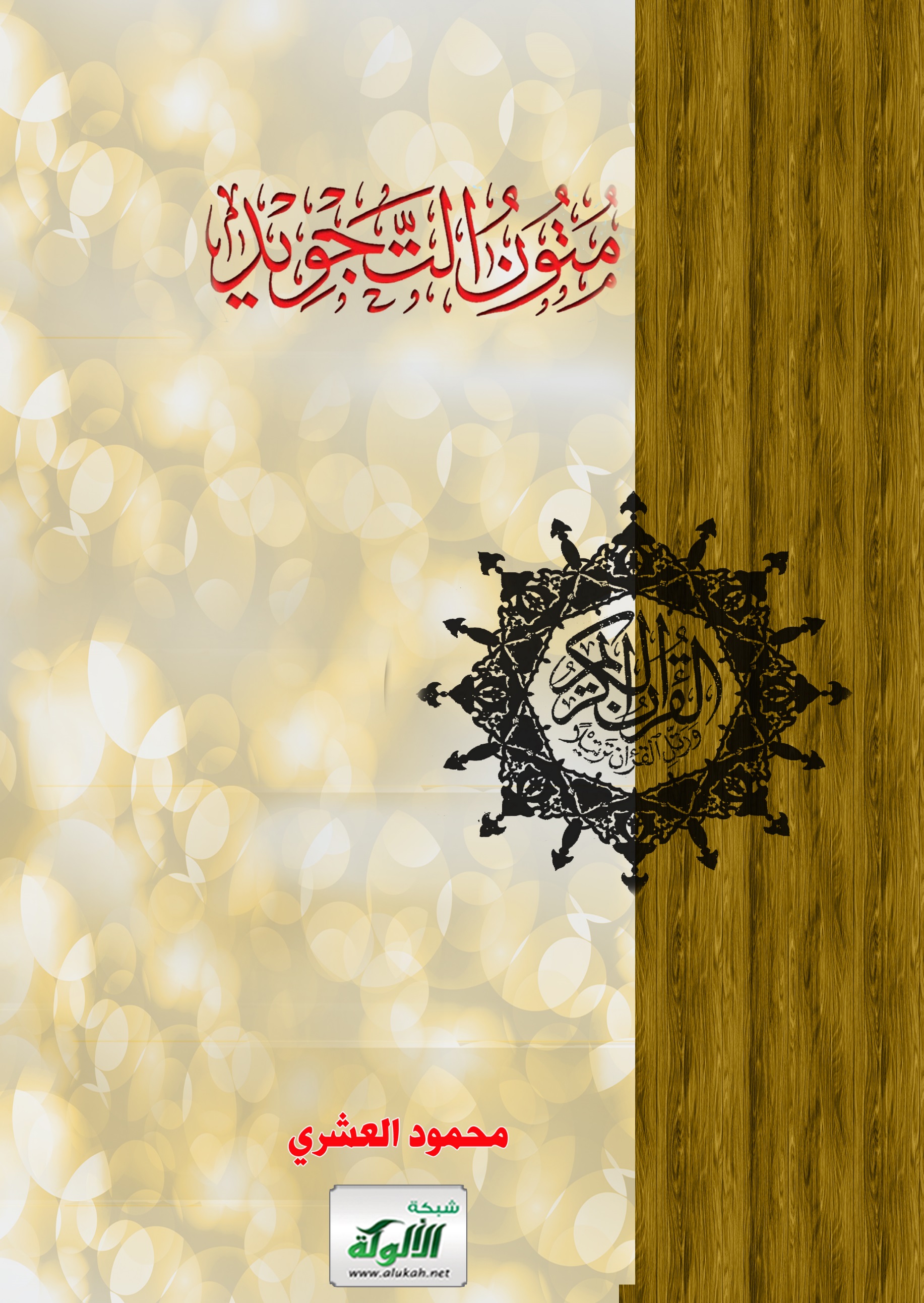 متون التجويدمحمود العشريمتن تحفة الأطفال .. للشيخ / سليمان الجمزوريالْمُقَدِّمَةأَحْكَامُ النُّونِ السَّاكِنَةِ وَالتَّنْوِينِأَحْكَامُ النُّونِ وَالمِيمِ المُشَدَّدَتَيْنِأَحْكَامُ َالمِيمِ السَّاكِنَةِحُكْمُ لامِ ألْ وَلامِ الْفِعْلِفي المِثْلَيْنِ وَالمُتَقَارِبَيْنِ وَالمُتَجَانِسَيْنِأَقْسَامُ المَدِّأَحْكَامُ المَدِّأَقْسَامُ المَدِّ الَّلازِمِالخَاتِمَةُمتن المقدمة الجزرية لابن الجزرىمُقَدِّمَةُبَابُ مَخارج الحروفبَابُ صِفَاتِ الحُرُوفِبَابُ التَّجْوِيدِبَابٌ فِي ذِكْرِ بَعْضِ التَّنْبِيهَاتِبَابُ الرَّاءَاتِبَابُ اللاَّمَاتِ ، وَأَحْكَامٍ مُتَفَرِّقَةٍبَابُ الضَّادِ وَالظَّاءِبَابُ النُّونِ وَالميمِ المُشَدَّدَتَيْنِ وَالْمِيمِ السَّاكِنَةِبَابُ أَحْكَامِ النُّونِ السَّاكِنَةِ وَالتَّنْوِينِبَابُ المَدِّبَابُ مَعْرِفَةِ الْوَقْفِ وَالابتِداءِبَابُ المَقْطُوعِ والمَوْصُولِبَابُ التَّاءاتِبَابُ هَمْزِ الوَصْلِبَابُ الوَقْفِ عَلَى أَوَاخِرِ الْكَلمِالخَاتِمَةُمتن السلسبيل الشافى فى علم التجويدالْخُطْبَةبَابُ الاِسْتِعَاذَةِبَابُ تَعْرِيفِ النُّونِ السَّاكِنَةِ وَالتَّنْوِينِبَابُ أحْكَامِ النُّونِ السَّاكِنةِ والتَّنْوِينِبَابُ التَّعْرِيفِبابُ حُكمِ النُّونِ والمِيمِ المُشَدَّدَتَيْنِبابُ أحكامِ الميمِ الساكنةِبَابُ الغُنَّةِبابُ أقسامِ اللاماتِ وأحكامِهابَابُ مَخارجِ الحُروفِبَابُ أَلْقَابِ الحُرُوفِفَصْلٌ فِي الحَرْفِ والمَخْرَجِ وأقْسَامِ الحُرُوفِبابُ المِثْلَيْنِ وأخَوَاتِهبابُ الإظهارِ والإدغامِبابُ المَدِّبابُ أحكامِ المدِّبابُ أقسامِ المدِّ اللازمِفصلٌ في أحرفِ فواتحِ السُّوربابُ أنواعِ العارضِ للوقفِبابُ صفاتِ الحروفِبابُ معانِي الصفاتِبابُ التجويدِ ومراتبِهِبابُ بيانِ اللحنِ والواجبِ في علمِ التجويدِبابُ أركانِ القرءانِبابُ مَرَاتبِ التفخيمِبابُ الترقيقِبابُ الرَّاءِبابُ استعمالِ الحروفِتنبيهاتٌ  لمن يقرأ بروايةِ حفصٍ من طريقِ الشَّاطِبيةبابُ الوقوفِبابُ معرفةِ المقطوعِ والموصولِبابُ التاءاتِبابُ المحذوفِ والثابتِ مِن حروفِ المدِّبابُ الاِبتِداءِ بِهَمْزِ الوَصْلِخَاتِمَةأربع منظومات للشيخ السمنودى - رحمه الله -1- التحفة السمنوديةفىتجويد الكلمات القرآنيةنظمالفقير إلى كرم ربه الغنىإبراهيم على على شحاثة السمنودىالمدرس بمعهد القراءات بالأزهر الشريف سابقارحمه الله تعالىمُقَدِّمَةٌبَابُ التَّجْويدِمَعْنَى اللَّحْنِ وَأَقْسَامُهُالاِسْتِعَاذَةُ وَالبَسْمَلَةُمَخَارِجُ الحُرُوفِ وَالحَرَكَاتِ الأصْلِيَّةِأَلْقَابُ الحُرُوفِصِفَاتُ الحُرُوفِ اللازِمَةُ المَشْهُورَةُتَقْسِيمُ الصِّفَاتِتَقْسِيمُ الحُرُوفِصِفَاتُ الحُرُوفِ العَارِضَةُالتَّرْقِيقُ وَالتَّفْخِيمُبَابُ التَّحْذِيرِ وَالتَّحْسِينِالمُتَمَاثِلانِ وَالمُتَجَانِسَانِ وَالمُتَقَارِبَانِ وَالمُتَبَاعِدَانِالإدْغَامُتَقْسِيمُ الإدْغَامِالنُّونُ السَّاكِنَةُ وَالتَّنْوينُالمِيمُ السَّاكِنَةُاللامَاتُ السَّواكِنُأَقْسَامُ المدِّأَحْكَامُ المَدِّمَرَاتِبُ المُدُودِوُجُوهُ العَوارِضِ المُنْفَرِدَةِتَحْدِيدُ حَفْصٍ فِي نَوْعَيِ المَدِّهَاءُ الكِنَايَةِكَيْفِيَّةُ الوَقْفِ عَلَى أَوَاخِرِ الكَلِمِالحَذْفُ وَالإثبَاتُالمَقْطُوعُ وَالمَوْصُولُالتَّاءَاتُ المَفْتُوحَةُبَابُ تَقْسِيمِ الوَقْفِالوَقْفُ الاِخْتِيَارِيُّ وَالقَطْعُ وَالسَّكْتُكَيْفِيَّةُ الاِبْتِدَاءِ بِهَمْزَةِ الوَصْلِمَا يُرَاعَى لِحَفْصٍخَاتِمَةٌ2- بهجة اللحاظ بما لحفص من روضة الحفاظنظمالفقير إلى كرم ربه الغنىإبراهيم على على شحاثة السمنودىالمدرس بمعهد القراءات بالأزهر الشريف سابقارحمه الله تعالى3- لآلىء البيان فىتجويد القرآننظمالفقير إلى كرم ربه الغنىإبراهيم على على شحاثة السمنودىمُقَدِّمَةٌحَدُّ التَّجْويدِمَخَارِجُ الحُرُوفِصِفَاتُ الحُرُوفِ اللازِمَةُ المَشْهُورَةُتَقْسِيمُ الصِّفَاتِتَقْسِيمُ الحُرُوفِأَلْقَابُ الحُرُوفِصِفَاتُ الحُرُوفِ العَارِضَةُالنُّونُ السَّاكِنَةُ وَالتَّنْوينُالمِيمُ السَّاكِنَةُاللامَاتُ السَّواكِنُالمُتَمَاثِلانِ وَالمُتَجَانِسَانِ وَالمُتَقَارِبَانِ وَالمُتَبَاعِدَانِالإدْغَامُتَقْسِيمُ الإدْغَامِالتَّرْقِيقُ وَالتَّفْخِيمُأَقْسَامُ المدِّأَحْكَامُ المَدِّمَرَاتِبُ المُدُودِكَيْفِيَّةُ الوَقْفِ عَلَى أَوَاخِرِ الكَلِمِوُجُوهُ العَوارِضِ المُنْفَرِدَةِوُجُوهُ العَوَارِضِ المُجْتَمِعَةِ المُخْتَلِفَةِوُجُوهُ اللِّينِ مَعَ العَوَارِضِوُجُوهُ الوَقْفِ عَلَى المَدِّ اللازِمِتَحْدِيدُ حَفْصٍ فِي نَوْعَيِ المَدِّ اللازِمِالإثبَاتُ وَالحَذْفُالمَقْطُوعُ وَالمَوْصُولُالتَّاءَاتُ المَفْتُوحَةُكَيْفِيَّةُ الاِبْتِدَاءِ بِهَمْزَةِ الوَصْلِالوَقْفُ وَالابْتِدَاءُ وَالقَطْعُ وَالسَّكْتُمَرَاتِبُ القِرَاءةِالاِسْتِعَاذَةُ وَالبَسْمَلَةُمَا يُرَاعَى لِحَفْصٍخَاتِمَةٌ4-  تلخيص لآلىء البيان فىتجويد القرآننظمالفقير إلى كرم ربه الغنىإبراهيم على على شحاثة السمنودىالمدرس بمعهد القراءات بالأزهر الشريف سابقارحمه الله تعالىمُقَدِّمَةٌحَدُّ التَّجْويدِمَخَارِجُ الحُرُوفِصِفَاتُ الحُرُوفِتَقْسِيمُ الصِّفَاتِتَقْسِيمُ الحُرُوفِالمُتَمَاثِلانِ وَالمُتَجَانِسَانِ وَالمُتَقَارِبَانِ وَالمُتَبَاعِدَانِالإدْغَامُ الصَّغِيرُالنُّونُ السَّاكِنَةُ وَالتَّنْوينُالمِيمُ السَّاكِنَةُاللامَاتُ السَّواكِنُالتَّرْقِيقُ وَالتَّفْخِيمُأَقْسَامُ المدِّأَحْكَامُ المَدِّمَرَاتِبُ المُدُودِكَيْفِيَّةُ الوَقْفِ عَلَى أَوَاخِرِ الكَلِمِتَحْدِيدُ حَفْصٍ فِي نَوْعَيِ المَدِّالإثبَاتُ وَالحَذْفُالمَقْطُوعُ وَالمَوْصُولُالتَّاءَاتُ المَفْتُوحَةُكَيْفِيَّةُ الاِبْتِدَاءِ بِهَمْزَةِ الوَصْلِالوَقْفُ وَالاِبْتِدَاءُ وَالقَطْعُ وَالسَّكْتُوُجُوهُ الاِسْتِعَاذَةِ وَالبَسْمَلَةِمَا يُرَاعَى لِحَفْصٍخَاتِمَةٌرسالة قصر المنفصللحفصمن طريق الطيبةنظمراجى عفو رب العبادعثمان سليمان مرادرحمه الله تعالىنظم أحكام القراءة بقصر المنفصل مع توسط المتصلنظم شيخ مشايخ القراء فى عصره /فضيلة الشيخ ؛ عامر السيد عثمان - رحمه الله -نظم لطريق الفيل من كتاب المصباح   مر علينا نظم الشيخ إبراهيم على شحاثة السمنودى رحمه الله الذى أوضح فيه طريق الفيل وزرعان من كتاب روضة المعدل , وقد عدَّل الشيخ / حسان سالم عيد حفظه الله هذا النظم ليوضح طريق الفيل من كتاب المصباح , فقال :متن القول المألوففىصفات الحروفالسخاوية البيضاوية المقدمةتعريف القرآنفضل قراءة القرآنالحث على تعلم القرآنالعشرة قراء المتواترة قراءتهمآداب قراءة القرآنكيفية الحفظ وأوقاتهتعريف التجويد وأساليب التلاوةفصل فى الأحكام المتعلقة بالاستعاذة والبسملةفصل فى أحكام النون الساكنة والتنوينأحكام الميم الساكنةأحكام الراءالمدود وأحكامهالام التعريف - لام الفعلمخارج الحروفالصفاتأقسام الإدغام من حيث الصفةإدغام المتماثلين والمتقاربين والمتجانسين         الحروف المقطعة فى أوائل السورفصل في الرَّوم والإشمام والإبدال والتسهيلالوقف وعلاماتهالسكتات اللطيفةالخاتمة1) يَقُولُ رَاجِي رَحْمَةِ الْغَفُورِ
 دَوْمًا سُلَيْمَانُ هُوَ الجَمْزُورِي
  2) الْحَمْدُ للَّهِ مُصَلِّيًا عَلَى
 مُحَمَّدٍ وَآلِهِ وَمَنْ تَلاَ
  3) وَبَعْدُ هَذَا النَّظْمُ لِلْمُرِيدِ
 فِي النُّونِ والتَّنْوِينِ وَالمُدُودِ
  4) سَمَّيْتُهُ بِتُحْفَةِ الأَطْفَالِ
 عَنْ شَيْخِنَا الْمِيهِي ذِي الْكَمَالِ
  5) أَرْجُو بِهِ أَنْ يَنْفَعَ الطُّلاَّبَا
 وَالأَجْرَ وَالْقَبُولَ وَالثَّوَابَا
  6) لِلنُّونِ إِنْ تَسْكُنْ وَلِلتَّنْوِينِ
 أَرْبَعُ أَحْكَامٍ فَخُذْ تَبْيِينِي
  7) فَالأَوَّلُ الإظْهَارُ قَبْلَ  أَحْرُفِ
 لِلْحَلْقِ سِتٍّ رُتِّبَتْ فَلْتَعْرِفِ
  8) هَمْزٌ فَهَاءٌ ثُمَّ عَيْنٌ حَاءُ
 مُهْمَلَتَانِ ثُمَّ غَيْنٌ خَاءُ
  9) والثَّانِ إِدْغَامٌ بِسِتَّةٍ أَتَتْ
 فِي يَرْمُلُونَ عِنْدَهُمْ قَدْ ثَبَتَتْ
  10) لَكِنَّهَا قِسْمَانِ قِسْمٌ  يُدْغَمَا
 فِيهِ بِغُنَّةٍ بِيَنْمُو عُلِمَا
  11) إِلا إِذَا كَانَا بِكِلْمَةٍ فَلا
 تُدْغِمْ كَدُنْيَا ثُمَّ صِنْوَانٍ تَلا
  12) وَالثَّانِ إِدْغَامٌ بِغَيْرِ غُنَّهْ
 فِي اللاَّمِ وَالرَّا ثُمَّ  كَرِّرَنَّهْ
  13) وَالثَّالثُ الإِقْلاَبُ عِنْدَ الْبَاءِ
 مِيمًا بِغُنَّةٍ مَعَ  الإِخْفَاءِ
  14) وَالرَّابِعُ الإِخْفَاءُ عِنْدَ الْفَاضِلِ
 مِنَ الحُرُوفِ وَاجِبٌ لِلْفَاضِلِ
  15) فِي خَمْسَةٍ مِنْ بَعْدِ عَشْرٍ رَمْزُهَا
 فِي كِلْمِ هَذَا البَيْتِ قَد  ضَّمَّنْتُهَا
  16) صِفْ ذَا ثَنَا كَمْ جَادَ شَخْصٌ قَدْ سَمَا
 دُمْ طَيِّبًا زِدْ فِي تُقًى ضَعْ  ظَالِمَا
  17) وَغُنَّ مِيمًا ثُمَّ نُونًا  شُدِّدَا
 وَسَمِّ كُلًّا حَرْفَ غُنَّةٍ بَدَا
  18) وَالْمِيمُ إِنْ تَسْكُنْ تَجِي قَبْلَ الْهِجَا
 لَا أَلِفٍ لَيِّنَةٍ لِذِي  الْحِجَا
  19) أَحْكَامُهَا ثَلاَثَةٌ لِمَنْ ضَبَطْ
 إِخْفَاءٌ ادْغَامٌ وَإِظْهَارٌ فَقَطْ
  20) فَالأَوَّلُ الإِخْفَاءُ عِنْدَ الْبَاءِ
 وَسَمِّهِ الشَّفْوِيَّ  لِلْقُرَّاءِ
  21) وَالثَّانِ إِدْغَامٌ بِمِثْلِهَا أَتَى
 وَسَمِّ إدْغَامًا صَغِيرًا يَا فَتَى
  22) وَالثَّالِثُ الإِظْهَارُ فِي الْبَقِيَّهْ
 مِنْ أَحْرُفٍ وَسَمِّهَا شَفْوِيَّهْ
  23) وَاحْذَرْ لَدَى وَاوٍ وَفَا أَنْ تَخْتَفِي
 لِقُرْبِهَا وَالاتِّحَادِ فَاعْرِفِ
  24) لِلاَمِ أَلْ حَالاَنِ قَبْلَ الأَحْرُفِ
 أُولاَهُمَا إِظْهَارُهَا  فَلْتَعْرِفِ
  25) قَبْلَ ارْبَعٍ مَع عَّشْرَةٍ خُذْ عِلْمَهُ
 مِنِ اِبْغِ  حَجَّكَ وَخَفْ عَقِيمَهُ
  26) ثَانِيهِمَا إِدْغَامُهَا فِي أَرْبَعِ
 وَعَشْرَةٍ أَيْضًا وَرَمْزَهَا فَعِ
  27) طِبْ ثُمَّ صِلْ رُحْمًا تَفُزْ ضِفْ ذَا نِعَمْ
 دَعْ سُوءَ ظَنٍّ زُرْ شَرِيفًا لِلْكَرَمْ
  28) وَالَّلامَ الاُولَى سَمِّهَا قَمْرِيَّهْ
 وَالَّلامَ الاُخْرَى سَمِّهَا شَمْسِيَّهْ
  29) وأظْهِرَنَّ لاَمَ فِعْلٍ مُطْلَقَا
 فِي نَحْوِ قُلْ نَعَمْ وَقُلْنَا وَالْتَقَى
  30) إِنْ فِي الصِّفَاتِ وَالمَخَارِجِ اتَّفَقْ
 حَرْفَانِ فَالْمِثْلاَنِ فِيهِمَا أَحَقْ
  31) وَإِنْ يَكُونَا مَخْرَجًا تَقَارَبَا
 وَفِي الصِّفَاتِ اخْتَلَفَا يُلَقَّبَا
  32) مُتْقَارِبَيْنِ أَوْ يَكُونَا اتَّفَقَا
 فِي مَخْرَجٍ دُونَ الصِّفَاتِ حُقِّقَا
  33) بِالمُتَجَانِسَيْنِ ثُمَّ إِنْ سَكَنْ
 أَوَّلُ كُلٍّ فَالصَّغِيرَ سَمِّيَنْ
  34) أَوْ حُرِّكَ الحَرْفَانِ فِي كُلٍّ فَقُلْ
 كُلٌّ كَبِيرٌ وافْهَمَنْهُ بِالمُثُلْ
  35) وَالمَدُّ أَصْلِيٌّ وَ فَرْعِيٌّ لَهُ
 وَسَمِّ أَوَّلاً طَبِيعِيًّا وَهُو
  36) مَا لاَ تَوَقُّفٌ لَهُ عَلَى سَبَبْ
 وَلا بِدُونِهِ الحُرُوفُ تُجْتَلَبْ
  37) بلْ أَيُّ حَرْفٍ غَيْرَِ هَمْزٍ أَوْ سُكُونْ
 جَا بَعْدَ مَدٍّ فَالطَّبِيعِيَّ يَكُونْ
  38) وَالآخَرُ الْفَرْعِيُّ مَوْقُوفٌ عَلَى
 سَبَبْ كَهَمْزٍ أَوْ سُكُونٍ مُسْجَلا
  39) حُرُوفُهُ ثَلاَثَةٌ فَعِيهَا
 مِنْ لَفْظِ وَايٍ وَهْيَ فِي نُوحِيهَا
  40) وَالكَسْرُ قَبْلَ الْيَا وَقَبْلَ الْواوِ ضَمْ
 شَرْطٌ وَفَتْحٌ قَبْلَ أَلْفٍ يُلْتَزَمْ
  41) وَاللِّينُ مِنْهَا الْيَا وَوَاوٌ سُكِّنَا
 إِنِ انْفِتَاحٌ قَبْلَ كُلٍّ أُعْلِنَا
  42) لِلْمَدِّ أَحْكَامٌ ثَلاَثَةٌ تَدُومْ
 وَهْيَ الْوُجُوبُ وَالْجَوَازُ وَاللُّزُومْ
  43) فَوَاجِبٌ إِنْ جَاءَ هَمْزٌ بَعْدَ مَدّ
 فِي كِلْمَةٍ وَذَا بِمُتَّصِلْ يُعَدّ
  44) وَجَائِزٌ مَدٌّ وَقَصْرٌ إِنْ فُصِلْ
 كُلٌّ بِكِلْمَةٍ وَهَذَا المُنْفَصِلْ
  45) وَمِثْلُ ذَا إِنْ عَرَضَ السُّكُونُ
 وَقْفًا كَتَعْلَمُونَ نَسْتَعِينُ
  46) أَوْ قُدِّمَ الْهَمْزُ عَلَى المَدِّ وَذَا
 بَدَلْ كَآمَنُوا وَإِيمَانًا خُذَا
  47) وَلاَزِمٌ إِنِ السُّكُونُ أُصِّلاَ
 وَصْلاً وَوَقْفًا بَعْدَ مَدٍّ طُوِّلا
  48) أَقْسَامُ لاَزِمٍ لَدَيْهِمْ أَرْبَعَهْ
 وَتِلْكَ كِلْمِيٌّ وَحَرْفِيٌّ مَعَهْ
  49) كِلاَهُمَا مُخَفَّفٌ مُثَقَّلُ
 فَهَذِهِ أَرْبَعَةٌ تُفَصَّلُ
  50) فَإِنْ بِكِلْمَةٍ سُكُونٌ اجْتَمَعْ
 مَعْ حَرْفِ مَدٍّ فَهْوَ كِلْمِيٌّ وَقَعْ
  51) أَوْ فِي ثُلاَثِيِّ الحُرُوفِ وُجِدَا
 وَالمَدُّ وَسْطُهُ فَحَرْفِيٌّ بَدَا
  52) كِلاَهُمَا مُثَقَّلٌ إِنْ أُدْغِمَا
 مَخَفَّفٌ كُلٌّ إِذَا لَمْ  يُدْغَمَا
  53) وَاللاَّزِمُ الْحَرْفِيُّ أَوَّلَ السُّوَرْ
 وُجُودُهُ وَفِي ثَمَانٍ انْحَصَرْ
  54) يَجْمَعُهَا حُرُوفُ كَمْ عَسَلْ نَقَصْ
 وَعَيْنُ ذُو وَجْهَيْنِ والطُّولُ أَخَصّ
  55) وَمَا سِوَى الحَرْفِ الثُّلاَثِي لاَ أَلِفْ
 فَمَدُّهُ مَدًّا طَبِيعِيًّا أُلِفْ
  56) وَذَاكَ أَيْضًا فِي فَوَاتِحِ السُّوَرْ
 فِي لَفْظِ حَيٍّ طَاهِرٍ قَدِ انْحَصَرْ
  57) وَيَجْمَعُ الْفَوَاتِحَ الأَرْبَع عَّشَرْ
 صِلْهُ سُحَيْرًا مَنْ قَطَعْكَ ذَا اشْتَهَرْ
  58) وَتَمَّ ذَا النَّظْمُ بِحَمْدِ اللَّهِ
 عَلَى تَمَامِهِ بِلاَ  تَنَاهِي
  59) أَبْيَاتُهُ نَدٌّ بَداَ لِذِي النُّهَى
 تَارِيخُهَا بُشْرَى لِمَنْ يُتْقِنُهَا
  60) ثُمَّ الصَّلاَةُ وَالسَّلاَمُ أَبَدَا
 عَلَى خِتَامِ الأنْبِيَاءِ أَحْمَدَا
  61) وَالآلِ وَالصَّحْبِ وَكُلِّ تَابِعِ
 وَكُلِّ قَارِئٍ وكُلِّ سَامِعِ
  1) يَقُولُ رَاجِي عَفْوِ رَبٍّ سَامِعِ
 مُحَمَّدُ ابْنُ الْجَزَرِيِّ الشَّافِعِي
  2) الْحَمْدُ للَّهِ وَصَلَّى اللَّهُ
 عَلَى نَبِيِّهِ وَمُصْطَفَاهُ
  3) مُحَمَّدٍ وَآلِهِ وَصَحْبِهِ
 وَمُقْرِئِ الْقُرْآنِ مَعْ مُحِبِّهِ
  4) وَبَعْدُ إِنَّ هَذِهِ مُقَدِّمَهْ
 فِيمَا عَلَى قَارِئِهِ أَنْ يَعْلَمَهْ
  5) إذْ وَاجِبٌ عَلَيْهِمُ مُحَتَّمُ
 قَبْلَ الشُّرُوعِ أَوَّلًا أَن يَعْلَمُوا
  6) مَخَارِجَ الْحُرُوفِ وَالصِّفَاتِ
 لِيَلْفِظُوا بِأَفْصَحِ اللُّغَاتِ
  7) مُحَرِّرِي التَّجْوِيدِ وَالمَوَاقِفِ
 وَمَا الَّذِي رُسِمَ فِي المَصَاحِفِ
  8) مِنْ كُلِّ مَقْطُوعٍ وَمَوْصُولٍ بِهَا
 وَتَاءِ أُنْثَى لَمْ تَكُنْ تُكْتَبْ بِـ : هَا
  9) مَخَارِجُ الحُرُوفِ سَبْعَةَ عَشَر
 عَلَى الَّذِي يَخْتَارُهُ مَنِ اخْتَبَرْ
  10) فَأَلِفُ الجَوْفِ وأُخْتَاهَا وَهِي
 حُرُوفُ مَدٍّ للهَوَاءِ تَنْتَهِي
  11) ثُمَّ لأَقْصَى الحَلْقِ هَمْزٌ هَاءُ
 وَمِنْ وَسَطِهِ فَعَيْنٌ حَاءُ
  12) أَدْنَاهُ غَيْنٌ خَاؤُهَا والْقَافُ
 أَقْصَى اللِّسَانِ فَوْقُ ثُمَّ الْكَافُ
  13) أَسْفَلُ وَالْوَسْطُ فَجِيمُ الشِّينُ يَا
 وَالضَّادُ مِنْ حَافَتِهِ إِذْ وَلِيَا
  14) لاضْرَاسَ مِنْ أَيْسَرَ أَوْ يُمْنَاهَا
 وَاللَّامُ أَدْنَاهَا لِمُنْتَهَاهَا
  15) وَالنُّونُ مِنْ طَرْفِهِ تَحْتُ اجْعَلُوا
 وَالرَّا يُدَانِيهِ لِظَهْرٍ أَدْخَلُ
  16) وَالطَّاءُ وَالدَّالُ وَتَا مِنْهُ وَمِنْ
 عُلْيَا الثَّنَايَا والصَّفِيْرُ مُسْتَكِنّ
  17) مِنْهُ وَمِنْ فَوْقِ الثَّنَايَا السُّفْلَى
 وَالظَّاءُ وَالذَّالُ وَثَا لِلْعُلْيَا
  18) مِنْ طَرَفَيْهِمَا وَمِنْ بَطْنِ الشَّفَهْ
 فَالْفَا مَعَ اطْرافِ الثَّنَايَا المُشْرِفَهْ
  19) لِلشَّفَتَيْنِ الْوَاوُ بَاءٌ مِيْمُ
 وَغُنَّةٌ مَخْرَجُهَا الخَيْشُومُ
  20) صِفَاتُهَا جَهْرٌ وَرِخْوٌ مُسْتَفِلْ
 مُنْفَتِحٌ مُصْمَتَةٌ وَالضِّدَّ قُلْ
  21) مَهْمُوسُهَا فَحَثَّهُ شَخْصٌ سَكَتْ
 شَدِيْدُهَا لَفْظُ أَجِدْ قَطٍ بَكَتْ
  22) وَبَيْنَ رِخْوٍ وَالشَّدِيدِ لِنْ عُمَرْ
 وَسَبْعُ عُلْوٍ خُصَّ ضَغْطٍ قِظْ حَصَرْ
  23) وَصَادُ ضَادٌ طَاءُ ظَاءٌ مُطْبَقَهْ
 وَفِرَّ مِنْ لُبِّ الحُرُوفُ المُذْلَقَهْ
  24) صَفِيرُهَا صَادٌ وَزَايٌ سِينُ
 قَلْقَلَةٌ قُطْبُ جَدٍ وَاللِّينُ
  25) وَاوٌ وَيَاءٌ سُكِّنَا وَانْفَتَحَا
 قَبْلَهُمَا وَالانْحِرَافُ صُحَّحَا
  26) فِي اللَّامِ وَالرَّا وَبِتَكْرِيرٍ جُعِلْ
 وَلِلتَّفَشِّي الشِّيْنُ ضَادًا اسْتَطِلْ
  27) وَالأَخْذُ بِالتَّجْوِيدِ حَتْمٌ لازِمُ
 مَنْ لَمْ يُصَحِّحِ الْقُرَآنَ آثِمُ
  28) لأَنَّهُ بِهِ الإِلَهُ أَنْزَلاَ
 وَهَكَذَا مِنْهُ إِلَيْنَا وَصَلاَ
  29) وَهُوَ أَيْضًا حِلْيَةُ التِّلَاوَةِ
 وَزِينَةُ الأَدَاءِ وَالْقِرَاءَةِ
  30) وَهُوَ إِعْطَاءُ الْحُرُوفِ حَقَّهَا
 مِنْ كُلِّ صِفَةٍ  وَمُستَحَقَّهَا
  31) وَرَدُّ كُلِّ وَاحِدٍ لأَصْلِهِ
 وَاللَّفْظُ فِي نَظِيْرِهِ كَمِثْلِهِ
  32) مُكَمَّلًا مِنْ غَيْرِ مَا تَكَلُّفِ
 بِاللُّطْفِ فِي النُّطْقِ بِلاَ تَعَسُّفِ
  33) وَلَيْسَ بَيْنَهُ وَبَيْنَ تَرْكِهِ
 إِلَّا رِيَاضَةُ امْرِئٍ بِفَكِّهِ
  34) فَرَقِّقَنْ مُسْتَفِلًا مِنْ أَحْرُفِ
 وَحَاذِرَنْ تَفْخِيمَ لَفْظِ الأَلِفِ
  35) وَهَمْزَ اَلْحَمْدُ أَعُوذُ اِهْدِنَا
 اَللَّهُ ثُمَّ لاَمِ لِلَّهِ لَنَا
  36) وَلْيَتَلَطَّفْ وَعَلَى اللهِ وَلاَ الضْ
 وَالْمِيمَ مِنْ مَخْمَصَةٍ وَمِنْ مَرَضْ
  37) وَبَاءَ بَرْقٍ بَاطِلٍ بِهِمْ بِذِي
 وَاحْرِصْ عَلَى الشِّدَّةِ وَالجَهْرِ الَّذِي
  38) فِيهَا وَفِي الْجِيمِ كَـ : حُبِّ الصَّبْرِ
 رَبْوَةٍ اجْتُثَّتْ وَحَجِّ الْفَجْرِ
  39) وَبَيِّنَنْ مُقَلْقَلاً إِنْ سَكَنَا
 وَإِنْ يَكُنْ فِي الْوَقْفِ كَانَ أَبْيَنَا
  40) وَحَاءَ حَصْحَصَ أَحَطتُّ الْحَقُّ
 وَسِينَ مُسْتَقِيمِ يَسْطُو يَسْقُو
  41) وَرَقِّقِ الرَّاءَ إِذَا مَا كُسِرَتْ
 كَذَاكَ بَعْدَ الْكَسْرِ حَيْثُ سَكَنَتْ
  42) إِنْ لَمْ تَكُنْ مِنْ قَبْلِ حَرْفِ اسْتِعْلَا
 أَوْ كَانَتِ الْكَسْرَةُ لَيْسَتْ أَصْلاَ
  43) وَالْخُلْفُ فِي فِرْقٍ لِكَسْرٍ يُوجَدُ
 وَأَخْفِ تَكْرِيْرًا إِذَا تُشَدَّدُ
  44) وَفَخِّمِ اللَّامَ مِنِ اسْمِ اللَّهِ
 عَنْ فَتْحٍ أوْ ضَمٍّ كَـ : عَبْدُ اللَّهِ
  45) وَحَرْفَ الاسْتِعْلاَءِ فَخِّمْ وَاخْصُصَا
 الِاطْبَاقَ أَقْوَى نَحْوُ : قَالَ وَالْعَصَا
  46) وَبَيِّنِ الإِطْبَاقَ مِنْ أَحَطتُ مَعْ
 بَسَطتَ وَالخُلْفُ بِـ : نَخْلُقكُّمْ وَقَعْ
  47) وَاحْرِصْ عَلَى السُّكُونِ فِي جَعَلْنَا
 أَنْعَمْتَ وَالمَغْضُوبِ مَعْ ضَلَلْنَا
  48) وَخَلِّصِ انْفِتَاحَ مَحْذُورًا عَسَى
 خَوْفَ اشْتِبَاهِهِ بِـ : مَحْظُورًا عَصَى
  49) وَرَاعِ شِدَّةً بِكَافٍ وَبِتَا
 كَـ : شِرْكِكُمْ وَتَتَوَفَّى فِتْنَتَا
  50) وَأَوَّلَىْ مِثْلٍ وَجِنْسٍ إنْ سَكَنْ
 أَدْغِمْ كَ : قُلْ رَبِّ وَبَلْ لَّا وَأَبِنْ
  51) فِي يَوْمِ مَعْ قَالُوا وَهُمْ وَقُلْ نَعَمْ
 سَبِّحْهُ لاَ تُزِغْ قُلُوبَ فَالْتَقَم
  52) وَالضَّادَ بِاسْتِطَالَةٍ وَمَخْرَجِ
 مَيِّزْ مِنَ الظَّاءِ وَكُلُّهَا تَجِي
  53) فِي الظَّعْنِ ظِلُّ الظُّهْرِ عُظْمُ الْحِفْظِ
 أيْقِظْ وَأَنْظِرْ عَظْمَ ظَهْرِ اللَّفْظِ
  54) ظَاهِرْ لَظَى شُوَاظُ كَظْمٍ ظَلَمَا
 اغْلُظْ ظَلامَ ظُفْرٍ انْتَظِرْ ظَمَا
  55) أَظْفَرَ ظَنًّا كَيْفَ جَا وَعِظْ سِوَى
 عِضِينَ ظَلَّ النَّحْلِ زُخْرُفٍ سَوا
  56) وَظَلْتَ ظَلْتُمْ وَبِرُومٍ ظَلُّوا
 كَالْحِجْرِ ظَلَّتْ شُعَرَا نَظَلُّ
  57) يَظْلَلْنَ مَحْظُورًا مَعَ المُحْتَظِرِ
 وَكُنْتَ فَظًّا وَجَمِيْعَ النَّظَرِ
  58) إِلاَّ بِـ : وَيْلٌ هَلْ وَأُولَى نَاضِرَهْ
 وَالْغَيْظُ لاَ الرَّعْدُ وَهُودٌ قَاصِرَهْ
  59) وَالْحَظُّ لاَ الْحَضُّ عَلَى الطَّعَامِ
 وَفِي ظَنِيْنٍ الْخِلاَفُ سَامِي
  60) وَإِنْ تَلاَقَيَا البَيَانُ لاَزِمُ
 أَنْقَضَ ظَهْرَكَ يَعَضُّ الظَّالِمُ
  61) وَاضْطُرَّ مَعْ وَعَظْتَ مَعْ أَفَضْتُمُ
 وَصَفِّ هَا جِبَاهُهُم عَلَيْهِمُ
  62) وأَظْهِرِ الغُنَّةَ مِنْ نُونٍ وَمِنْ
 مِيْمٍ إِذَا مَا شُدِّدَا وَأَخْفِيَنْ
  63) الْمِيْمَ إِنْ تَسْكُنْ بِغُنَّةٍ لَدَى
 بَاءٍ عَلَى المُخْتَارِ مِنْ أَهْلِ الأدَا
  64) وَأظْهِرَنْهَا عِنْدَ بَاقِي الأَحْرُفِ
 وَاحْذَرْ لَدَى وَاوٍ وَفَا أنْ تَخْتَفِي
  65) وَحُكْمُ تَنْوِيْنٍ وَنُونٍ يُلْفَى
 إِظْهَارٌ ادْغَامٌ وَقَلْبٌ إِخْفَا
  66) فَعِنْدَ حَرْفِ الحَلْقِ أَظْهِرْ وَادَّغِمْ
 فِي اللَّامِ وَالرَّا لاَ بِغُنَّةٍ لَزِمْ
  67) وَأَدْغِمَنْ بِغُنَّةٍ فِتي يُومِنُ
 إِلَّا بِكِلْمَةٍ كَ : دُنْيَا عَنْوَنُوا
  68) وَالقَلْبُ عِنْدَ البَا بِغُنَّةٍ كَذَا
 لِاخْفَا لَدَى بَاقِي الحُرُوفِ أُخِذَا
  69) وَالمَدُّ لاَزِمٌ وَوَاجِبٌ أَتَى
 وَجَائِزٌ وَهْوَ وَقَصْرٌ ثَبَتَا
  70) فَلَازِمٌ إِنْ جَاءَ بَعْدَ حَرْفِ مَدّ
 سَاكِنُ حَالَيْنِ وَبِالطُّولِ يُمَدّ
  71) وَوَاجِبٌ إنْ جَاءَ قَبْلَ هَمْزَةِ
 مُتَّصِلاً إِنْ جُمِعَا بِكِلْمَةِ
  72) وَجَائزٌ إِذَا أَتَى مُنْفَصِلاَ
 أَوْ عَرَضَ السُّكُونُ وَقْفًا مُسْجَلاَ
  73) وَبَعْدَ تَجْوِيْدِكَ لِلْحُرُوفِ
 لاَبُدَّ مِنْ مَعْرِفَةِ الْوُقُوفِ
  74) وَالِابْتِدَاءِ وَهْيَ تُقْسَمُ إِذَنْ
 ثَلاَثَةً تَامٌ وَكَافٍ وَحَسَنْ
  75) وَهْيَ لِمَا تَمَّ فَإنْ لَمْ يُوجَدِ
 تَعَلُّقٌ - أَوْ كَانَ مَعْنًى - فَابْتَدِي
  76) فَالتَّامُ فَالْكَافِي وَلَفْظًا فَامْنَعَنْ
 إِلَّا رُؤُوسَ الآيِ جَوِّزْ فَالْحَسَنْ
  77) وَغَيْرُ مَا تَمَّ قَبِيْحٌ وَلَهُ
 الْوَقْفُ مُضْطَرًّا وَيَبْدَا قَبْلَهُ
  78) وَلَيْسَ فِي الْقُرْآنِ مِنْ وَقْفٍ يَجِبْ
 وَلاَ حَرَامٌ غَيْرُ مَا لَهُ سَبَبْ
  79) وَاعْرِفْ لِمَقْطُوعٍ وَمَوْصُولٍ وَتَا
 فِي المُصْحَفِ الإِمَامِ فِيمَا قَدْ أَتَى
  80) فَاقْطَعْ بِعَشْرِ كَلِمَاتٍ أنْ لَّا
 مَعْ مَلْجَأَ وَلَا إِلَهَ إِلَّا
  81) وَتَعْبُدُوا يَاسِينَ ثَانِي هُودَ لَا
 يُشْرِكْنَ تُشْرِكْ يَدْخُلَنْ تَعْلُوْا عَلَى
  82) أَن لَّا يَقُولُوا لَا أَقُولَ إِن مَّا
 بِالرَّعْدِ وَالمَفْتُوحَ صِلْ وَعَن مَّا
  83) نُهُوا اقْطَعُوا مِن مَّا بِرُومٍ وَالنِّسَا
 خُلْفُ المُنَافِقِينَ أَم مَّنْ أَسَّسَا
  84) فُصِّلَتِ النِّسَا وَذِبْحٍ حَيْثُ مَا
 وَأَن لَّمِ المَفْتُوحَ كَسْرُ إِنَّ مَا
  85) الانْعَامَ وَالمَفْتُوحَ يَدْعُونَ مَعَا
 وَخُلْفُ الانْفَالِ وَنَحْلٍ وَقَعَا
  86) وَكُلِّ مَا سَأَلْتُمُوهُ وَاخْتُلِفْ
 رُدُّوا كَذَا قُلْ بِئْسَمَا وَالْوَصْلُ صِفْ
  87) خَلَفْتُمُونِي وَاشْتَرَوْا فِي مَا اقْطَعَا
 أُوحِيْ أَفَضْتُمُ اشْتَهَتْ يَبْلُوا مَعَا
  88) ثَانِي فَعَلْنَ وَقَعَتْ رُومٌ كِلَا
 تَنْزِيْلُ شُعَرَا وَغَيْرَها صِلَا
  89) فَأَيْنَمَا كَالنَّحْلِ صِلْ وَمُخْتَلِفْ
 فِي الشُّعَرَا الْأَحْزَابِ وَالنِّسَا وُصِفْ
  90) وَصِلْ فَإِلَّمْ هُودَ أَلَّنْ نَجْعَلَ
 نَجْمَعَ كَيْلاَ تَحْزَنُوا تَأْسَوْا عَلَى
  91) حَجٌّ عَلَيْكَ حَرَجٌ وَقَطْعُهُمْ
 عَن مَّنْ يَشَاءُ مَنْ تَوَلَّى يَوْمَ هُمْ
  92) ومَالِ هَذَا وَالَّذِينَ هَؤُلَا
 تَحِينَ فِي الإمَامِ صِلْ وَوُهِّلَا
  93) وَوَزَنُوهُمُ وَكَالُوهُمْ صِلِ
 كَذَا مِنَ الْ وَيَا وَهَا لاَ تَفْصِلِ
  94) وَرَحْمَتُ الزُّخْرُفِ بِالتَّا زَبَرَهْ
 الاعْرَافِ رُومٍ هُودِ كَافَ الْبَقَرَهْ
  95) نِعْمَتُهَا ثَلاثُ نَحْلٍ إبْرَهَمْ
 مَعًا أَخِيْرَاتٌ عُقُودُ الثَّانِ هَمّ
  96) لُقْمَانُ ثُمَّ فَاطِرٌ كَالطُّورِ
 عِمْرَانَ لَعْنَتَ بِهَا وَالنُّورِ
  97) وَامْرَأَتٌ يُوسُفَ عِمْرَانَ الْقَصَصْ
 تَحْرِيْمُ مَعْصِيَتْ بِقَدْ سَمِعْ يُخَصّ
  98) شَجَرَتَ الدُّخَانِ سُنَّتْ فَاطِرِ
 كُلًا وَالَانْفَالِ وَأُخْرَى غَافِرِ
  99) قُرَّتُ عَيْنٍ جَنَّتٌ فِي وَقَعَتْ
 فِطْرَتْ بَقِيَّتْ وَابْنَتٌ وَكَلِمَتْ
  100) أَوْسَطَ الَاعْرَافِ وَكُلُّ مَا اخْتُلِفْ
 جَمْعًا وَفَرْدًا فِيْهِ بِالتَّاءِ عُرِفْ
  101) وَابْدَأْ بِهَمْزِ الْوَصْلِ مِنْ فِعْلٍ بِضَمّ
 إنْ كَانَ ثَالِثٌ مِنَ الفِعْلِ يُضَمّ
  102) وَاكْسِرْهُ حَالَ الْكَسْرِ وَالْفَتْحِ وَفِي
 الَاسْمَاءِ غَيْرَ اللاَّمِ كَسْرُهَا وَفِي
  103) ابْنٍ مَعَ ابْنَتِ امْرِئٍ وَاثْنَيْنِ
 وَامْرَأةٍ وَاسْمٍ مَعَ اثْنَتَيْنِ
  104) وَحَاذِرِ الْوَقْفَ بِكُلِّ الحَرَكَهْ
 إِلاَّ إِذَا رُمْتَ فَبَعْضُ الحَرَكَهْ
  105) إِلاَّ بِفَتْحٍ أَوْ بِنَصْبٍ وَأَشِمّ
 إِشَارَةً بِالضَّمِّ فِي رَفْعٍ وَضَمّ
  106) وَقَد تَّقَضَّى نَظْمِيَ المُقَدِّمَهْ
 مِنِّي لِقَارِئِ القُرْانِ تَقْدِمَهْ
  107) أَبْيَاتُهَا قَافٌ وَزَاىٌ فِي الْعَدَدْ
 مَنْ يُحْسِنِ التَّجْوِيدَ يَظْفَرْ بِالرَّشَدْ
  108) [وَالحَمْدُ للهِ لَهَا خِتَامُ
 ثُمَّ الصَّلاَةُ بَعْدُ وَالسَّلاَمُ
  109) عَلَى النَّبِيِّ المُصْطَفَى وَآلِهِ
 وَصَحْبِهِ وتَابِعِي مِنْوَالِهِ ]
  1) بَدَأْتُ بالحَمْدِ وبِالصَّلاةِ
 علَي النَّبِيْ وآلِهِ الهُداةِ
  2) وَبَعْدُ خُذْ نَظْمًا أتَاكَ جَيِّدا 
 يَهديكَ إنْ أردتَّ أَنْ تُجَوِّدا
  3) سَمَّيْتُهُ بالسَّلْسَبِيلِ الشَّافِي
 فَهْوَ لِتَجْوِيدِ القُرَانِ كَافِ
  4) فَمُنَّ بالقَبُولِ يا أَللهُ
 وانفَعْ بهِ جَميعَ مَنْ تَلاهُ
  5) واجْعَلهُ داعِيًا إِلي النَّعِيمِ
 وخَالِصًا لوَجْهِكَ الكَرِيمِ
  6) يَجُوزُ إِنْ شَرَعْتَ في القِرَاءَةِ
 أَرْبَعُ أَوْجُهٍ للاِسْتِعَاذَةِ
  7) قَطْعُ الجَميعِ ثُمَّ وَصْلُ الثَّانِي
 وَوَصْلُ أوَّلٍ وَوَصْلُ اثْنَانِ
  8) وَجائِزٌ مِنْ هَذِهِ بَيْنَ السُّوَرْ
 ثَلاثَةٌ وَوَاحِدٌ لم يُعْتَبَرْ
  9) فَاقْطَعْ عَلَيْهِما وَصِلْ ثَانِيهِمَا
 وَصِلْهُما وَلا تَصِلْ أُولاهُمَا
  10) وَبَيْنَ أَنْفَالٍ وَتَوْبَةٍ أتَي
 وَصْلٌ وَسَكْتٌ ثُمَّ وَقْفٌ يَا فَتَي
  11) اِعْلَمْ بِأَنَّ النُّونَ والتَّنوِينَا
 قَدْ عَرَّفُوهُمَا بِأَنَّ النُّونَا
  12) سَاكِنَةٌ أَصْلِيَّةٌ تَثْبُتُ فِي
 لَفْظٍ وَوَصْلٍ ثُمَّ خَطٍ مَوْقِفِ
  13) وَهْيَ تَكُونُ في اسْمٍ اوْ فِعْلٍ وَفِي
 حَرْفٍ وَفِي وَسْطٍ تُرَي وَطَرَفِ
  14) ولَكِنِ التَّنْوِينُ نُونٌ سَاكِنَةْ
 زَائِدَةٌ فِي آخِرِ اسْمٍ كَائِنَةْ
  15) تَثْبُتُ فِي اللَّفْظِ وَفِي الوَصْلِ وَلاَ
 تَثْبُتُ في الخَطِّ وَفِي الوَقْفِ كِلاَ
  16) أَحْكَامُ تَنْوِينٍ وَنُونٍ أرْبَعَةْ
 مِن قَبْلِ أَحْرُفِ الهِجَاءِ التَّابِعَةْ
  17) أَظْهِرْهُما مِن قَبْلِ هَمْزٍ هاءِ
 عَيْنٍ وحاءٍ ثُمَّ غَيْنٍ خَاءِ
  18) وَأدْغِمَنْهُما بِغَيْرِ غُنَّةْ
 فِي الَّلامِ والرَّا وبِ:(ينمو) غُنَّةْ
  19) مَا لَمْ يَكُنْ فِي كِلْمَةٍ قَدْ ذُكِرَا
 كَنَحْوَ صِنْوَانٍ وَدُنْيا أَظْهِرَا
  20) وَاقْلِبْهُما مِيمًا قُبَيْلَ البَاءِ
 وَأَخْفِ قَبْلَ فَاضِلِ الهِجَاءِ
  21) صِفْ ذَا ثَنا كَمْ جَادَ شَخْصٌ قَدْ سَما
 دُمْ طَيِّبًا زِدْ فِي تُقًي ضَعْ ظَالِمًا
  22) الاِظْهَارُ أَنْ تُخْرِجَ كُلَّ حَرْفِ
 مِنْ مَخْرَجٍ مِنْ غَيْرِ غَنِّ الحَرْفِ
  23) وَاللَّفْظُ بِالحَرْفَيْنِ حَرْفًاَ وَاحِدَا
 مُشَّددًا كَالثَّانِ إِدْغَامٌ بَدا
  24) وَجَعْلُ حَرْفٍ فِي مَكَانِ الآخَرِ
 مَعْ غُنَّةٍ فِيهِ فَإِقْلاَبٌ دُرِي
  25) وأَمَّا الاِخْفَاءُ فَحَالٌ بَيْنَا
 الاِظْهَارِ وَالإِدْغَامِ قَدْ رَوَيْنَا
  26) إِنْ شُدِّدَتْ نُونٌ وَمِيمٌ غُنَّا
 وَصْلاً وَوَقْفاً كَأَتَمَّهُنَّا
  27) وَسَمِّ حَرْفَ غُنَّةٍ مُشَدَّدا
 وَاحْذَرْ لِمَا قَبْلَهُما أَنْ تَمْدُدَا
  28) والمِيمُ إِنْ تَسْكُنْ لَهَا أَحْكَامُ
 الاِخْفَاءُ وَالإِظْهَارُ وَالإِدْغَامُ
  29) فَأَخْفِ عِنْدَ البَا وَفِي المِيمِ ادْغِمَا
 وَأَظْهِرَنْهَا عِنْدَ مَا سِوَاهُمَا
  30) وَإِنْ رَأَيْتَ المِيمَ قَبْلَ الفَاءِ
 أَوْ قَبْلَ وَاوِ احْذَرْ مِنَ الإِخْفَاءِ
  31) وَغُنَّةٌ صَوْتٌ لَذِيذٌ رُكِّبَا
 فِي النُّونِ وَالمِيمِ عَلَي مَراتِبَا
  32) مُشدَّدَانِ ثُمَّ مُدْغَمَانِ
 وَمُخْفَيَانِ ثُمَّ مُظْهَرَانِ
  33) كَامِلَةٌ لَدَي الثَّلاَثَةِ الأُوَلْ
 نَاقِصَةٌ فَي الرَّابِعِ الَّذِي فَضَلْ
  34) وَفَخِّمِ الغُنَّة إِنْ تَلاَهَا
 حُرُوفُ الاِستِعْلاءِ لاَ سِوَاهَا
  35) والَّلامُ تَعْريفِيَّةٌ أَصْلِيَّةْ
 اِسْمِيَّةٌ فِعْلِيَّةٌ حَرْفِيَّةْ
  36) فَلاَمُ أَلْ زَائِدَةٌ فِي الكَلِمَةْ
 وَهْيَ أَتَتْ مُظْهَرَةً ومُدغَمَةْ
  37) فَأُظْهِرَتْ قَبْلَ (ابغِ حَجَّكَ وَخَفْ
 عَقِيمَهُ) وأُدغِمَتْ فِي مَا خَلَفْ
  38) (طِبْ ثُمَّ صِلْ رُحْمًا تَفُزْ ضِفْ ذَا نِعَمْ
 دَعْ سُوءَ ظَنٍّ زُرْ شَرِيفًا لِلْكَرَمْ)
  39) وَسَمِّ إِنْ أَظْهَرْتَهَا قَمْرِيَّةْ
 وَسمِّ إِنْ أَدْغَمْتَها شَمْسِيَّةْ
  40) وَأَظْهِرَنْ أَصْلِيَّةً كَأَلْفِ
 ومْثِلُهَا اِسْمِيَّةٌ كَخَلْفِ
  41) وَلاَمَ فِعْلٍ ثُمَّ حَرْفٍ أَظْهِرَا
 عِنْدَ الحُرُوفِ مَا عَدَا لاَمًا وَرَا
  42) كَقُل لَّهُمْ قُل رَّب بَل لاَّ بََل رَّفَعْ
 قُلْ جَاءَ وَالْتَقَي وَقُلْنا بَلْ طَبَعْ
  43) اِخْتَلَفَ القُرَّاءُ فِي المَخَارِجِ
 علَي مَذاهِبٍ ثَلاثَةٍ تَجِي
  44) فَهِيَ عِنْدَ قُطْرُبٍ أربَع عَّشَرْ
 وعِنْدَ سِيبَوَيْهِ سِتَّةَ عَشَرْ
  45) وَمذْهَبُ الخَليلِ وابنِ الجَزَرِي
 قَدَّرَها بسَبْعَةٍ وَعَشَرِ
  46) وَهْوَ الذي جَرَى عَلَيْهِ الآنا
 مُعْظَمُ مَنْ يُجَوِّدُ القُرْءَانَا
  47) فَالْجَوْفُ مَخْرَجُ حُرُوفِ المَدِّ
 عِنْدَ الخَليلِ ثابِتٌ في العَدِّ
  (48) والآخَرَانِ الجَوْفَ أَسْقَطَاهُ 
 وأَخْرَجَا الحُرُوفَ مِنْ سِواهُ
  49) وَالْحَلقُ مِنْ أَقصَاهُ هَمْزٌ هَاءُ
 مِنْ وَسْطِهِ يَخْرُجُ عَيْنٌ حاءُ
  50) وَالْغَينُ والخاءُ بِأَدني اَلْحلقِ
 والقافُ مِنْ أَقْصى اللِّسانِ فَوقِ
  51) وَالكَافُ مِنْ أَقْصَاهُ أَيْ مِنْ تَحَْتِهِ
 وَالْجِيمُ وَالشِّينُ وَيَا مِنْ وَسْطِهِ
  52) وَمَخْرَجُ الضَّادِ لِكُلِّ النَّاسِ
 مِنْ حَافَةِ اللِّسَانِ والأَضْرَاسِ
  53) وَكْونُهَا اليُسْرَى هُوَ الكَثِيرُ
 وَبِاليَمِينِ نُطْقُهَا عَسِيرُ
  54) وَالَّلامُ أَدْنَاهَا إِلَى انْتِهَائِهَا
 وَالنُّونُ مِنْ طَرَفِهِ مِنْ تَحْتِهَا
  55) وَالرَّاءُ مِنْهُ وَلِظَهْرٍ تَقْرُبُ
 وَأَخْرَجَ الثَّلاَثَ مِنْهُ قُطْرُبُ
  56) وَالطَّاءُ وَالدَّالُ وَتَاءٌ فَهْيَا
 مِنْهُ وَمِنْ أَصْلِ الثَّنَايَا العُلْيَا
  57) وَالصَّادُ وَالسِّينُ وَزَايٌ تُجْلَي
 مِنْهُ وَمِنْ فَوقِ الثَّنَايَا السُّفْلَي
  58) وَالظَّاءُ وَالذَّالُ وَثاءٌ ثُلِّثَتْ
 مِنْ طَرَفَيْهِمَا أَيِ الَّتِى عَلَتْ
  59) وَالْفَاءُ مِنْ بَاطِنِ سُفْلَى الشَّفَةِ
 وَمَعَ أَطْرَافِ الثَّنَايَا العُلْيَةِ
  60) لِلشَّفَتَيْنِ الْوَاوُ بَاءٌ مِيمُ
 وَغُنَّةٌ مَخْرَجُهَا الخَيْشُومُ
  61) أَلْقَابُهُنَّ عَشْرَةٌ جَلِيَّةْ
 فَأَحْرُفُ الجَوْفِ اسْمُهَا جَوْفِيَّةْ
  62) وَأَحْرُفُ الحَلْقِ اسْمُهَا حَلْقِيَّةْ
 وَالقَافُ وَالكَافُ هُمَا لَهْوِيَّةْ
  63) وَالجِيمُ وَالشِّينُ وَيَا شَجْرِيَّةْ
 وَالَّلامُ وَالنُّونُ وَرَا ذَلْقِيَّةْ
  64) وَالطَّاءُ وَالدَّالُ وَتَا نِطْعِيَّةْ
 وَأَحرُفُ الصَّفِيرِ قُلْ أَسْلِيَّةْ
  65) وَالظَّاءُ وَالذَّالُ وَثَا لِثْوِيَّةْ
 وَأَحْرُفُ الشِّفَاهِ قُلْ شَفْوِيَّةْ
  66) أَمَّا الْهَوَائِيَّةُ يَا صَدِيقِي
 فَهْيَ حُرُوفُ الجَوْفِ بِالتَّحْقِيقِ
  67) اِعْلَمْ بِأَنَّ الحَرْفَ صَوْتٌ اعْتَمَدْ
 عَلَى مَقَاطِعَ لَهَا فِي الفَمِّ حَدْ
  68) وَالْمَخْرَجُ اعْلَمْ أنَّهُ فِي العُرْفِ
 مَعْنَاهُ مَوْضِعُ خُرُوجِ الحَرْفِ
  69) ثُمَّ الحُرُوفُ عِنْدَهُمْ قِسْمَانِ
 أَصْلِيَّةٌ فَرْعيَّةٌ فَالثَّانِي
  70) خَمْسَةُ أَحرُفٍ بِلاَ مِحَالَةْ
 هَمْزٌ مُسَهَّلٌ أَلِفْ مُمَالَةْ
  71) وَالصَّادُ وَاليَاءُ المُشَمَّتَانِ
 وَأَلِفُ التَّفْخِيمِ سَلْ بَيَانِي
  72) إِنِ الْتَقَى الْحَرْفَانِ خَطًّا قُسِمَا
 أَرْبَعَ أَقْسَامٍ وَكُلٌ عُلِمَا
  73) فَإِنْ تَوَافَقَا كِلاَ الْحَرْفَيْنِ
 وَصْفًا وَمَخْرَجًا يَكُنْ مِثْلَيْنِ
  74) وَإِنْ تَوَافَقَا جَمِيعًا مَخْرَجَا
 لاَ صِفَةً فَمُتَجَانِسَيْنِ جَا
  75) وَمُتَقَارِبَيْنِ عِندَهُمْ عُرِفْ
 إِن قَرُبَ الْمَخْرَجُ وَالوَصْفُ اخْتُلِفْ
  76) وَمُتَباعِدَانِ إِنْ تَبَاعَدَا
 فِي مَخْرَجٍ وَالوَصْفِ لَمْ يتَّحِدَا
  77) وَكُلُّ وَاحِدٍ مِنَ الأَرْبَعَةِ
 مُنْقَسِمٌ حَتْمًا إِلَى ثَلاَثَةِ
  78) إِنْ سَكَنَ الأَوَّلُ قُلْ صَغِيرُ
 أوْ حُرِّكَ الحَرْفَانِ قُلْ كَبِيرُ
  79) أَوْ سَكَنَ الثَّانِي فَسَمِّ مُطْلَقَا
 فَهَذِهِ اثْنَا عَشْرَ قِسْمًا حُقِّقَا
  80) أَدْغِمْ مِنَ الصَّغِيرِ مَا تَمَاثَلاَ
 إِنْ كَانَ أَولٌ مِنَ المَدِّ خَلاَ
  81) كَنَحْوِ يُدْرِككُّم وَنَحْوِ قُل لَّهُمْ
 لاَ نَحْوَ فِي يَوْمٍ وَلاَ قَالُوا وَهُمْ
  82) وَجَاءَ فِي مَالَكَ لاَ تأْمَنَّا
 وَجْهَانِ إِشْمَامٌ وَرَوْمٌ يُعْنَى
  83) وَإِنْ تَجَانَسَ الصَّغِيرُ أُدْغِمَا
 مِنْهُ حُرُوفٌ خَمْسَةٌ لِتُعْلَمَا
  84) فَالدَّالُ فِي التَّاءِ كَنَحْوِ عُدتُّمُ
 وَالذَّالُ فِي الظَّاءِ كَإِذ ظَّلَمْتُمُ
  85) وَالتَّاءُ فِي الطَّاءِ وَفِي الدَّالِ مَعَا
 كَنَحْوِ هَمَّت طَّا وَأَثْقَلَت دَّعَا
  86) وَالثَّاءُ فِي يَلْهَثْ بِذَالٍ أُدْغِمَتْ
 وَالبَاءُ فِي المِيمِ الَّتِي فِي ارْكَبْ أَتَتْ
  87) وَمَا بَقِي مِنْ عَشْرَةِ الأَقْسَامِ
 فِيهِنَّ إِظْهَارٌ عَلَى الدَّوَامِ
  88) وَعَرِّفِ الْمَدَّ بِهَذَا الْحَدِّ
 إِطَالَةُ الصَّوْتِ بِحَرْفِ المَدِّ
  89) حُرُوفُهُ وَاوٌ وَيَا وَأَلِفُ
 سَكَنَّ عَنْ جِنْسٍ كَفَا وَفِي وَفُو
  90) وَاللِّينُ مِنْهَا الْيَا وَوَاوٌ سَكَنَا
 مِن بَعْدِ فَتْحٍ نَحْوُ كَيْفَ قَوْلُنَا
  91) وَالْمَدُّ قُلْ أَسْبَابُهُ شَيْئَانِ
 هَمْزٌ سُكُونٌ ولَهُ قِسْمَانِ
  92) أَصْلِيْ إِذَا الْمَدُّ خَلاَ عَنِ السَّبَبْ
 فَرْعِيْ إِذَا بِوَاحِدٍ مِنْهُ اصْطَحَبْ
  93) وَهَاءَ مُضْمَرٍ وَشِبْهٍ وُجِدَا
 بَيْنَ مُحَرَّكَيْنِ وَصْلاً امْدُدَا
  94) لَكِِنْ مَعًا أَرْجِهْ فَأَلْقِهْ سَكِّنِ
 وَاقْصُرْ لَدَى يَرْضَهُ فَوْقَ الْمُؤْمِنِ
  95) وَتُقْصَرُ الْهَا عَقِبَ الإِسْكَانِ
 فِي غَيْرِ يَخْلُدْ فِيهِ فِى الْفُرقَانِ
  96) لِلْمَدِّ أَحْكَامٌ ثَلاَثٌ وَاجِبُ
 وَجَائِزٌ وَلاَزِمٌ فَالْوَاجِبُ
  97) أَنْ تَأتِيَ الهَمْزَةُ بَعْدَ حَرْفِ مَدْ
 فِي كِلْمَةٍ مُتَّصِلاً هَذَا يُعَدْ
  98) وَامْدُدْهُ أَرْبَعًا وَخَمْسًا إِنْ تَصِلْ
 وَخُذْهُمَا إِذَا وَقَفْتَ وَاسْتَطِلْ
  99) وَجَائِزٌ مُنْفَصِلٌ وَبَدَلُ
 وَعَارِضٌ لِلْوَقْفِ فَالْمُنْفَصِلُ
  100) أَنْ تَأْتِيَ الْهَمْزَةُ بَعْدَ المَدِّ
 فِي كِلْمَتَيْنِ كَإِلَى أَشَدِّ
  101) وَجَازَ فِيهِ مِن طَرِيقِ الشَّاطِبِيْ
 أَرْبَعَةٌ وَخَمْسَةٌ يَا صَاحِبِيْ
  102) وَإِنْ يَكُنْ تَقَدُّمُ الْهَمْزِ عَلَى
 مَدِّ كَآمَنُوا فَسَمِّ بَدَلاَ
  103) وَاقْصُرْهُ إِن لَّمْ يَأْتِ بَعْدَهُ سَبَبْ
 وَإِنْ أَتَى فَاعْمَلْ بِذَلِكَ السَّبَبْ
  104) وَعَارِضٌ إِنْ جَاءَ بَعْدَ اللِّينِ
 وَالْمَدِّ وَقْفًا عَارِضُ التَّسْكِينِ
  105) كَنَحْوِ مِنْ خَوْفٍ وَمِنْ سَبِيلِ
 بِالْقَصْرِ قِفْ وَالوَسْطِ وَالتَّطْوِيلِ
  106) وَلاَزِمٌ إِنْ جَاءَ بَعْدَ حَرْفِ مَدْ
 سُكُونٌ اصْلِيٌّ وَبِالطُّولِ يُمَدْ
  107) وَلاَزِمُ المَدِّ لَهُ أَقْسَامُ
 أَرْبَعَةٌ بَيَّنَهَا الكَلاَمُ
  108) كِلْمِيْ وَحَرْفِيٌ وَكُلٌ مِنْهُمَا
 مُثَقَّلٌ مُخَفَّفٌ قَدْ عُلِمَا
  109) حَرفِيْ إِنِ السُّكُونُ جَاءَ بَعْدَ مَدْ
 فِي الْحَرْفِ كِلْمِيْ إِنْ بِكِلْمَةٍ وُجِدْ
  110) مُثقَّلٌ إِنِ السُّكُونُ أُدغِمَا
 مُخَفَّفٌ إِنْ كَانَ لَيْسَ مُدْغَمَا
  111) وَالَّلازِمُ الْحَرْفِيُّ (كَمْ عَسَلْ نَقَصْ)
 وَكُلُّهَا بِأَوَّلِ السُّوَرْ تُخَصْ
  112) اللهُ الآنَ وَءَالذَّكْرَيْنِ
 أَبْدِلْ وَسَهِّلْ فَاعْرِفِ الوَجْهَينِ
  113) جُمْلَةُ أَحْرُفِ فَوَاتِحِ السُّوَرْ
 (صِلْهُ سُحَيْرًا مَن قَطَعْكَ) ارْبَع عَّشَرْ
  114) فَمُدَّ (كَمْ عَسَلْ نَقَصْ) طَوِيلاَ
 وَخُذْ بِعَيْنِ الوَسْطَ وَالتَّطْوِيلاَ
  115) وَاقْصُرْ بِـ : (رَهْطِ حَيِّ ) كُلَّ حَرْفِ
 وَسَمِّهِ مَدًّا طَبِيعِيْ حَرفِيْ
  116) وَسَمِّ حَرْفَ أَلِفٍ فِي الْعَدِّ
 حَرْفًا ثُلاَثِيًا بِغَيْرِ مَدِّ
  117) وَالْوَقْفُ مَدٌ عَارِضٌ لَه وَمدْ
 مُتَّصِلٌ وَعَارِضٌ مِنْ غَيْرِ مَدْ
  118) فَقِفْ عَلَيْهَا بِالسُّكُونِ كَيْفَ مَرْ
 وَاشْممْ بِهَا رَفْعًا وَرُمْ رَفْعًا وَجَرْ
  119) وَلاَ تُجِزْ رَوْمًا بِوَجْهٍ إِلاَّ
 إِنْ كَانَ هَذَا الْوَجْهُ جَازَ وَصْلاَ
  120) الاِشْمَامُ ضَمُّ الشَفَتيْنِ دُونَا
 صَوْتٍ بُعَيْدَ نُطْقِكَ السُّكُونَا
  121) وَالرَّومُ خَفْضُ الصَّوْتِ بِالْمُحَرَّكِ
 يَسْمَعُهُ كُلُّ قَرِيبٍ مُدْرِكِ
  122) وَامْنَعْ لِوَجْهِ الرَّوْمِ وَالإِشْمَامِ
 فِي خَمْسَةٍ تَأْتِيكَ بِالتَّمَامِ
  123) فِي النَّصْبِ مِيمِ الْجَمْعِ طَارِي الشَّكْلِ
 هَاءِ مُؤَنَّثٍ سُكُونٍ اصْلِيْ
  124) وَالْخُلْفُ فِي هَاءِ الضَّمِيرِ بَعْدَ يَا
 أَوْ وَاوٍ اوْ ضَمٍّ وَكَسْرٍ رُوِيَا
  125) صِفَاتُ أَحْرُفِِ الهِجَا سَبْعَ عَشَرْ
 مِنْهُنَّ خَمْسٌ ضِدَّ خَمْسٍ تُشْتَهَرْ
  126) جَهْرٌ وَرِخْوٌ وَاسْتِفَالٌ وَانْفِتَاحْ
 الاِصْمَاتُ وَاعْرِفْ ضِدَّها بِالاِتِّضَاحْ
  127) مَهْمُوسُهَا (فَحَثَّهُ شَخْصٌ سَكَتْ)
 أمَّا شَدِيدُهَا (أجِدْ قَطٍ بكَتْ)
  128) وَبَيْنَ شِدِّةٍ وَبَيْنَ الرِّخْوِ وَسْطْ
 فِي لِنْ عُمَرْ وَعُلْوُهَا قِظْ خُصَّ ضَغْطْ
  129) صَادٌ وَضَادٌ طَا وَظَا إِطْبَاقُ
 وَ : (فَرَّ مِن لُّبٍ) هِيَ الإِذْلاَقُ
  130) وَلِلصَّفِيرِ الصَّادُ سِينٌ مَهْمَلَةْ
 زَايٌ وَأمَّا (قُطْبُ جَدٍّ) قَلْقَلَةْ
  131) وَالِّلينُ وَاوٌ ثُمَّ يَاءٌ عُرِفَا
 وَالَّلامُ وَالرَّا بِانْحِرَافٍ وُصِفَا
  132) وَكَرِّرٍ الرَّاءَ وَفَشِّ الشِّينَا
 وَاسْتَطِلِ الضَّادَ تَحُزْ يَقِينَا
  133) الْهَمْسُ جَرْىُ نَفَسِ الحُرُوفِ
 وَالْجَهْرُ حَبْسُ جَرْيهِ المَعْرُوفِ
  134) وَالرِّخْوُ جَرْىُ الصَّوْتِ وَالشِّدَةُ لاَ
 وَالْوَسْطُ بَيْنَ الْحَالَتَيْنِ حَصَلاَ
  135) رَفْعُ اللِّسَانِ بِالْحُرُوفِ اسْتِعْلاَ
 وَخَفْضُهُ بِهَا اسْتِفَالُ يُجْلَى
  136) الاِطْبَاقُ إِلْصَاقُ اللِّسَانِ بِالْحَنَكْ
 وَالاِنْفِتَاحُ فَتْحُ مَا بَيْنَ الْحَنَكْ
  137) الاِذْلاَقُ خِفَّةُ الْحُرُوفِ وَضْعَا
 وَالاِنْصِمَاتُ ثُقلُهُنَّ طَبْعَا
  138) أَمَّا الصَّفِيرُ فَهْوَ صَوْتٌ زَائِدُ
 بَيْنَ الشِّفَاهِ مَعْ حُرُوفٍ يُوجَدُ
  139) وَصِفَةُ المُقَلْقَلِ المُتَّجِهِ
 هِي اضْطِرَابُ الْحَرْفِ فِي مَخْرَجِهِ
  140) وَاللِّينُ أَنْ تُخْرِجَ بِالسُّهُولَةِ
 حَرْفَيْنِ دُونَ شِدَّةٍ وَكُلْفَةِ
  141) وَأمَّا الاِنْحِرَافُ قُلْ فِي حَدِّهِ
 مَعْنَاهُ مَيلُ الْحَرْفِ عَنْ مَخْرَجِهِ
  142) وَعَرِّفِ التَّكْرِيرَ بِارْتِعَادِ
 رَأْسِ اللِّسَانِ تَحْظَ بِالمُرَادِ
  143) وَإِنْ تَشَأْ مَعْنَى التَفَشِّي فَاعْلَمِ
 هُوَ انْتِشَارُ الرِّيحِ دَاخِلَ الفَمِ
  144) وَالاِسْتِطَالَةْ إِنْ أَرَدتَّ حَدَّهَا
 هِيَ امْتِدَادُ الضَّادِ فِي مَخْرَجِهَا
  145) تَجْوِيدُكَ القُرْءَانَ حَتْمٌ وَاجِبُ
 إِن لَّمْ تُجَوِّدْهُ فَأَنتَ مُذْنِبُ
  146) لأنَّ رَبِّي كَلَّفَ الإِنسَانَا
 بِهِ فَقَالَ رَتِّلِ القُرْءَانَا
  147) وَهُوَ أَنْ تُعْطِىَ كُلَّ حَرْفِ
 مَا يَسْتَحِقُّهُ بِكُلِّ لُطْفِ
  148) وَهْوَ يَزِيدُ الْقَارِئِينَ حُسْنَا
 وَلاَ يُعَوِّدُ اللِّسَانَ اللَّحْنَا
  149) وَمَالَهُ ضَبْطٌ سِوَى التّكْرَارِ
 بِالْفَمِّ وَاسْتِمَاعِهِ مِن قَارِيْ
  150) وَجَوِّدِ القُرْءَانَ بِالتَّرْتِيلِ
 وَالْحَدْرِ وَالتَّدْوِيرِ يَا خَلِيلِي
  151) وَاللَّحْنُ قِسْمَانِ جَلِيٌّ وَخَفِيْ
 كُلٌّ حَرَامٌ مَعْ خِلاَفٍ فِي الخَفِيْ
  152) أَمَّا الْجَلِيْ فَخَطَأٌ فِي الْمَبْنَى
 خَلَّ بِهِ أَوْ لاَ يَخِلُّ الْمَعْنَى
  153) أَمَّا الْخَفِيْ فَخَطَأٌ فِي الْعُرْفِ
 مِنْ غَيْرِ إِخْلاَلٍ كَتَرْكِ الْوَصْفِ
  154) لاَ يَعْرِفُ الْخَفِيْ سِوَى الْمُجَوِّدِ
 وَيَعْرِفُ الْجَلِيَّ كُلُّ وَاحِدِ
  155) صِيَانَةُ اللَّفْظِ عَنِ الْجَلِيِّ
 يَدْعُونَهُ بِالْوَاجِبِ الشَّرْعِيِّ
  156) وَصَوْنُهُ عَنِ الْخَفِيْ الْمُشَاعِ
 يَدْعُونَهُ بِالْوَاجِبِ الصِّنَاعِيْ
  157) وَقِيلَ إِنَّ الْوَاجِبَ الشَّرْعِيَّا
 مَا فِيهِ إِجْمَاعُهُمُ سَوِيَّا
  158) وَالْوَاجِبُ الثَّانِي أَيِ الصِّنَاعِيْ
 عَلَى ثَلاَثَةٍ مِنَ الأَنْوَاعِ
  159) تَعْلِيمُ مَنْ بِطَبْعِهِ يُجِيدُ
 قِرَاءَةً أَوْ شَأْنُهُ التَّقْلِيدُ
  160) أوْ كَانَ مِنْ حُكْمِ الوُقُوفِ يُدْرَى
 أَوْ مِنْ مَسَائِلِ اخْتِلاَفِ القُرَّا
  161) اِعْلَمْ أَخِي بِأَنَّ لِلْقُرْءَانِ
 ثَلاَثَةً تَأْتِي مِنَ الأَرْكَانِ
  162) تَوَافُقَ النَّحْوِ وَخَطَّ المُصْحَفِ
 وَصِحَّةَ الإِسْنَادِ فِيمَا تَعْرِفِ
  163) وَفَخِّمِ اسْتِعْلاَ بِتَرْتِيبٍ يَفِيْ
 (طِبْ ضَيْفَ صِدْقٍ ظَلَّ قُلْ غَيرَ خَفِيْ)
  164) أَشَدُّهَا الْمَفْتُوحُ بَعْدَهُ أَلِفْ
 وَدُونَهُ الْمَفْتُوحُ مِنْ غَيْرِ أَلِفْ
  165) مَضْمُومُهَا وَسَاكِنٌ عنْ كَسْرِ
 مَكْسُورُهَا فَخَمْسَةٌ بِالْحَصْرِ
  166) وَسَاكِنٌ عَنْ فَتْحَةٍ كَفَتْحَةِ
 وَسَاكِنٌ عَنْ ضَمَّةٍ كَضَمَّةِ
  167) كُلَّ حُرُوفِ الاِستِفَالِ رَقِّقِ
 وَالأَلِفَ اتْبِعْهَا لِحَرْفٍ سَابِقِ
  168) وَاللهَ فَخِّمْ بَعْدَ فَتْحَةٍ وَضَمْ
 لاَ بَعْدَ كَسْرٍ نَحْوُ عَبْدُ اللهِ عَمْ
  169) وَرَقِّقِ الرَّا حَالَ الاِنْكِسَارِ
 وَحَالَ إِسْكَانٍ عَنِ انْكِسَارِ
  170) إِنْ كَانَ أَصْلِيًّا وَمَوْصُولاً بِهَا
 وَلَيْسَ عُلْوٌ بَعْدُ فِي كِلْمَتِهَا
  171) وَفِرْقٍ الْخِلاَفُ فِيهِ مُشْتَهَرْ
 لأنَّ الاِسْتِعْلاَءَ بَعْدَهَا انْكَسَرْ
  172) ورَقِّقنْ وقفًا بُعيْدَ الكَسْرِ
 أو يا سَكَنْ أو ساكنٍ عن كَسْرِ
  173) وَالْخُلْفُ فِي القِطْرِ وَفِي مِصْرَ أَتَى
 وَاخْتِيرَ مَا فِي وَصْلِ كُلٍّ ثَبَتَا
  174) وَبَعْدَ فَتْحٍ وَانْضِمَامٍ فَخِّمَا
 أَوْ بَعْدَ سَاكِنٍ أَتَى بَعْدَهُما
  175) وَرَجَّحُوا التَّفْخِيمَ فِي وَقْفٍ كُسِرْ
 عَنْ غَيْرِ كَسْرٍ عَكْسَ يَسْرِ ونُذُرْ
  176) وَإِنْ تَقِفْ بِالرَّوْمِ رَاعِ الوَصْلاَ
 وَلاَ تُنَوِّنْ مَعَ رَوْمٍ أَصْلاَ
  177) وَأَخْفِ تَكْرِيرًا بِرَاءٍ شُدِّدَتْ
 وَصْلاً وَوَقْفًا وَكَذا إِنْ سَكَنَتْ
  178) إيَّاكَ أَنْ تُفَخِّمَ المُسْتَفِلاَ
 إِنْ كَانَ الاِسْتِعْلاَ بِهِ مُتَّصِلاَ
  179) كَالْحَقِّ وَاهْدِنَا الصِّرَاطَ وَاتَّقَى
 وَالمُدْحَضِينَ وَعَظِيمًا رَهَقَا
  180) وَالْهَمْزَ رَقِّقْ مِنْ أَعُوذُ إِهْدِنَا
 اللهُ الطَّلاَقُ وَالْحَمْدُ أَنَا
  181) وَرَاءَهُ أَقُولُ إِنْ أَرَادَنِيْ
 أَغْنَى أَضَاءَتْ أَصْطَفَى وَإِنَّنِيْ
  182) وَلاَمَ للهِ وَلا الضَّا وَلَكُمْ
 وَلْيَتَلَطَّفْ وَعَلَى اللهِ ظَلَمْ
  183) وَالْمِيمَ مِنْ مَخْمَصَةٍ َومَا أَمَرْ
 مَا اللهُ مَوْطِئاً وَمَرْضَى وَالقَمَرْ
  184) وَبَاءَ بَرْقٍ بَاطِلٍ بِهِمْ صَبَرْ
 وَبَعْضُهُمَ بَعْضًا بَعُوضَةً بَطَرْ
  185) وَهَاءَ إِنَّ اللهَ فَوْقَهَا ظَهَرْ
 وَالْوَاوَ فِي يُطَوَّقُونَ وَوَطَرْ
  186) وَحَاءَ حَصْحَصَ أَحَطتُ الْحَقُّ
 وَسِينَ مُسْتَقِيمِ يَسْطُوا يَسْقُوا
  187) وَالتَّاءَ مِنْ حَرَضْتُمُ أَفَضْتُمُ
 وخُضْتُمُ كَذَا وَمَا فَرَضْتُمُ
  188) وَبَيِّنِ الْمُقَلْقَلَ المُسَكَّنَا
 وَصْلاً وَإِنْ وَقَفْتَ كَانَ أبْينَا
  189) وَحَاءَ فَاصْفَحْ عَنْ وَهَا سَبِّحْهُ
 وَلاَ تُزِغْ قُلُوبَنَا وَضِّحْهُ
  190) وَبَيِّنِ الْغَينَ الِّتِي فِي يَغْشَى
 خَوْفَ اشْتِبَاهِهَا بِخَاءِ يَخْشَى
  191) وَاحْرِصْ عَلَى السُّكُونِ فِي جَعَلْنَا
 أَنْعَمْتَ وَالمَغْضُوبِ مَعْ ضَلَلْنَا
  192) وَخَلِّصِ انفِتَاحَ مَحْذُورًا عَسَى
 خَوْفَ اشْتِبَاهِهِ بِمَحْظُورًا عَصَى
  193) وَخَلِّصَنْ فَتْحًا وَكَسْرًا وَرَدَا
 مِنْ قَبْلِ ضَمٍّ خَوْفَ أَن يتَّحِدَا
  194) وَاحْرِصْ عَلَى الشِّدَّةِ وَالْجَهْرِ بِبَا
 وَالجِيمِ نَحْوَ حَبَّةٍ وَحَبَّبَا
  195) وَرَبِّ صَبْرًا وَابْتَغَى وَرَبْوةِ
 وَالْفَجْرِ وَاجْتُثَّتْ وَحِجُّ فَجْوَةِ
  196) وَبَيِّنِ الضَّادَ بِنَحْوِ اضْطُرَّا
 وَالظَّاءَ فِي وَعَظْتَ حَيْثُ مرَّا
  197) وَشِدَّةَ الْكَافِ وَتَا كَشِرْكِكُمْ
 وَتَتَوَفَّاهُمْ وَفِتْنَةً لَهُمْ
  198) وَبَيِّنِ الإِطْبَاقَ إِنْ أَدْغَمْتَا
 أَحَطتُ فَرَّطتُمْ لَئِن بَسَطتَا
  199) وَفِي أَلَمْ نَخلُقكُّمُ الوَجْهَانِ
 الاِدْغَامُ ذُو التَّمَامِ وَالنُّقْصَانِ
  200) وَبَسْطَةَ الأَعْرَافِ يَبْسُطُ الْبَقَرْ
 بِالسِّينِ وَالمُصَيْطِرُونَ الخُلْفُ قَرْ
  201) وَاقْرَأْ بِوَجْهِ الصَّادِ فِي مُصَيطِرِ
 وَالنُّونَ فِي يَاسِينَ نُونَ أَظْهِرِ
  202) وَاسْكُتْ عَلَى مَرْقَدِنَا مَنْ رَاقِ
 وَعِوَجَا بَلْ رَانَ بِاتِّفَاقِ
  203) وَالْخُلْفُ مَالِيَهْ وَضُعْفِ الرُّومِ
 بِفَتْحِ ضَادِهِ وَبِالمَضْمُومِ
  204) حَفْصٌ بِمَجْرِيهَا فَقَطْ يُمِيلُ
 وَفِى ءَأَعْجَمِيْ لَهُ التَّسْهِيلُ
  205) وَفِي فَمَا ءَاتَانِيَ اللهُ قِفَا
 لَهُ بِيَاءٍ سَاكِنٍ أَوِ احْذِفا
  206) وَبَعْدَ أَنْ تَعْرِفَ أَنْ تُجَوِّدَا
 لا بُدَّ أَنْ تَعْرِفَ وَقْفًا وَابْتِدَا
  207) إِنَّ الوُقُوفَ أربعٌ تُرِيحُ
 تَامٌ وَكَافٍ حَسَنٌ قَبِيحُ
  208) تَامٌ إذَا لَمْ يَتَعَلَّقْ مُطْلَقَا
 كَافٍ إذَا مَعْنًى فَقَطْ تَعَلَّقَا
  209) وَحَسَنٌ إذَا تَعَلُّقٌ حَصَلْ
 فِي اللَّفْظِ وَالْمَعْنَى وَتَمَّتِ الْجُمَلْ
  210) قِفْ وَابْتَدِئْ إلاَّ إذَا كَانَ الْحَسَنْ
 فِي غَيْرِ رَأْسٍ قِفْ عَلَيْهِ وَصِلَنْ
  211) أمَّا القَبِيحُ فَتَعَلُّقٌ وُجِدْ
 فِي اللَّفْظِ وَالْمَعْنَى وَلَكِنْ لمْ يُفِدْ
  212) وَلاَ يَجُوزُ الْوَقْفُ فِيه إلاَّ
 إِن كُنْتَ مُضْطَرًّا وَصِلْهُ وَصْلاَ
  213) وَلَمْ يَجِبْ وَقْفٌ وَلَمْ يَحْرُمْ سِوَى
 مَا أوْهَمَ الْمَعْنَى وَقَارِيهِ نَوَى
  214) وَوَاجِبٌ عَلَى ذَوِي الْعُقولِ
 مَعْرِفَةُ الْمَقْطُوعِ وَالْمَوْصُولِ
  215) أن لاَّ بِعَشْرِ كَلِمَاتٍ قُطِعَتْ
 أن لاَّ أقُولَ لاَ يَقُولُوا ثَبتَتْ
  216) وَتَعْبُدُوا يَاِسينَ ثَانِي هُودَ لاَ
 يُشْرِكْنَ تُشْرِكْ يَدْخُلَنْ تَعْلُوا عَلَى
  217) وَمَلْجَأٍ وَلاَ إِلَهَ إِلاَّ
 هُودَ وَخُلْفُ الاَنبِيَاءِ حَلاَّ
  218) أَم مَّنْ خَلَقْنَا مَن يَكُونُ أَسَّسَّا
 يَأْتِي وَمِن مَّا مَلَكَتْ رُومِ النِّسَا
  219) وَمَوْضِعُ الْمُنَافِقُونَ خُلْفُهُ	
 عَن مَّن تَوَلَّى مَن يَشَا عَن مَّا نُهُوا
  220) وَيَوْمَ هُمْ عَلَى وَبَارِزُونَا
 وَحَيْثُ مَا وَأَنَّ مَا يَدْعُونَا
  221) مَعًا وَفِي الأَنفَالِ خُلْفٌ إنَّمَا
 الاَنعَامِ وَالْخُلْفُ بِنَحْلٍ عُلِمَا
  222) وَأَن لَّمِ الْمَفْتُوحَ وَالمَكْسُورَا
 إِلاَّ الَّذِي فِي هُودِهَا مَذْكُورَا
  223) وَكُلُّ أَن لَّوْ فِيهِ الاِنفِصَامُ
 وَالخُلْفُ فِي وَأَن لَّوِ اسْتَقَامُوا
  224) وَكُلِّ مَا سَأَلْتُمُوهُ قُطِعَتْ
 وَالْخُلفُ رُدُّوا جَاءَ أُلقِيْ دَخَلَتْ
  225) وَبِئْسَ مَا اقْْطَعْ إِنْ بِحَرْفٍ وُصِلَتْ
 وَالْخُلفُ فِي قُلْ بِئْسَمَا يَأْمُرْ ثَبَتْ
  226) إِن مَّا لَدَى رَعْدٍ وَفِي مَا قُطِعَا
 فِي الشُّعَرَا وَخُلْفُ تَنْزِيل مَعَا
  227) يَبْلُو مَعًا أُوحِيْ أَفَضتُمُ اشْتَهَتْ
 رُومٍ فَعَلْنَ ثَانِيًا وَوَقَعَتْ
  228) وَمَالِ هَذَا وَالَّذِينَ هَؤُلاَ
 وَلاَتَ حِينَ قَطْعُهُنَّ عُوِّلاَ
  229) وَصِلْ فَأَيْنَمَا كَنَحْلٍ وَاخْتُلِفْ
 فِي الشُّعَرَا الأَحْزَابِ وَالنَّسَا عُرِفْ
  230) كَيْلاَ بِحَجٍّ تَحْزَنُوا تَأْسَوْا عَلَى
 وَثَانِ أَحْزَابٍ وَأَلَّن نَّجْعَلاَ
  231) نَجْمَعَ وَاعْلمْ أَنَّ هَا وَيَا وَأَلْ
 كَالُوهُمُ وَمَا يَلِي لاَ تنفَصِلْ
  232) وَصِلْ نِعِمَّا مِمَّ عَمَّ أَمَّا
 ذَا يُشْرِكُونَ اشْتَمَلتْ وَمَهْمَا
  233) وَيَبنَؤُمَّ رُبَمَا يَومَئِذٍ
 مِمَّن وإلاَّ وَيْكَأَنْ حِينَئِذٍ
  234) وَاعْرِفْ مِنَ الْمَرْسُومِ تَاءَاتٍ أَتَتْ
 فِي مُصْحَفِ الإِمَامِ بِالتَّا كُتِبَتْ
  235) رَحْمَتْ مَعًا بِالزُخْرُفِ الأَعْرَافِ
 وَالْبَقَرَةْ وَالرُّومِ هُودَ كَافِ
  236) نِعْمَتُ ثَانِيْ البَقَرةْ عِمْرَانَا
 ثَانِيْ العُقُودِ فَاطِرٍ لُقْمَانَا
  237) وَالطُّورِ وَالنَّحلِ الثَّلاَثَةِ الأُخَرْ
 وَإَبْرَاهِيمَ فِي الأَخِيرَيْنِ انْحَصَرْ
  238) لَعْنَتْ لَدَى عِمْرَانَ أَعْنِى أَوَّلَهْ
 نُورٍ وَمَعْصِيَتْ لَدَى الْمُجَادَلَةْ
  239) وَامْرَأَتٌ مُضَافَةٌ لِزَوْجِهَا
 وَابْنَتْ وَفِطْرَتْ شَجَرَتْ دُخَانِهَا
  240) قُرَّتُ عَيْنٍ سُنَّتُ الأَنفَالِ مَعْ
 ثَلاَثِ فَاطِرٍ وَغَافِرٍ وَقَعْ
  241) بَقِيَّتُ اللهِ وَجَنَّتْ وَقَعَتْ
 وَأَوْسَطَ الأَعْرَافِ تَمَّتْ كَلِمَتْ
  242) وَكُلُّ مَا فِيهِ خِلاَفُ القُرَّا
 جَمْعًا وَإِفْرَادًا بِتَاءٍ يُدْرَى
  243) وَهْىَ غَيَابَتْ وَجِمَالَتْ بَيِّنَتْ
 بِفَاطِرٍ وَثَمَرَاتُ فُصِّلَتْ
  244) فِي الغُرُفَاتِ سَبَأٍ وَءَايَتُ
 فِي يُوسُفٍ وَالْعَنْكَبُوتِ ثَابِتُ
  245) وكَلِمَتْ الاَنعَامِ يُونُسَ مَعَا
 وَالْخُلْفُ فِي الثَّانِي وَطَوْلٍ وَقَعَا
  246) وَقِفْ بِتَاءٍ يَا أَبَتْ وَلاَتَا
 هَيْهَاتَ مَرْضَاتَ وَذَاتَ اللاَّتَا
  247) وَاعْرِفْ لِمَحْذُوفٍ مِن الْوَاوِ وَيَا
 إِنْ كَانَ قَبْلَ سَاكِنٍ قَدْ أَتَيَا
  248) يَمْحُ بِشُورَى يَدْعُ الاِسْرَا وَالقَمَرْ
 سَنَدْعُ وَالتَّحْرِيمِ صَالِحُ اسْتَقَرْ
  249) يُؤْتِ النِّسَا اخْشَوْنِ الْجَوَارِ صَالِ هَادْ
 حَجٍّ وَرُومٍ أَرْبَعُ الْوَادِ يُنَادْ
  250) نُنْجِ الِّذي فِي يُونُسٍ تُغْنِ النُّذُرْ
 يُرِدْنِ يَا عَبَادِ أَوَلَ الزُمَرْ
  251) وَالأَلِفَ احْذِفْ إِنْ تَصِلْ أَوْ تَقِفِ
 مِنْ أَيُّهَ الرَّحْمَنِ نُورِ الزُخْرُفِ
  252) وَأَثْبِتِ انْ وَقفْتَ لاَ إِنْ تَصِلِ
 أَنَّا وَلَكِنَّا بِكَهْفٍ تَنْجَلِيْ
  253) كَذَا الظُّنُونَا وَالرَّسُولاَ نَسْفَعَا
 وَلَيَكُونًا وَالسَّبِيلاَ وَمَعَا
  254) أُولَى قَوَارِيرَا وَفِي سَلاَسِلاَ
 حَذْفٌ وَإِثْبَاتٌ بِوَقْفٍ حُصِّلاَ
  255) وَأَثْبِتِ الْيَاءَ الَّتِي فِي الْجَمْعِ
 وَقْفًا لَدَى مَوَاضِعٍ أَيْ سَبْعِ
  256) ءَاتِي مُقِيمِي حَاضِرِي مُحِلِّي
 وَمُهْلِكِي وَمُعْجِزِي فِي الْكُلِّ
  257) وَابْدَأْ بِضَمِّ هَمْزِ وَصْلِ فِعْلِ
 ثَالِثُهُ فِيهِ انْضِمَامٌ أصْلِي
  258) وَاكْسِرْهُ إِنْ يُفْتَحْ وَيُكْسَرْ أَوْ يُضَمْ
 بِعَارِضٍ كَابْنُوا اقْضُوا وَائْتُوا امْشُوا يُؤَمْ
  259) وَاكْسِرْهُ فِي ابْنٍ وَامْرِئٍ وَاثْنَيْنِ
 وَاسْمٍ وَفِي أَلْ فَتْحُهُ كَالدَّيْنِ
  260) وَحَالَ بَدْءٍ أَبْدِلَنْ هَمْزًا سَكَنْ
 يَاءً بِإِيتُونِي وَوَاوًا بِاؤْتُمِنْ
  261) وَالحَمْدُ للهِ الَّذِي وَفَّقَنِي
 إِلَى تَمَامِ نَظْمِ مَا عَلَّمَنِي
  262) أَسْأَلُكَ اللَّهُمَّ يَا مَوْلاَنَا
 تَرْضَى عَلَى نَاظِمِهِ عُثْمَانَا
  263) وَاحْفَظْهُ فِي الدُّنْيَا مِنَ الآفَاتِ
 وَادْخِلْهُ بَعْدَ الْمَوْتِ فِي الْجَنَّاتِ
  264) وَصَلِّ يَا رَبَّ الْعِبَادِ دَائِمَا
 عَلَى النَّبِيْ وَآلِهِ وَسَلِّمَا
  265) مَادَامَ يَدْعُوا قَارِئُ القُرْءَانِ
 فِي الْخَتْمِ بِالْقَلْبِ وَبِاللِّسَانِ
  1) قَالَ أَسِيرُ الذَّنبِ إِبْرَاهِيمُ
 شِحَاتَةُ اصْفَحْ عَنْهُ يَا كَرِيمُ
  2) أَحْمَدُ رَبِّي دَائِمًا مُصَلِّيَا
 مُسَلِّمًا عَلَى إِمَامِ الأنبِيَا
  3) مُحَمَّدٍ وَالآلِ وَالأَصْحَابِ
 وَقَارِئٍ مُجَوِّدِ الكِتَابِ
  4) وَبَعْدُ فَالتَّجْوِيدُ حَتْمٌ لازِمُ
 مَنْ يَتْرُكِ التَّجْوِيدَ فَهْوَ آثِمُ
  5) لأنَّ رَبَّنَا بِهِ قَدْ أَنْزَلا
 وَبِالتَّوَاتُرِ إِلَيْنَا وَصَلا
  6) وَقَالَ آمِرًا بِهِ مُؤكِّدَا
 وَرَتِّلِ الْقُرْءَانَ يَعْنِي جَوِّدَا
  7) وَاعْرِفْ لَهُ وُقُوفَهُ وَالاِبْتِدَا
 وَذَاكَ فِي قَوْلِ عَلِيٍّ وَرَدَا
  8) وَقَدْ يَزِينُ القَارِئِينَ حُسْنَا
 وَلا يُعَوِّدُ اللِّسَانَ اللَّحْنَا
  9) وَحَدُّهُ إِعْطَاءُ كُلِّ حَرْفِ
 حَقَّ وَمُسْتَحَقَّهُ مِنْ وَصْفِ
  10) وَحُكْمِهِ وَرَدُّهُ لأصْلِهِ
 وَاللَّفْظُ فِي نَظِيرِهِ كَمِثْلِهِ
  11) بِلا تَكَلُّفٍ وَلا تَعَسُّفِ
 فِي النُّطْقِ بَلْ بِاليُسْرِ وَالتَّلَطُّفِ
  12) وَحُكْمُهُ فَرْضٌ كَمَا تَأَصَّلا
 كِفَايَةً عِلْمًا وَعَيْنًا عَمَلا
  13) وَالحَدْرُ وَالتَّدْوِيرُ مَعْ تَحْقِيقِ
 مَرَاتِبُ الكُلِّ عَلَى التَّحْقِيقِ
  14) وَقِيلَ وَسِّطْ إِنْ تُدَوِّرْ وَأَطِلْ
 مُحَقِّقًا وَاقْصُرْ بِحَدْرٍ مَا انفَصَلْ
  15) وَجَازَتِ الأنْغَامُ بِالمِيزَانِ
 وَاضِعُهُ مُوسَى أَوِ الخَاقَانِي
  16) أَرْكَانُهُ مَعْرِفَةُ المَخَارِجِ
 كَذَا الصِّفَاتِ ثُمَّ أَحْكَامٍ تَجِي
  17) وَهَكَذَا رِيَاضَةٌ وَالأخْذُ عَنْ
 أَفْوَاهِ عَارِفِيهِ خَمْسَةٌ تَعِنّ
  18) اللَّحْنُ قِسْمَانِ جَلِيٌّ وَخَفِي
 كُلٌّ حَرَامٌ مَعْ خِلافٍ فِي الخَفِي
  19) أَمَّا الجَلِيُّ فَهْوَ مَبْنًى غَيَّرَا
 ثُمَّ الْخَفِيُّ مَا عَلَى الْوَصْفِ طَرَا
  20) وَوَاجِبٌ شَرْعًا تَجَنُّبُ الْجَلِيّْ
 وَوَاجِبٌ صِنَاعَةً تَرْكُ الْخَفِيّْ
  21) إِنْ شِئْتَ تَتْلُو فَاسْتَعِذْ وَلْتَجْهَرَا
 لِسَامِعٍ كَمَا بِنَحْلٍ ذُكِرَا
  22) وَإِنْ تَزِدْ أَوْ تَنْقُصَ اوْ تُغَيِّرَا
 لَفْظًا فَلا تَعْدُ الذي قَدْ أُثِرَا
  23) وَالنَّدْبُ مَشْهُورٌ فِي الاِسْتِعَاذَةِ
 وَبَسْمِلاً بَدْءَا سِوَى بَرَاءةِ
  24) وَخُيِّرَ البَادِي بِأَجْزَاءِ السُّوَرْ
 وَالجَعْبَرِيُّ فِي بَرَاءةٍ حَظَرْ
  25) وَاقْطَعْ وَصِلْ فَأَرْبَعٌ فِي أَوَّلِ
 كُلٍّ وَفِي الأَجْزَاءِ سِتٌ تَنْجَلِي
  26) وَبَيْنَ أَنْفَالٍ وَبَيْنَ التَّوْبَةِ
 قِفْ وَاسْكُتًا وَصِلْ بِلا بَسْمَلَةِ
  27) وَبَيْنَ مَا سِوَاهُمَا اقْطَعْ وَصِلِ
 جَمِيعًا اوْ صِلْ ثَانِيًا بِالأَوَّلِ
  28) قُطْرُبُ وَالْجِرْمِىُّ وَالْمُبَرِّدُ
 وَابْنُ زِيَادٍ وَابْنُ كِيسَانَ (يَدُ)
  29) وَالشَّاطِبِي وَسِيبَوَيْهِ (وَيْ) وَعَدّْ
 (أَحَبَّهَا) الْخَلِيلُ وَهْوَ الْمُعْتَمَدْ
  30) يَعُمُّهَا الْحَلْقُ اللِّسَانُ الْجَوْفُ
 وَالشَّفَتَانِ هَكَذَا وَالأَنْفُ
  31) وَالْفَمُ عَمَّ الْكُلَّ (ضِفْ نَرِقَّ لَكْ)
 مُفْرَدَةٌ وَغَيْرُ هَذِي مُشْتَرَكْ
  32) فَالْجَوْفُ مِنْهُ خَرَجَتْ مُدُودُهَا
 وَالْحَلْقُ مِنْ أَقْصَاهُ هَمْزَةٌ فَهَا
  33) وَالعَيْنُ مِنْ وَسَطِهِ فَالحَاءُ
 وَالغَيْنُ مِنْ أَدْنَاهُ ثُمَّ الخَاءُ
  34) وَجَاءَ مِنْ أَقْصَى اللِّسَانِ القَافُ
 مَعْ مَا يُحَاذِيهِ يَلِيهِ الكَافُ
  35) وَالجِيمُ فَالشِّينُ فَيَاءٌ مِنْ وَسَطْ
 وَالضَّادُ مِنْ حَافَتِهِ بَعْدُ انْضَبَطْ
  36) مَعْ عُلوِ أَضْرَاسٍ مِنْ اليُسْرَى كَثُرْ
 وَقَلَّ مِنْ يُمْنَى وَمِنْهُمَا نَدَرْ
  37) وَاللامُ أَدْنَاهَا لأُخْرَاهَا حُكِي
 مَعْ لِثَةِ الضَّاحِكِ حَتَّى الضَّاحِكِ
  38) بِعَكْسِ ضَادٍ تَحْتُ نُونٌ مِنْ طَرَفْ
 دَانَاهُ رَا لِمُدْخَلِ الظَّهْرِ انْحَرَفْ
  39) وَالطَّاءُ فَالدَّالُ فَتَا مِنْهُ وَمِنْ
 عُلْيَا الثَّنَايَا مِنْ أُصُولِهَا زُكِنْ
  40) وَالصَّادُ فَالسِّينُ فَزَايٌ تُتْلَى
 مِنْهُ مُصَاحِبًا فُوَيْقَ السُّفْلَى
  41) وَالظَّاءُ فَالذَّالُ فَثَاءٌ خَرَجَتْ
 مِنْهُ وَمِنْ أَطْرَافِ عُليَاهَا أَتَتْ
  42) وَالفَا بِهَا مَعْ بَطْنِ سُفْلَى الشَّفَةِ
 وَالبَا فَمِيمًا ثُمَّ وَاوًا أَثْبِتِ
  43) لِلشَّفَتَيْنِ وَمِنَ الْخَيْشُومِ
 غُنَّةُ نُونٍ مُطْلَقًا وَالْمِيمِ
  44) وَالضَّمُّ كَالوَاوِ وَفَتْحٌ كَالأَلِفْ
 وَالْكَسْرُ كَالْيَا فِي مَخَارِجٍ عُرِفْ
  45) وَهِيَ لِلْحُرُوفِ جَاءتْ أَصْلا
 أَوْ عَكْسُ ذَا وَالْكُلُّ أَصْلٌ أَوْلَى
  46)  وَأَحْرُفُ المَدِّ إلى الجَوفِ انْتَمَتْ
 وَهَكَذَا إلى الهَوَاءِ نُسِبَتْ
  47) وَأَحْرُفُ الحَلْقِ أَتَتْ حَلْقِيَّةْ
 وَالقَافُ وَالكَافُ مَعًا لَهْويَّةْ
  48) وَالجِيمُ وَالشِّينُ وَيَاءٌ لُقِّبَتْ
 مَعْ ضَادِهَا شَجْرِيَّةً كَمَا ثَبَتْ
  49) وَاللامُ وَالنُّونُ وَرَا ذَلقِيَّةْ
 وَالطَّاءُ وَالدَّالُ وَتَا نِطْعِيَّةْ
  50) وَأَحْرُفُ الصَّفِيرِ قُلْ أَسْلِيَّةْ
 وَالظَّاءُ والذَالُ وَثَا لِثْوِيَّةْ
  51) وَالفَا وَمِيمٌ بَا وَوَاوٌ سُمِّيَتْ
 شَفْوِيةً فَتِلْكَ عَشْرةٌ أَتَتْ
  52) جَهْرٌ وَرِخْوٌ وَاسْتِفَالٌ مُنْفَتِحْ
 وَمُصْمَتٌ وَضِدُّهَا سَيَتَّضِحْ
  53) فَالهَمْسُ فِي (فَحَثَّهُ شَخْصٌ سَكَتْ)
 وَشِدَّةٌ (أَجْدَتْ كَقُطْبٍ) جُمِعَتْ
  54) وَبَيْنَ شِدَّةٍ وَرِخْوٍ (لِنْ عُمَرْ)
 وَ (خُصَّ ضَغْطٍ قِظْ) لِلاسْتِعْلا اسْتَقَرّ
  55) وَرَمْزُ (طِبْ صِفْ ظُلْمَ ضِغْنٍ) مُطْبَقَةْ
 وَلَفْظُ (نَلْ بِرَّ فَمٍ) لِلمُذْلَقَةْ
  56) قَلْقَلَةٌ (قُطْبُ جَدٍ) وَقُرِّبَتْ
 لِفَتْحِ مَخْرَجٍ عَلَى الأَوْلَى ثَبَتْ
  57) كَبِيرَةٌ حَيْثُ لَدَى الوَقْفِ أَتَتْ
 أَكْبَرُ حَيْثُ عِنْدَ وَقْفٍ شُدِّدَتْ
  58) وَ (الهَاءُ مَعْ حُرُوفِ مَدٍّ) لِلْخَفَا
 وَنَحُوُ (كَيْ وَلَوْ) بِلِينٍ وُصِفَا
  59) وَ(الصَّادُ مَعْ سِينٍ وَزَاىٍ) صُفِّرَتْ
 وَ (اللامُ وَالرَّا) انْحَرَفَا وَكُرِّرَتْ
  60) وَغُنَّ فِي (نُونٍ وَمِيمٍ) بَادِيَا
 إِنْ شُدِّدا فَأُدْغِمَا فَأُخْفِيَا
  61) فَأُظْهِرا فَحُرِّكا وَقُدِّرَتْ
 بِألِفٍ لا فِيهِمَا كَمَا ثَبَتْ
  62) خَمْسُ مَرَاتِبٍ لَهَا وَاسْتَطِلا
 (ضَادًا) وَفِي (الشِّينِ) التَفَشِّي كَمُلا
  63) وَإِنْ يَكُنْ مُسَكَّنًا فَبَيِّنُ
 وَحَيْثُمَا شُدِّدَ فَهْوَ أَبْيَنُ
  64) ضَعِيفُهَا هَمْسٌ وَرِخْوٌ وَخَفَا
 لِينُ انْفِتَاحٌ وَاسْتِفَالٌ عُرِفَا
  65) وَمَا سِوَاهَا وَصْفُهُ بِالقُوَّةِ
 لا الذَّلْقِ وَالإصْمَاتِ وَالبَيْنِيَّةِ
  66) قَوِىُّ أَحْرُفِ الهِجَاءِ ضَادُ
 بَا قَافُ جِيمٌ دَالُ ظَا رَا صَادُ
  67) وَالطَّاءُ أَقْوَى وَالضَّعِيفُ سِينُ
 ذَالٌ وَزاىٌ تَا وَعَيْنٌ شِينُ
  68) كَذَاكَ حَرْفَا اللِّينِ خَاءٌ كَافُهَا
 وَالمَدُّ مَعْ (فَحَثَّهُ) أَضْعَفُهَا
  69) وَالوَسْطُ هَمْزٌ غَيْنُ مَعْ لامٍ أَتَتْ
 وَالمِيمِ وَالنُّونِ فَخَمْسًا قُسِّمَتْ
  70) إِظْهَارٌ ادْغَامٌ وَقَلْبٌ وَكَذَا
 إِخْفَا وَتَفْخِيمٌ وَرِقٌّ أُخِذَا
  71) وَالمَدُّ وَالقَصْرُ مَعَ التَّحَرُّكِ
 وَأَيضًا السُّكُونُ وَالسَّكْتُ حُكِي
  72) حُرُوفَ الاسْتِفَالِ حَتْمًا رَقِّقِ
 وَالعُلْوَ فَخِّمْ سِيَّمَا فِي المُطْبَقِ
  73) أَعْلاهُ فِي كَطَائِفٌ فَصَلَّى
 فَقُرْبَةٌ فَلا تُزِغْ فَظِلاَّ
  74) وَالْمُتَوَلِّي فِي السُّكُونِ فَصَّلا
 فَمِثْلُ مَفْتُوحٍ وَمَضْمُومٍ تَلا
  75) ثَمَّ سُكُونًا بَعْدَ كَسْرٍ جَعَلا
 وَمَنْ يُفَخِّمْ رَا كَإِخْرَاجٍ فَلا
  76) وَاللامُ فِي اسْمِ اللهِ حَيْثُمَا أَتَتْ
 مِنْ بَعْدِ فَتْحَةٍ وَضَمٍّ غُلِّظَتْ
  77) وَالرَّاءُ رُقِّقَتْ إِذَا مَا سَكَنَتْ
 مِنْ بَعْدِ وَصْلِ كَسْرَةٍ تَأَصَّلَتْ
  78) وَلَمْ تَكُنْ مِنْ قَبْلِ فَتْحِ اسْتِعْلا
 مُتَّصِلٍ وَرِقُّ فِرْقٍ أعْلَى
  79) وَرُقِّقَتْ مَكْسُورَةً وَفُخِّمَتْ
 فِي الوَقْفِ وَهْوَ رَاجِحٌ إذْ كُسِرَتْ
  80) مَا لَمْ تَكُنْ بَعْدَ سُكُونِ يَا وَلا
 كَسْرٍ وَسَاكِنِ اسْتِفَالٍ  فَصَلا
  81) وَرِقُّ نَحْوِ يَسْرِ وَأَسْرِ أَحَرَى
 كَالقِطْرِ مَعْ نُذُرِ عَكْسُ مِصرَ
  82) وَالرَّوْمُ كَالوَصلِ وَتَتْبَعُ الألِفْ
 مَا قَبْلَهَا وَالعَكْسُ فِي الغَنِّ أُلِفْ
  83) إِيَّاكَ أَنْ تُفَخِّمَ الْمُرَقَّقَا
 إِنْ يَكُ مَعْ مُفَخَّمٍ قَدِ الْتَقَى
  84) كَأَطْهَرُ اغْلُظْ إِذْ نَتَقْنَا نَكَصَا
 أَنْطَقَنَا اللهُ أَضَاءَ حَصْحَصَا
  85) لا تَخْتَلِسْ نَحْوَ وَلَنْ يَتِرَكُمْ
 وَجِلَةٌ بِيَدَهِ يَعِدُكُمْ
  86) وَمِزْ مِنَ الأَشْبَاهِ يُصْحَبُونَا
 وَفَقَعُوا نَذَرَ تُحْصِنُونَا
  87) صِرٌّ قَسَمْنَا وَأَسَرُّوا التِّينَ ضَلّ
 نَاضِرَةٌ وَالْمُنْذَرِينَ الرِّجْسَ ذَلّ
  88) مَرْكُومٌ التَّلاقِ مَعْ مَحْذُورَا
 نَسْرًا عَسَى حَسِيرُ مَعْ مَسْتُورَا
  89) وَاحْرِصْ عَلَى الشِدَّةِ فِي كَشِرْكِكُمْ
 وَتَتَوَفَّى وَأَتَتْ فِتْنَتُهُمْ
  90) وَالْجَهْرِ وَالشِّدةِ فِي كَالْفَجْرِ
 وَالْحَجِّ يُجْبَى نَبْغِ حُبَّ الصَّبْرِ
  91) كَذَا سُكُونُ لا تُزِغْ سَبِّحْهُ مَعْ
 فَاصْفَحْ وَمِيمٍ قَبْلَ فَا وَاوٍ تَقَعْ
  92) وَالْكَزَّ دَعْ فِي المِيمِ حَيْثُ تَخْتَفِي
 بَلْ خِفَّ الاِنْطِبَاقَ مَعْ تَلَطُّفِ
  93) وَلا تُبَالِغْ فِي سُكُونِ الذَّالِ
 عَيْنِ وَزَا وَثِقْلِ يَا وَالدَّالِ
  94) وَصَفِّ هَاءَ كَجِبَاهُهُمْ لَهَا
 لاسِيَّمَا مُسَهِّلٍ نَبْرَأَهَا
  95) وَمَيِّزِ الضَّادَ مِنْ الظَّا إِذْ تَجِي
 بِالاِسْتِطَالَةِ لَهَا وَالمَخْرَجِ
  96) وَفِي التَّلاقِي كَيَعَضُّ الظَّالِمُ
 أَنْقَضَ ظَهْرَكَ الْبَيَانُ لازِمُ
  97) وَعَظْتَ خُضْتُمْ وَالَّذِي مَا ضُمَّا
 إِلا بِضَمِّ الشَّفَتَيْنِ ضَمَّا
  98) وَاحْذَرْ مِنْ النَّفْخِ بِصَوْتٍ يَمْتَزِجْ
 وَإِنَّهُ فِي الْوَقْفِ أَوْلَى بِالْحَرَجْ
  99) وَاكْسِرْ إلى الضَّاحِكِ فِي الْمَكْسُورِ
 مِنْ نَحْوِ يَمْلِكُونَ مِنْ قِطْمِيرِ
  100) وَبَيِّنِ التَّشْدِيدَ مِنْ كَالْحَقِّ قُلْ
 وَهُوَ فِي كَيَتَوَلَّ اللهَ جَلّ
  101) وَأُمَمٍ مِمَّنْ مَعَكْ أَجَلُّ
 مِنْ أَجْلِ مِيمَاتٍ ثَمَانٍ تَتْلُو
  102) إِنْ يَجْتَمِعْ حَرْفَانِ خَطًّا فَهُمَا
 (حَيٌّ) عَلَى الظَّاهِرِ فِيمَا قُسِّمَا
  103) فَمُتَمَاثِلانِ إِنْ يَتَّحِدَا
 فِي مَخْرَجٍ وَصِفَةٍ كَمَا بَدا
  104) وَمُتَجَانِسَانِ إِنْ تَطَابَقَا
 فِي مَخْرَجٍ لا فِي الصِّفَاتِ اتَّفَقَا
  105) وَمُتَقَارِبَانِ حَيْثُ فِيهِمَا
 تَقَارُبٌ أَوْ كَانَ فِي أَيِّهِمَا
  106) وَمُتَبَاعِدَانِ حَيْثُ مَخْرَجَا
 تَبَاعَدا وَالخُلْفُ فِي الصِّفَاتِ جَا
  107) وَحَيْثُمَا تَحَرَّكَ الحَرْفَانِ فِي
 كَلٍّ فَسَمِّ بِالكَبِيرِ وَاقْتَفِ
  108) وَسَمِّ بِالصَّغِيرِ حَيْثُمَا سَكَنْ
 أَوَّلُهَا وَمُطْلَقٌ فِي العَكْسِ عَنْ
  109) أَوَّلَ مِثْلَيِ الصَّغِيرِ غَيْرَ مَدّ
 أَدْغِمْ وَلَكِنْ سَكْتُ (مَالِيَهْ) أَسَدّ
  110) وَالجِنْسُ مِنْهُ الدَّالُ أَوْ طَا أُدْغِمَا
 فِي التَّا مَعَ الإِطْبَاقِ وَهْيَ فِيهِمَا
  111) وَإِذْ بِظَا وَارْكَبْ وَيَلْهَثْ وَلَزِمْ
 مِنْ قُرِبٍ ادْغَامٌ بِنَخْلُقكُّمْ يَتِمّ
  112) وَالنُّونَ فِي مَالَكَ لا تَأْمَنَّا
 أَشمِمْهُ مُدْغِمًا أوَ اخْفِيَنَّا
  113) ذَا نَاقِصٌ إِنْ يَبْقَ وَصْفُ المُدْغَمِ
 وَكَامِلٌ إِنْ يُمْحَ ذَا فَلْيُعْلَمِ
  114) عِنْدَ حُرُوفِ الحَلْقِ أَظْهِرَنْهُمَا
 وَعِنْدَ (يَرْمُلُونَ) أَدْغِمَنْهُمَا
  115) مِنْ كِلْمَتَيْنِ مَعَ غَنِّ دُونَ (رَلْ)
 وَ (ن) مَعْ (يس) بِالإظْهَارِ حَلّ
  116) وَعِنْدَ بَاءٍ مِيمًا اقْلِبَنْهُمَا
 وَعِنْدَ بَاقِيهِنَّ أَخْفِيَنْهُمَا
  117) وَقَارَبَ الإظْهَارَ عِنْدَ أَوَّلَيْ
 (كَمْ قَرَّ) وَالإدْغَامَ (دَوْمًا تِلْوُ طَيْ)
  118) وَوَسَطٌ (صِدْقٌ سَمَا زَاهٍ ثَنَا
 ظَلَّ جَلِيلا ضِفْ شَرِيفًا ذَا فِنَا)
  119) وَأَخْفِ أَحْرَى عِنْدَ بَا وَأَدْغِمَا
 فِي المِيمِ وَالإظْهَارُ مَعْ سِوَاهُمَا
  120) أَلْ فِي (ابْغِ حَجَّكَ وَخَفْ عَقِيمَهُ)
 أَظْهِرْ وَكُنْ فِي غَيرِهَا مُدْغِمَهُ
  121) وَسَمِّ بِالْقَمْرِيَّةِ الْمُظْهَرَةَ
 وَسَمِّ بِالشَّمْسِيَّةِ الْمُدْغَمَةَ
  122) وَاللامُ مِنْ فِعْلٍ وَحَرْفٍ أَظْهِرا
 لا (قُلْ وَبَلْ) فَأَدْغِمَنْهُمَا بِرَا
  123) وَمَعْهُمَا فِي اللامِ هَلْ وَأَظْهِرَا
 فِي اسمٍ وَلامَ الأمْرِ خَمْسَةٌ تُرَى
  124) وَالمَدُّ أَصْلِيٌّ وَفَرْعِيٌّ جَلا
 وَسَمِّ بِالمَدِّ الطَّبِيعِي الأَوَّلا
  125) وَهُوَ مَا لَمْ يَكُ بَعْدَ حَرْفِ مَدّ
 حَرفٌ مُسَكَّنٌ أَوِ الهَمْزُ وَرَدْ
  126) وَذَاكَ كِلْمِيٌّ وَحَرْفِيٌّ يُرَى
 كَأَتُجَادِلُونَنِي طَهَ وَرَا
  127) أمَّا الأخِيرُ فَهْوَ مَوقُوفٌ عَلَى
 هَمْزٍ كَذَا عَلَى السُّكُونِ مُسْجَلا
  128) حُرُوفُهُ فِي لَفْظِ (وَايٍ) جُمِعَتْ
 وَمَعْ شُرُوطِهَا بِـ (نُوْحِيْهَاْ) أَتَتْ
  129) فَوَاجِبٌ مَعْ سَبْقِهِ إنْ يَتَّصِلْ
 بِهَمْزَةٍ وَجَائِزٌ إنْ يَنفَصِلْ
  130) أَوْ إنْ عَلَيْهِ هَمْزةٌ تَقَدَّمَتْ
 أَوْ عَارِضُ السُّكُونِ لِلوَقْفِ ثَبَتْ
  131) وَاللِّينُ مُلْحَقٌ بِهِ إذا وُقِفْ
 وَلَكِنِ الطُّولُ بِقِلَّةٍ وُصِفْ
  132) وَلَفْظُهُ فِي الْقَصْرِ مِثْلُ كَيْ وَلَوْ
 خَوْفٌ عَلَيْهِمْ هَكَذَا الْقَوْمُ تَلَوْا
  133) فَعَارِضٌ لِلْوَقْفِ إِنْ لِينًا تَلى
 فَسَوِّ أَوْ زِدْ فِي الأخِيرِ مَا عَلا
  134) وَسَوِّ فِي العَكْسِ وَزِدْ مَا نَزَلا
 فَسِتَّةٌ طَرْدًا وَعَكْسًا تُجْتَلَى
  135) وَلازِمٌ إنْ سَاكِنٌ جَا بَعْدَ مَدّ
 وَصْلا وَوَقْفًا وَبِسِتٍّ يُعْتَمَدْ
  136) وَإِنْ طَرَا تَحْرِيكُهُ فَأَشْبِعَا
 وَاقْصُرْ وَعَينَ امْدُدْ وَوَسِّطْهُ مَعَا
  137) وَإِنْ بِحَرْفٍ جَاءَ فَالحَرْفِيُّ
 وَإِنْ بِكِلْمَةٍ فَذَا الكِلْمِيُّ
  138) مُثَقَّلانِ حَيْثُ كُلٌ شُدِّدَا
 مُخَفَّفَانِ حَيْثُ لَمْ يُشَدَّدَا
  139) فِي (سَنَقُصُ عِلْمَكَ) الْحَرْفِيُّ قَرّ
 وَمَعَ (حَيٍّ طَاهِرٍ) بَدْءَ السُّوَرْ
  140) لِلْعَشْرِ وَالأَرْبَعِ كُلٌّ جَامِعُ
 (نَصٌّ حَكِيمٌ سِرُّهُ لَقَاطِعُ)
  141) أَقْوَى المُدودِ لازمٌ فَمَا اتَّصَلْ
 فَعَارِضٌ فَذُو انْفِصَالٍ فَبَدَلْ
  142) وَسَبَبَا مَدٍّ إذا مَا وُجِدَا
 فَإِنَّ أَقْوَى السَّبَبَيْنِ انْفَرَدَا
  143) إِنْ جَاءَ مَدٌ قَبْلُ أَوْ لِينٌ جَرَى
 فَأَشْبِعًا أَوْ وَسِّطًا أَوِ اقْصُرَا
  144) وَزِدْ بِرَفْعٍ مَعَهَا الإشمَامَا
 وَفِيهِ كَالمَجْرُورِ زِدْ مُرَامَا
  145) ثَلاثَةٌ نَصْبًا وَأَرْبَعٌ بِجَرّ
 وَسَبْعَةٌ فِي عَارِضِ الرَّفْعِ تَقَرّ
  146) وَإِنْ خَلا مِنْ ذَيْنِ فَالسُّكُونُ قَرّ
 وَالرَّفْعَ أَشمِمْ ثُمَّ رُمْهُ مَعَ جَرّ
  147) فَوَاحِدٌ فِي النَّصْبِ وَاثْنَانِ لَدَى
 جَرٍّ وَفِي الرَّفْعِ ثَلاثَةٌ بَدَا
  148) وَالمَدَّ قَبْلَ الْهَمْزِ وَسِّطْ وَامْدُدَا
 خَمْسًا وَكَـ (الْمَا) قِفْ بِسِتٍّ زَائِدَا
  149) وَالرَّفْعَ أَشْمِمْ مُطْلَقًا وَرُمْهُ
 كَالجَرِّ بِالذِي بِهِ تَصِلْهُ
  150) ثَلاثَةٌ نَصْبًا وَخَمْسَةٌ بِجَرّ
 وَأَوْجُهُ الرَّفْعِ ثَمَانٍ تُعْتَبَرْ
  151) وَفِي اجْتِمَاعِهِ بِذِي انْفِصَالِ
 أَوْ جَمْعِهِ مَعْ وَصْلِ ذِي اتِّصَالِ
  152) أَرْبَعَةٌ نَصْبًا وَسِتَّةٌ بِجَرّ
 وَعَشْرَةٌ فِي حَالةِ الرَّفْعِ تَقَرّ
  153) إِذَا أَتَتْ بَيْنَ مُحَرَّكَيْنِ صِلْ
 وَاقْصُرْ لَهَا مِنْ قَبْلِ هَمْزٍ وَأَطِلْ
  154) وَبَيْنَ سَاكِنَيْنِ أَوْ مُحَرَّكِ
 فَسَاكِنٍ وَاْلعَكْسِ لا الْمَكِّي اتْرُكِ
  155) فِيهِ مُهَانًا مَعْهُ حَفْصٌ وَحُذِفْ
 يَرْضَهْ لَكُمْ مِنْ أَجْلِ سَاكِنٍ حُذِفْ
  156) وَالأصْلُ فِي الوَقْفِ السُّكُونُ وَيُشَمّ
 كَذَا يُرَامُ عِنْدَ ذِي رَفْعٍ وَضَمّ
  157) وَرُمْ لَدَى جَرٍّ وَكَسْرٍ وَكِلاَ
 هَذَيْنِ فِي نَصْبٍ وَفَتْحٍ أُهْمِلا
  158) وَعِنْدَ هَا أُنثَى وَمِيمِ الجَمْعِ أَوْ
 عَارِضِ تَحْرِيكٍ كِلَيْهِمَا نَفَوْا
  159) وَالخُلْفُ فِي هَاءِ الضَّمِيرِ وَالأتَمّ
 دَعْ بَعْدَ يَا وَالوَاوِ أَوْ كَسْرٍ وَضَمّ
  160) وَوَارِدٌ إِثْبَاتُ يَا فِي الأيْدِي
 بَعْدَ أُوليِ وَالحَذْفُ فِي ذَا الأيْدِ
  161) وَوَقْفُ مُعْجِزِي مُحِلِّي حَاضِري
 آتِي المُقِيمِي مُهْلِكِي بِاليَا دُرِي
  162) وَالحَذْفُ قَبْلَ سَاكِنٍ فِي اليَا رَسَا
 وَقْفًا كَوَصْلٍ عِنْدَ نُنجِ يُونُسَا
  163) وَاخْشَوْنِ مَعْ يُؤْتِ النِّسَا وَالوَادِ
 وَوَادِ وَالجَوارِ مَعْ لَهَادِ
  164) وَهَادِ رُومٍ صَالِ تُغْنِ بِالقَمَرْ
 يُرِدْنِ مَعْ عِبَادِ أوَّلَيْ زُمَرْ
  165) وَالوَاوِ فِي وَيَمْحُ ثُمَّ يَدْعُ
 الاِنسانُ وَالدَّاعِ كَذَا سَنَدْعُ
  166) وَصَالِحُ التَّحْريمِ ثُمَّ الألِفِ
 فِي أيُّهَ الرَّحْمَنِ نُورِ الزُّخْرُفِ
  167) وَفِي سَلاسِلاً وَمَا ءَاتَانِ قِفْ
 بِالحَذْفِ وَالإِثْبَاتِ فِي اليَا وَالأَلِفْ
  168) وَقِفْ بِها فِي لَيَكُونًا نَسْفَعَا
 إِذًا وَلَكِنَّا وَنَحْوِ رُكَّعَا
  169) أَنَا مَعَ الظُّنُونَ وَالرَّسُولا
 كَانَتْ قَوَارِيرَا مَعَ السَّبِيلا
  170) وَحَذْفُهَا وَصْلا وَمُطلَقًا لَدَى
 ثَمُودَ مَعْ أُخْرَى قَوَارِيرَ بَدَا
  171) تُقْطَعُ أَنْ عَنْ كُلِّ لَمْ ولَوْ نَشَا
 كَانُوا يَشَا وَالخُلْفُ فِي الجِنِّ فَشَا
  172) وَقَطْعُ أَنْ لَنْ غَيرَ أَلَّنْ نَجْعَلا
 نَجْمَعَ وَالخُلْفُ بِتُحْصُوهُ انْجَلَى
  173) وَنُونَ أَنْ لا يَدْخُلَنَّهَا افْصِلا
 يُشْرِكْنَ مَعْ مَلْجَأَ مَعْ تَعْلُوا عَلَى
  174) تُشْركْ أَقُولَ مَعْ يَقُولُوا تَعْبُدوا
 يس وَالأُخْرى بِهُودٍ قَيَّدوا
  175) كَذَا بِهَا أَنْ لا إِلَهَ وَاخْتُلِفْ
 فِي الأَنبِيا وَوَصْلَ إِلا الكُلِّ صِفْ
  176) كَنُونِ إِلَّمْ هُودَ وَافْصِلْ إِنْ مَا
 بِالرَّعْدِ ثُمَّ صِلْ جَمِيعَ أَمَّا
  177)  وَقُطِعَتْ أَمْ مَنْ بِذِبْحٍ وَالنِّسَا
 وَفُصِّلَتْ أَيْضًا وَأَمْ مَنْ أَسَّسَا
  178) وَأَنَّ مَا يَدْعُونَ الاثْنَيْنِ افْصِلا
 وَخُلْفُ أَنَّمَا غَنِمْتُمْ حَصَلا
  179) مَعْ إنَّمَا عِنْدَ لَدَى النَّحْلِ وَقَعْ
 وَقَبْلَ تُوعَدُونَ الاَنْعَامَ انقَطَعْ
  180) وَصِلْ فَأَيْنَمَا كَنَحْلٍ وَجَرَى
 خُلْفٌ بِالاَحْزَابِ النِّسَا وَالشُّعَرَا
  181) وَقَطْعُ حَيْثُ مَا مَعًا وَيَوْمَ هُمْ
 عَلَى وَبَارِزُونَ عَكْسُ يَبْنَؤُمّ
  182) وَفِي النِّسَا مِنْ مَا بِقَطْعِهِ وُصِفْ
 وَفِي المُنَافِقُونَ وَالرُّومِ اخْتُلِفْ
  183) وَمِمَّ مَعْ مِمَّنْ جَمِيعِهَا صِلا
 وَمَوْضِعَيْ عَنْ مَنْ وَمَا نُهُوا افْصِلا
  184) وَعَمَّ صِلْ وَقَطْعُ مَالِ فِي النِّسَا
 وَسَالَ وَالفُرقَانِ وَالكَهْفِ رَسَا
  185) وَوَقفَهُ بِمَا أَوِ اللامِ اعْلَمَا
 كَوَقْفِ أيَّامَّا بِأيَّا أَوْ بِمَا
  186) وَكُلِّ مَا سَأَلتُمُوهُ فُصِلَتْ
 وَخُلْفُ جَا رُدُّوا وَأُلْقِي دَخَلَتْ
  187) وَبِئْسَمَا اشْتَرَوْا فَصِلْ وَالخُلْفُ فِي
 خَلَفْتُمُونِي مَعَ يَأْمُرْكُمْ قُفِي
  188) وَقَطْعُ كَي لا أوَّلِ الأحْزَابِ مَعْ
 نَحْلٍ وَحَشْرٍ وَبِعِمْرَانَ وَقَعْ
  189) خُلْفٌ كَفِي مَا الرُّومِ هَهُنَا كِلا
 تَنزِيلَ ءَاتَاكُمْ مَعًا أُوحِي وَلا
  190) فَعَلْنَ فِي الأُخْرَى أفَضْتُمْ وَاشْتَهَتْ
 أَوْ وَصْلُهَا مَعْ قَطْعِ هَهُنَا ثَبَتْ
  191) أَوْ قَطْعُ فِي مَا الشُّعَرَا مَعَ اشْتَهَتْ
 مَعَ خِلافِ التِّسْعِ فِي البَاقِي ثَبَتْ
  192) أَوْ الجَمِيعَ اقْطَعْ وَغَيْرُهَا وُصِلْ
 وَفِيمَ صِلْ وَلاتَ حِينَ مُنفَصِلْ
  193) وَقِيلَ وَصْلُهُ وَهَا وَيَا وَأَلْ
 كَالُوهُمُ أَوْ وَزَنُوهُمُ اتَّصَلْ
  194) كَرُبَمَا مَهْمَا نِعِمَّا يَومَئِذْ
 كَأَنَّمَا وَوَيْكَأَنَّ حِينَئِذْ
  195) وَجَاءَ إِلْ يَاسِينَ بِانفِصَالِ
 وَصَحَّ وَقْفُ مَنْ تَلاهَا آلِ
  196) تَا رَحْمَتَ البِكْرِ مَعَ الأعْرَافِ
 وَزُخْرُفٍ وَالرُّومِ هُودٍ كَافِ
  197) وَفِي بِمَا رَحْمَةٍ الخُلْفُ أَتَي
 وَنِعْمَتَ البَقَرَةِ الأُخْرَى بِتَا
  198) كَذَا بِإِبْرَاهِيمَ أُخْرَيَيْنِ مَعْ
 ثَلاثَةِ النَّحْلِ أَخِيرَاتٍ تَقَعْ
  199) مَعْ فَاطِرٍ وَفِي العُقُودِ الثَّانِي
 وَالطُّورِ مَعْ عِمْرَانَ مَعْ لُقْمَانِ
  200) وَالخُلْفُ فِي نِعْمةُ رَبِّي وَامْرَأَتْ
 مَتَى تُضَفْ لِزَوْجِهَا بِالتَّا أتَتْ
  201) كَاللاتَ مَعْ هَيْهَاتَ ذَاتَ يَا أبَتْ
 وَلاَتَ مَعْ مَرْضَاتَ إنَّ شَجَرَتْ
  202) وَسُنَّتَ الثَّلاثِ عِنْدَ فَاطِرِ
 وَمَوضِعِ الاَنفَالِ ثُمَّ غَافِرِ
  203) وَلَعْنتَ النُّورِ وَنَجْعَلْ لَعْنَتَا
 وَابْنَتَ مَعْ قُرَّةُ عَيْنٍ فِطْرَتَا
  204) بَقِيَّتُ اللهِ وَأَيْضًا مَعْصِيَتْ
 مَعًا وَجَنَّتُ نَعِيمٍ وَقَعَتْ
  205) كَلِمَتُ الأَعْرَافِ فِي العِرَاقِ تَا
 وَمَا قُرِي فَرْدًا وَجَمْعًا فَبِتَا
  206) وَهْوَ جِمَالتُ وَءَايَاتٌ أَتَتْ
 بِالعَنكَبُوتِ فِي التي تَأَخَّرَتْ
  207) مَعْ يُوسُفٍ وَهُمْ عَلَى بَيِّنَتِ
 وَالغُرُفَاتِ وَكِلا غَيَابَتِ
  208) وَثَمَرَاتِ فُصِّلَتْ وَكَلِمَتْ
 يُونُسَ وَالأنعَامِ وَالطَّوْلِ بَدَتْ
  209) لَكِنْ بِثَانِي يُونُسٍ مَعْ غَافرِ
 فِي الفَرْدِ هَا وَالجَمْعِ تَا كَمَا قُرِي
  210) الْوَقْفُ عَنْ كَيْفِيَّةٍ لَفْظِيُّ
 وَعَنْ تَعَلُّقٍ فَمَعْنَوِيُّ
  211) فَهْوَ اضْطِرَارِيٌّ أَوِ اخْتِبَارِي
 أَوْ انْتِظَارِيٌّ أَوِ اخْتِيَارِي
  212) كَذَاكَ تَعْرِيفِي وَهَذَا مَا أتَى
 تَعْلِيمًا اوْ إعْلانًا اوْ إجَابَةَ
  213) وَالاِخْتِبَارِي لاِمْتِحَانِ الْقَارِي
 مِنْ وَقْفِ رَسْمٍ أَوْ بِوَجْهٍ جَارِ
  214) وَاخْتَصَّ كُلٌّ بِبَيَانِ الْكَيْفِ
 وَالاِنْتِظَارِيُّ لِجَمْعٍ فَاعْرِفِ
  215) وَالاِضْطِرَارِيُّ لِعَارِضٍ جَلا
 وَالاِخْتِيَارِيُّ لِتَمَامٍ كَمُلا
  216) الوَقْفُ تَامٌ حَيْثُ لا تَعَلُّقَا
 فِيْهِ وَكَافٍ حَيْثُ مَعْنًى عُلِّقَا
  217) قِفْ وَابْتَدِئْ وَحَيْثُ لَفْظًا فَحَسَنْ
 فَقِفْ وَلا تَبْدَأْ وَفِي الآيِ يُسَنّ
  218) وَحَيْثُ لَمْ يَتِمَّ فَالقَبِيحُ قِفْ
 ضَرُورَةً وَابْدَأْ بِمَا قَبْلُ عُرِفْ
  219) وَلَمْ يَجِبْ وَقْفٌ وَلَمْ يَحْرُمْ عَدَا
 مَا يَقْتَضِي مِنْ سَبَبٍ إِنْ قُصِدَا
  220) وَالقَطْعُ كَالوَقْفِ وَفِي الآيَاتِ جَا
 وَاسْكُتْ عَلَى مَرْقَدِنَا وَعِوَجَا
  221) بِالكَهْفِ مَعْ بَل رَّانَ مَن رَّاقٍ وَمَرّ
 خُلْفٌ بِمَالِيَهْ فَفِي الخَمْسِ انْحَصَرْ
  222) وَهَمْزَةُ الوَصْلِ مِنَ الفِعْلِ تُضَمْ
 بَدْءَا إذا أُصِّلَ فِي الثَّالِثِ ضَمّ
  223) وَحِينَمَا يَعْرِضُ فَاكْسِرْ يَا أُخَيّ
 فِي ابْنُوا مَعَ ائْتُوا أَنْ امْشُوا اقْضُوا إِلَيّ
  224) وَكَسْرُهَا فِي الفَتْحِ وَالكَسْرِ كَذَا
 وَفَتْحُهَا مَعْ لامِ عُرْفٍ أُخِذَا
  225) وَابْدَأْ بِهَمْزٍ أَوْ بِلامٍ فِي ابْتِدَا
 الاِسْمُ الفُسُوقُ فِي اخْتِبَارٍ قُصِدَا
  226) وَكَسْرُهَا فِي مَصْدَرِ الخُمَاسِيْ
 يَأْتِي كَذَا فِي مَصْدَرِ السُّدَاسِيْ
  227) وَأَيْضًا اثْنَتَينِ وَابْنٍ وَابْنَتِ
 وَاثْنَيْنِ وَاسْمٍ وَامْرِئٍ وَامْرَأَةِ
  228) وَسُهِّلَتْ أَوْ أُبْدِلَتْ أَحْرَى لَدَى
 ءالذَّكَرَيْنِ فِي كِلَيْهِ وَرَدَا
  229) كَذَا كِلا ءالاَنَ مَعْ ءاللهُ مِنْ
 بَعْدِ اصْطَفَى كَذَا الذِي قَبْلَ أذِنْ
  230) ءأَعْجَمِيُّ سُهِّلَتْ أُخْرَاهَا
 لِحَفْصِنَا وَمُيِّلَتْ مَجْرَاهَا
  231) وَاضْمُمْ أَوِ افْتَحْ ضُعْفَ رُومٍ وَأَتَى
 سِينَا وَيَبْصُطُ وَثَاني بَصْطَةَ
  232) وَالصَّادَ فِي مُصَيْطِرٍ خُذْ وَكِلا
 هَذَيْنِ فِي المُصَيْطِرُونَ نُقِلا
  233) وَتَمَّ ذَا النَّظْمُ بِحَمْدِ رَبِّنَا
 نَسْأَلُهُ الْخَاتِمَةَ الحُسْنَى لَنَا
  234) فَاجْعَلْهُ رَبِّي خَالِصًا لِوَجْهِكَا
 وَعُمَّ نَفْعَ مَنْ لَهُ قَدْ سَلَكَا
  235) وَلِلسَّمَنُّودِىِّ إِبْرَاهِيمَا
 ابنِ عَلِيٍّ كُنْ بِهِ رَحِيمَا
  236) فَهْوَ أَسِيرُ ذَنبِهِ وَإِنَّهُ
 مُؤَمِّلٌ مِنْ رَبِّهِ غُفْرَانَهُ
  237) وَصَلِّ تَعْظِيمًا وَسَلِّمًا عَلَى
 نَبِيِّنَا وَالآلِ مَا تَالٍ تَلا
  1) لَكَ الحَمْدُ يَا مَولايَ فى السِّرِّ والجَهر
 على نِعمَةِ القُرآنِ يَسَّرْتَ لِلذكر ِ
  2) وظلَّ هدًى للناسِ من كلَّ ظلمةٍ
 دلائِلُهُ غُرٌّ وَسَامِيَة القدْرِ
  3) وصليتُ تعظيمًا وسلَّمتُ سَرْمَدَا
 على المصطفى والآلِ مَعْ صحبِه الزُّهْرِ
  4) وبعدُ:فهذا ما رواهُ معدِّلٌ
 بروضَتِه الفيحاءِ من طيِّب النشر ِ
  5) بإسنادِهِ عن حفصٍ الحَبْرِ مَنْ تَلا
 على عاصمٍ وَهْوَ المُكَنَّى أبا بكر ِ
  6) ففى البَدْءِ بالأجزاءِ ليسَ مُخَيَِّرا
 لبسملةٍ بل للتبركِ مسْتَقري
  7) ومتصلا وسِّط وما انفصل اقصُرًا
 ولا سكتَ قبلَ الهمز من طرُق القصْرِ
  8) وما مَدَّ للتعظيم منها ولم يجئْ
 بها وجهُ تكبيرٍ ولا غنةٍ تسري
  9) وفى موضعيْ ءالآنَ ءالذكَرَيْن معْ
 ءاللهُ أبدِلْهَا معَ المَدِّ ذى الوَفْر ِ
  10) وأشمِمْ بتأمنا ويلهثْ فأدغمًا
 معَ اركبْ ونخلقكمْ أتِمَّ ولا تُزْر ِ
  11) وبل ران مَن راقٍ ومرقدنا كذا
 له عوجًا لا سكتَ فى الأربعِ الغُرِّ
  12) وعنه سقوطُ المدِّ فى عين وَارِدٌ
 وتفخيمُ را فرق لدى آيةِ البحر ِ
  13) وءاتانِ نملٍ فاحذفِ الياءَ واقفًا
 كذا الألفَ احذفْ من سلاسلَ بالدهرِ
  14) وبالسينِ لا بالصادِ قلْ أمْ همُ المصيْـ
 ـطرون وبالوجهينِ فى فرده النُّكرِ
  15) وفي يبصطُ الأولى وفى الخلقِ بصطةً
 وياسين نونٍ ضُعفَ روم كذا أجرِ
  16) ولكنْ معَ الإظهارِ صادُ مصيطر ٍ
 وفى بصطةً سينٌ كذا يبصطُ البكرِ
  17) وفتحٌ لدى ضُعفٍ عن الفيل واردٌ
 وبالعكسِ عن زرعانَ والكلُّ عن عمرِو
  18) وأهدِى صلاتي فى الختام مسلِّما
 على خاتمِ الرسْل الهٌداةِ إلى البِرِّ
  19) وآلٍ وصحبٍ كلما قال قائلٌ
 لك الحمدُ يا مولاي فى السِّرِّ والجهر
  1) أَحْمَدُ رَبِّى مَعْ صَلاتي دَائِما
 عَلَى مُحَمَّدٍ وَمَنْ لَهُ انْتَمَى
  2) وَبَعْدُ فَالتَّجْويدُ لِلْقٌرْءانِ
 فَرْضٌ عَلَى تَالِيهِ بِالبُرْهَانِ
  3) لِذَا نَظَمْتُ مُوجَزًا مُفِيدا
 مُوَفِّيًا أُصولَهُ سَدِيدَا
  4) سَمَّيتُهُ لآلِئَ البَيانِ
 مُجَوِّدًا لأَحْرُفِ القُرْءانِ
  5) وَحَدُّهُ إِعْطَاءُ كُلِّ حَرْفِ
 حُقُوقَهُ مِنْ مَخْرجٍ وَوَصْفِ
  6) وَيَنبَغِي تَسْوِيةٌ لِلْحَرْفِ
 مَعْ شِبْهِهِ في جَائِزٍ بِاللُّطْفِ
  7) قَدْ عَدَّها الخَلِيلُ سَبْعَةَ عَشَرْ
 وَذَاكَ مِنْ بَيْنِ المَذَاهِبِ اشْتَهَرْ
  8) فَالجَوْفُ مِنْهُ أَلِفٌ وَالواوُ عَنْ
 ضَمٍّ وَيَا عَنْ كَسْرٍ انْ كُلٌّ سَكَنْ
  9) وَالحَلْقُ مِنْهُ سِتَّةٌ قَدْ خَرَجَتْ
 فَالهَمْزُ مِنْ أَقْصَاهُ فَالَهَا تَبِعَتْ
  10) وَالعَيْنُ مِنْ وَسَطِهِ فَالحَاءُ
 وَالغَيْنُ مِنْ أَدْنَاهُ ثُمَّ الخَاءُ
  11) وَجَاءَ مِنْ أَقْصَى اللِّسَانِ القَافُ
 مَعْ مَا يُحَاذِيهِ يَلِيهِ الكَافُ
  12) وَالجِيمُ فَالشِّينُ فَيَاءٌ مِنْ وَسَطْ
 وَالضَّادُ مِنْ حَافَتِهِ بَعْدُ انْضَبَطْ
  13) مَعْ عُلوِ أَضْراسٍ مِنَ اليُسْرى كَثُرْ
 وَاللامُ أَدْنَاهَا لأُخْرَاهَا تَمُرّ
  14) وَالنُّونُ مِنْ طَرَفِهِ لامًا تَلا
 وَالرَّاءُ دَانَاهُ لِظَهْرٍ مَدْخَلا
  15) وَالطَّاءُ فَالدَّالُ فَتَا مِنْهُ وَمِنْ
 أَصْلِ الثَّنِيَّتَيْنِ مِنْ عُلْيا زُكِنْ
  16) وَالصَّادُ فَالسِّينُ فَزاىٌ تُتْلَى
 مِنْهُ مُصَاحِبًا فُوَيْقَ السُّفْلَى
  17) وَالظَّاءُ فَالذَّالُ فَثَاءٌ خَرَجَتْ
 مِنْهُ وَمِنْ أَطْرافِ عُليَاهَا أَتَتْ
  18) كَذَاكَ مِنْ أَطْرافِ عُليَا يُلْفَى
 مَعْ بَطْنِ سُفْلَى شَفَةٍ حَرْفُ الفَا
  19) وَالشَّفَتَانِ مِنْهُما ثَلاثَةُ
 بَاءٌ فَمِيمٌ ثُمَّ وَاوٌ تَثْبُتُ
  20) وَالنُّونُ وَالمِيمُ المُشَدَّدَانِ
 مِمَّا مَضَى وَالأنْفِ يَخْرُجَانِ
  21) وَحَيْثُ ذَانِ أُدْغِمَا أَوْ أُخْفِيَا
 فَذَانِ مِنْ أَنْفٍ فَقَطْ قَدْ أَتَيَا
  22) جَهْرٌ وَرِخْوٌ وَاسْتِفَالٌ مُنْفَتِحْ
 وَمُصْمَتٌ وَضِدُّهَا سَيَتَّضِحْ
  23) فَالهَمْسُ فِي (فَحَثَّهُ شَخْصٌ سَكَتْ)
 وَشِدَّةٌ (أَجْدَتْ كَقُطْبٍ) جُمِعَتْ
  24) وَبَيْنَ شِدَّةٍ وَرِخْوٍ (لِنْ عُمَرْ)
 وَ (خُصَّ ضَغْطٍ قِظْ) لِلاسْتِعْلا اسْتَقَرّ
  25) وَرَمْزُ (طِبْ صِفْ ظُلْمَ ضِغْنٍ) مُطْبَقَةْ
 وَلَفْظُ (نَلْ بِرَّ فَمٍ) لِلمُذْلَقَةْ
  26) قَلْقَلَةٌ (قُطْبُ جَدٍ) وَقُرِّبَتْ
 لِلفَتْحِ وَالأَرْجَحُ مَا قَبْلُ اقْتَفَتْ
  27) كَبِيْرَةٌ حَيْثُ لَدَى الوَقْفِ أَتَتْ
 أَكْبَرُ حَيْثُ عِنْدَ وَقْفٍ شُدِّدَتْ
  28) وَ(الهَاءُ مَعْ حُرُوفِ مَدٍّ) لِلْخَفَا
 وَنَحُوُ (كَيْ وَلَوْ) بِلِينٍ وُصِفَا
  29) وَ (الصَّادُ مَعْ سِينٍ وَزَاىٍ) صُفِّرَتْ
 وَ (اللامُ وَالرَّا) انْحَرَفَا وَكُرِّرَتْ
  30) وَغُنَّ فِي (نُونٍ وَمِيمٍ) بَادِيَا
 إِنْ شُدِّدا فَأُدْغِمَا فَأُخْفِيَا
  31) فَأُظْهِرا فَحُرِّكا وَقُدِّرَتْ
 بِألِفٍ لا فِيهِمَا كَمَا ثَبَتْ
  32) خَمْسُ مَرَاتِبٍ بِهَا وَاسْتَطِلا
 ضَادًا وَفِي الشِّينِ التَفَشِّي كَمُلا
  33) وَإِنْ يَكُنْ مُسَكَّنًا فَبَيِّنُ
 وَحَيْثُمَا شُدِّدَ فَهْوَ أَبْيَنُ
  34) ضَعِيفُهَا هَمْسٌ وَرِخْوٌ وَخَفَا
 لِينُ انْفِتَاحٌ وَاسْتِفَالٌ عُرِفَا
  35) وَمَا سِوَاهَا وَصْفُهُ بِالقُوَّةِ
 لا الذَّلْقِ وَالإصْمَاتِ وَالبَيْنِيَّةِ
  36) قَوِىُّ أَحْرُفِ الهِجَاءِ ضَادُ
 بَا قَافُ جِيمٌ دَالُ ظَا رَا صَادُ
  37) وَالطَّاءُ أَقْوَى وَالضَّعِيفُ سِينُ
 ذَالٌ وَزاىٌ تَا وَعَيْنٌ شِينُ
  38) كَذَاكَ حَرْفَا اللِّينِ خَاءٌ كَافُهَا
 وَالمَدُّ مَعْ (فَحَثَّهُ) أَضْعَفُهَا
  39) وَالوَسْطُ هَمْزٌ غَيْنُ مَعْ لامٍ أَتَتْ
 وَالمِيمِ وَالنُّونِ فَخَمْسًا قُسِّمَتْ
  40) وَأَحْرُفُ المَدِّ إِلى الجَوْفِ انْتَمَتْ
 وَهَكَذَا إِلى الهَوَاءِ نُسِبَتْ
  41) وَأَحْرُفُ الحَلْقِ أَتَتْ حَلْقِيَّةْ
 وَالقَافُ وَالكَافُ مَعًا لَهْويَّةْ
  42) وَالجِيمُ وَالشِّينُ وَيَاءٌ لقبت
 مَعْ ضَادِهَا شَجْريَّةً كَمَا ثَبَتْ
  43) وَاللامُ وَالنُّونُ وَرَا ذَلْقِيَّةْ
 وَالطَّاءُ وَالدَّالُ وَتَا نِطْعِيَّةْ
  44) وَأَحْرُفُ الصَّفِيرِ قُلْ أَسْلِيَّةْ
 وَالظَّاءُ وَالذَّالُ وَثَا لِثْويَّةْ
  45) وَالفَا وَمِيمٌ بَا وَوَاوٌ سُمِّيَتْ
 شَفْوِيةً فَتِلْكَ عَشْرَةٌ أَتَتْ
  46) إِظْهَارٌ ادْغَامٌ وَقَلْبٌ وَكَذَا
 إِخْفَا وَتَفْخِيمٌ وَرِقُّ أُخِذَا
  47) وَالمَدُّ وَالقَصْرُ مَعَ التَّحَرُّكِ
 وَأَيضًا السُّكُونُ وَالسَّكْتُ حُكِي
  48) عِنْدَ حُرُوفِ الحَلْقِ أَظْهِرَنْهُمَا
 وَعِنْدَ (يَرْمُلُونَ) أَدْغِمَنْهُمَا
  49) مِنْ كِلْمَتَيْنِ مَعَ غَنِّ دُونَ (رَلْ)
 وَ (ن) مَعْ (يس) بِالإظْهَارِ حَلّ
  50) وَعِنْدَ بَاءٍ مِيمًا اقْلِبَنْهُمَا
 وَعِنْدَ بَاقِيهِنَّ أَخْفِيَنْهُمَا
  51) وَقَارَبَ الإظْهَارَ عِنْدَ أَوَّلَيْ
 (كَمْ قَرَّ) وَالإدْغَامَ (دَوْمًا تِلْوُ طَيْ)
  52) وَوَسَطٌ (صِدْقٌ سَمَا زَاهٍ ثَنَا
 ظَلَّ جَلِيلا ضِفْ شَرِيفًا ذَا فِنَا)
  53) وَأَخْفِ أَحْرَى عِنْدَ بَا وَأَدْغِمَا
 فِي المِيمِ وَالإظْهَارُ مَعْ سِوَاهُمَا
  54) أَلْ فِي (ابْغِ حَجَّكَ وَخَفْ عَقِيمَهُ)
 أَظْهِرْ وَكُنْ فِي غَيرِهَا مُدْغِمَهُ
  55) وَاللامُ مِنْ فِعْلٍ وَحَرْفٍ أَظْهِرا
 وَاسمٍ وَلامَ الأمْرِ أَيضًا قَرِّرَا
  56) إِنْ يَجْتَمِعْ حَرْفَانِ خَطًّا قُسِّمَا
 عِشْرِينَ قِسْمًا بَعْدَ وَاحِدٍ نَمَا
  57) فَمُتَمَاثِلانِ إِنْ يَتَّحِدَا
 فِي مَخْرَجٍ وَصِفَةٍ كَمَا بَدا
  58) وَمُتَجَانِسَانِ حَيْثُ ائْتَلَفَا
 فِي مَخْرَجٍ وَفِي الصِّفَاتِ اخْتَلَفَا
  59) وَمُتَقَارِبَانِ حَيْثُ فِيهِمَا
 تَقَارُبٌ أَوْ كَانَ فِي أَيِّهِمَا
  60) وَمُتَبَاعِدَانِ حَيْثُ مَخْرَجَا
 تَبَاعَدا وَالخُلْفُ فِي الصِّفَاتِ جَا
  61) وَحَيْثُمَا تَحَرَّكَ الحَرْفَانِ فِي
 كَلٍّ فَسَمِّ بِالكَبِيرِ وَاقْتَفِ
  62) وَسَمِّ بِالصَّغِيرِ حَيْثُمَا سَكَنْ
 أَوَّلُهَا وَمُطْلَقٌ فِي العَكْسِ عَنْ
  63) أَوَّلَ مِثْلَيِ الصَّغِيرِ دُونَ مَدّ	أَدْغِمْ
 وَلَكِنْ سَكْتُ (مَالِيَهْ) أَسَدّ
  64) وَالجِنْسُ مِنْهُ النُّونُ فِي المِيمِ ادُّغِمْ
 وَهَكَذا ارْكَبْ مَعَ يَلْهَثْ قَدْ عُلِمْ
  65) كَإِذْ بِظَا وَالدَّالُ أَوْ طَا أُدْغِمَا
 فِي التَا مَعَ الإِطْبَاقِ وَهْيَ فِيهِمَا
  66) وَالقُرْبُ مِنْهُ النُّونُ فِي حُرُوفِ (رَلْ)
 وَ (وَيْ) كَذَاكَ اللامُ فِي رَاءٍ دَخَلْ
  67) وَقَافُ نَخْلُقكُّمْ بِكَافِهِ ادُّغِمْ
 مَعْ وَصْفِ عُلْوٍ وَالأصَحُّ أَنْ يَتِمّ
  68) وَالنُّونَ فِي مَالَكَ لا تَأْمَنَّا
 أَشمِمْهُ مُدْغِمًا أوَ اخْفِيَنَّا
  69) ذَا نَاقِصٌ إِنْ يَبْقَ وَصْفُ المُدْغَمِ
 وَكَامِلٌ إِنْ يُمْحَ ذَا فَلْيُعْلَمِ
  70) حُرُوفَ الاسْتِفَالِ حَتْمًا رَقِّقِ
 وَالعُلْوَ فَخِّمْ سِيَّمَا فِي المُطْبَقِ
  71) أَعْلاهُ فِي كَطَائِفٌ فَصَلَّى
 فَقُرْبَةٌ فَلا تُزِغْ فَظِلاَّ
  72) وَاللامُ فِي اسْمِ اللهِ حَيْثُمَا أَتَتْ
 مِنْ بَعْدِ فَتْحَةٍ وَضَمٍّ غُلِّظَتْ
  73)  وَالرَّاءُ رُقِّقَتْ إِذَا مَا سَكَنَتْ
 مِنْ بَعْدِ وَصْلِ كَسْرَةٍ تَأَصَّلَتْ
  74)  وَلَمْ تَكُنْ مِنْ قَبْلِ فَتْحِ اسْتِعْلا
 مُتَّصِلٍ وَرِقُّ (فِرْقٍ) أعْلَى
  75) وَرُقِّقَتْ مَكْسُورَةً وَفُخِّمَتْ
 فِي الوَقْفِ وَهْوَ رَاجِحٌ إذْ كُسِرَتْ
  76) مَا لَمْ تَكُنْ بَعْدَ سُكُونِ يَا وَلا
 كَسْرٍ وَسَاكِنِ اسْتِفَالٍ  فَصَلا
  77) وَرِقُّ رَا يَسْرِ وَأَسْرِ أَحَرَى
 كَالقِطْرِ مَعْ نُذُرِ عَكْسُ مِصرَ
  78) وَالرَّوْمُ كَالوَصلِ وَتَتْبَعُ الألِفْ
 مَا قَبْلَهَا وَالعَكْسُ فِي الغَنِّ أُلِفْ
  79) وَالمَدُّ أَصْلِيٌّ وَفَرْعِيٌّ جَلا
 وَسَمِّ بِالمَدِّ الطَّبِيعِي الأَوَّلا
  80) وَهُوَ مَالَمْ يَكُ بَعْدَ حَرْفِ مَدّ
 حَرفٌ مُسَكَّنٌ أَوِ الهَمْزُ وَرَدْ
  81) وَذَاكَ كِلْمِيٌّ وَحَرْفِيٌّ جَرَى
 كَأَتُجَادِلُونَنِي طَهَ وَرَا
  82) أمَّا الأخِيرُ فَهْوَ مَوقُوفٌ عَلَى
 هَمْزٍ أَوِ السُّكُونِ مُطْلَقًا جَلا
  83) حُرُوفُهُ فِي لَفْظِ (وَايٍ) جُمِعَتْ
 وَمَعْ شُرُوطِهَا بِ (نُوْحِيْهَاْ) أَتَتْ
  84)  فَوَاجِبٌ مَعْ سَبْقِهِ إنْ يَتَّصِلْ
 بِهَمْزَةٍ وَجَائِزٌ إنْ يَنفَصِلْ
  85) أَوْ إنْ عَلَيْهِ هَمْزةٌ تَقَدَّمَتْ
 أَوْ عَارِضُ السُّكُونِ لِلوَقْفِ ثَبَتْ
  86) وَاللِّينُ مُلْحَقٌ بِهِ إذا وُقِفْ
 وَلَكِنِ الطُّولُ بِقِلَّةٍ وُصِفْ
  87) وَلازِمٌ إِنْ سَاكِنٌ جَا بَعْدَ مَدّ
 وَقْفًا وَوَصْلا وَبِسِتٍّ يُعْتَمَدْ
  88) وَإِنْ طَرَا تَحْرِيكُهُ فَأَشْبِعَا
 وَاقْصُرْ وَعَينَ امْدُدْ وَوَسِّطْهُ مَعَا
  89) وَإِنْ بِحَرْفٍ جَاءَ فَالحَرْفِيُّ
 وَإِنْ بِكِلْمَةٍ فَذَا الكِلْمِيُّ
  90) مُثَقَّلانِ حَيْثُ كُلٌ شُدِّدَا
 مُخَفَّفَانِ حَيْثُ لَمْ يُشَدَّدَا
  91) أَقْوَى المُدودِ لازمٌ فَمَا اتَّصَلْ
 فَعَارِضٌ فَذُو انْفِصَالٍ فَبَدَلْ
  92) وَسَبَبَا مَدٍّ إذا مَا وُجِدَا
 فَإِنَّ أَقْوَى السَّبَبَيْنِ انْفَرَدَا
  93) وَالأصْلُ فِي الوَقْفِ السُّكُونُ وَيُشَمّ
 كَذَا يُرَامُ عِنْدَ ذِي رَفْعٍ وَضَمّ
  94) وَرُمْ لَدَى جَرٍّ وَكَسْرٍ وَكِلاَ
 هَذَيْنِ فِي نَصْبٍ وَفَتْحٍ حُظِلا
  95) وَعِنْدَ هَا أُنثَى وَمِيمِ الجَمْعِ أَوْ
 عَارِضِ تَحْرِيكٍ كِلَيْهِمَا نَفَوْا
  96) وَالخُلْفُ فِي هَاءِ الضَّمِيرِ وَالأتَمّ
 دَعْ بَعْدَ يَا وَالوَاوِ أَوْ كَسْرٍ وَضَمّ
  97) إِنْ جَاءَ مَدٌ قَبْلُ أَوْ لِينٌ جَرَى
 فَأَشْبِعًا أَوْ وَسِّطًا أَوِ اقْصُرَا
  98) وَزِدْ بِرَفْعٍ مَعَهَا الإشمَامَا
 وَفِيهِ كَالمَجْرُورِ زِدْ مُرَامَا
  99) ثَلاثَةٌ نَصْبًا وَأَرْبَعٌ بِجَرّ
 وَسَبْعَةٌ فِي عَارِضِ الرَّفْعِ تَقَرّ
  100) وَإِنْ خَلا مِنْ ذَيْنِ فَالسُّكُونُ قَرّ
 وَالرَّفْعَ أَشمِمْ ثُمَّ رُمْهُ مَعَ جَرّ
  101) فَوَاحِدٌ فِي النَّصْبِ وَاثْنَانِ لَدَى
 جَرٍّ وَفِي الرَّفْعِ ثَلاثَةٌ بَدَا
  102) وَسَوِّ رَوْمَ أَوْ ثَلاثَ عَارِضِ
 بِآخَرٍ إِنْ تُشْمِمَ اوْ تُمَحِّضِ
  103) وَالنَّصْبَ ثَلِّثْ إِنْ تَرُمْ فِيمَا عَدَا
 فَسِتَّةٌ فِي النَّصْبِ مَعْ جَرٍّ بَدَا
  104) وَجَاءَ فِي رَفْعٍ وَجَرٍ سَبْعَةُ
 وَالنَّصْبِ مَعْ رَفْعٍ كَكُلٍّ تِسْعَةُ
  105) عَارِضُ مَدِّ وَقْفَ لِينٍ إِنْ تَلا
 فَسَوِّ أَوْ زِدْ فِي الأخِيرِ مَا عَلا
  106) وَسَوِّ حَالَ العَكْسِ أَوْ زِدْ مَا نَزَلْ
 بِالمَحْضِ أَوْ إشْمَامِ مَا بِالرَّفْعِ حَلّ
  107) وَفِيهِ مَعْ ذِي الجَرِّ زِدَ رَوْمًا كَإِذْ
 جُرَّا وَزِدْ ثَلاثَ نَصْبٍ حَينَئِذْ
  108) فَسِتَّةٌ إِذْ نُصِبَا وَسَبْعٌ اذْ
 جُرَّا وَتِسْعٌ فِيهِ مَعْ نَصْبٍ أُخِذْ
  109) وَعِنْدَ رَفْعِ ذَيْنِ أَوْ فِيمَا يُجَرّ
 مَعْ صَاحِبِ الرَّفْعِ ثَلاثَةَ عَشَرْ
  110) وَفِيهِ مَعْ ذِي النَّصْبِ خَمْسَةَ عَشَرْ
 وَجَازَ فِي الكُلِّ ثَمَانٍ مَعْ عَشَرْ
  111) سَكِّنْهُ إِنْ تَقِفْ وَأَشْمِمْ رَافِعًا
 وَرُمْهُ مَعْ جَرٍّ بِمَدٍّ مُشْبِعًا
  112) قَدْ مَدَّ ذَا فَصْلٍ وَمَا يَتَّصِلُ
 خَمْسًا وَأَرْبَعًا وَهَذَا أَعْدَلُ
  113) وَزَادَ فِي كَ (المَاءِ) سِتًّا إِنْ يَقِفْ
 وَالرَّفْعَ أَشْمِمْ مُطْلَقًا كَمَا عُرِفْ
  114) وَرُمْهُ مَعْ جَرٍّ بِمَا بِهِ وُصِلْ
 فَفِي انْفِرَادِهِ ثَلاثَةٌ تَحِلّ
  115) فَتِلْكَ فِي نَصْبٍ وَخَمْسَةٌ بِجَرّ
 وَأَوْجُهُ الرَّفْعِ ثَمَانٍ تُعْتَبَرْ
  116) وَفِي اجْتِمَاعِهِ بِذِي انْفِصَالِ
 أَوْ جَمْعِهِ مَعْ وَصْلِ ذِي اتِّصَالِ
  117) أَرْبَعَةٌ نَصْبًا وَسِتَّةٌ بِجَرّ
 وَعَشْرَةٌ فِي حَالةِ الرَّفْعِ تَقَرّ
  118) وَمُدَّ عَارِضَ السُّكُونِ إِنْ يُمَدّ
 سِتًّا فَفِي نَصْبِهِمَا سَبْعٌ تُعَدّ
  119) وَإِنْ يُجَرَّا فَالوُجُوهُ تِسْعَةُ
 وَحَالَ نَصْبِهِ بِجَرٍّ عَشْرَةُ
  120) وَحِينَ عَكْسِ ذَا ثَلاثةَ عَشَرْ
 وَعِنْدَ رَفْعِ ذَيْنِ سِتَّةَ عَشَرْ
  121) كَعِنْدَ ذِي رَفْعٍ بِجَرٍّ وَاسْتَقِرّ
 فِي نَصْبِهِ بِالرَّفْعِ سَبْعَةَ عَشَرْ
  122) وَحِينَمَا يُرْفَعُ مَعْ نَصْبٍ فَقُلْ
 عِشْرُونَ مِثْلُ رَفْعِهِ فِي جَمْعِ كُلّ
  123) وَحَيْثُمَا يُنْصَبُ فَالكُلُّ اجْتَمَعْ
 فَوَاحِدٌ مِنْ بَعْدِ عِشْرِينَ وَقَعْ
  124) وَوَارِدٌ إِثْبَاتُ يَا فِي الأيْدِي
 بَعْدَ أُوليِ وَالحَذْفُ فِي ذَا الأيْدِ
  125) وَوَقْفُ مُعْجِزِي مُحِلِّي حَاضِري
 آتِي المُقِيمِي مُهْلِكِي بِاليَا دُرِي
  126) وَالحَذْفُ قَبْلَ سَاكِنٍ فِي اليَا رَسَا
 وَقْفًا كَوَصْلٍ عِنْدَ نُنجِ يُونُسَا
  127) وَاخْشَوْنِ مَعْ يُؤْتِ النِّسَا وَالوَادِ
 وَوَادِ وَالجَوارِ مَعْ لَهَادِ
  128) وَهَادِ رُومٍ صَالِ تُغْنِ بِالقَمَرْ
 يُرِدْنِ مَعْ عِبَادِ أوَّلَيْ زُمَرْ
  129) وَالوَاوِ فِي وَيَمْحُ ثُمَّ يَدْعُ
 الاِنسانُ وَالدَّاعِ كَذَا سَنَدْعُ
  130) وَصَالِحُ التَّحْريمِ ثُمَّ الألِفِ
 فِي أيُّهَ الرَّحْمَنِ نُورِ الزُّخْرُفِ
  131) وَفِي سَلاسِلاً وَمَا ءَاتَانِ قِفْ
 بِالحَذْفِ وَالإِثْبَاتِ فِي اليَا وَالأَلِفْ
  132) وَقِفْ بِها فِي لَيَكُونًا نَسْفَعَا
 إِذًا وَلَكِنَّا وَنَحْوِ رُكَّعَا
  133) أَنَا مَعَ الظُّنُونَ وَالرَّسُولا
 كَانَتْ قَوَارِيرَا مَعَ السَّبِيلا
  134) وَحَذْفُهَا وَصْلا وَمُطلَقًا لَدَى
 ثَمُودَ مَعْ أُخْرَى قَوَارِيرَ بَدَا
  135) تُقْطَعُ أَنْ عَنْ كُلِّ لَمْ ولَوْ نَشَا
 كَانُوا يَشَا وَالخُلْفُ فِي الجِنِّ فَشَا
  136) وَقَطْعُ أَنْ لَنْ غَيرَ أَلَّنْ نَجْعَلا
 نَجْمَعَ وَالخُلْفُ بِتُحْصُوهُ انْجَلَى
  137) وَنُونَ أَنْ لا يَدْخُلَنَّهَا افْصِلا
 يُشْرِكْنَ مَعْ مَلْجَأَ مَعْ تَعْلُوا عَلَى
  138) تُشْركْ أَقُولَ مَعْ يَقُولُوا تَعْبُدوا
 يس وَالأُخْرى بِهُودٍ قَيَّدوا
  139) كَذَا بِهَا أَنْ لا إِلَهَ وَاخْتُلِفْ
 فِي الأَنبِيا وَوَصْلَ إِلا الكُلِّ صِفْ
  140) كَنُونِ إِلَّمْ هُودَ وَافْصِلْ إِنْ مَا
 بِالرَّعْدِ ثُمَّ صِلْ جَمِيعَ أَمَّا
  141) وَقُطِعَتْ أَمْ مَنْ بِذِبْحٍ وَالنِّسَا
 وَفُصِّلَتْ أَيْضًا وَأَمْ مَنْ أَسَّسَا
  142) وَأَنَّ مَا يَدْعُونَ الاثْنَيْنِ افْصِلا
 وَخُلْفُ أَنَّمَا غَنِمْتُمْ حَصَلا
  143) مَعْ إنَّمَا عِنْدَ لَدَى النَّحْلِ وَقَعْ
 وَقَبْلَ تُوعَدُونَ الاَنْعَامَ انقَطَعْ
  144) وَصِلْ فَأَيْنَمَا كَنَحْلٍ وَجَرَى
 خُلْفٌ بِالاَحْزَابِ النِّسَا وَالشُّعَرَا
  145) وَقَطْعُ حَيْثُ مَا مَعًا وَيَوْمَ هُمْ
 عَلَى وَبَارِزُونَ عَكْسُ يَبْنَؤُمّ
  146) وَفِي النِّسَا مِنْ مَا بِقَطْعِهِ وُصِفْ
 وَفِي المُنَافِقُونَ وَالرُّومِ اخْتُلِفْ
  147) وَمِمَّ مَعْ مِمَّنْ جَمِيعِهَا صِلا
 وَمَوْضِعَيْ عَنْ مَنْ وَمَا نُهُوا افْصِلا
  148) وَعَمَّ صِلْ وَقَطْعُ مَالِ فِي النِّسَا
 وَسَالَ وَالفُرقَانِ وَالكَهْفِ رَسَا
  149) وَوَقفَهُ بِمَا أَوِ اللامِ اعْلَمَا
 كَوَقْفِ أيَّامَّا بِأيَّا أَوْ بِمَا
  150) وَكُلِّ مَا سَأَلتُمُوهُ فُصِلَتْ
 وَخُلْفُ جَا رُدُّوا وَأُلْقِي دَخَلَتْ
  151) وَبِئْسَمَا اشْتَرَوْا فَصِلْ وَالخُلْفُ فِي
 خَلَفْتُمُونِي مَعَ يَأْمُرْكُمْ قُفِي
  152) وَقَطْعُ كَي لا أوَّلِ الأحْزَابِ مَعْ
 نَحْلٍ وَحَشْرٍ وَبِعِمْرَانَ وَقَعْ
  153) خُلْفٌ كَفِي مَا الرُّومِ هَهُنَا كِلا
 تَنزِيلَ ءَاتَاكُمْ مَعًا أُوحِي وَلا
  154) فَعَلْنَ فِي الأُخْرَى أفَضْتُمْ وَاشْتَهَتْ
 أَوْ وَصْلُهَا مَعْ قَطْعِ هَهُنَا ثَبَتْ
  155) أَوْ هِيَ وَاشْتَهتْ أَوِ الكُلُّ فُصِلْ
 وَفِيمَ صِلْ وَلاتَ حِينَ مُنفَصِلْ
  156) وَقِيلَ وَصْلُهُ وَهَا وَيَا وَأَلْ
 كَالُوهُمُ أَوْ وَزَنُوهُمُ اتَّصَلْ
  157) كَرُبَمَا مَهْمَا نِعِمَّا يَومَئِذْ
 كَأَنَّمَا وَوَيْكَأَنَّ حِينَئِذْ
  158) وَجَاءَ إِلْ يَاسِينَ بِانفِصَالِ
 وَصَحَّ وَقْفُ مَنْ تَلاهَا آلِ
  159) تَا رَحْمَتَ البِكْرِ مَعَ الأعْرَافِ
 وَزُخْرُفٍ وَالرُّومِ هُودٍ كَافِ
  160) وَفِي بِمَا رَحْمَةٍ الخُلْفُ أَتَي
 وَنِعْمَتَ البَقَرَةِ الأُخْرَى بِتَا
  161) كَذَا بِإِبْرَاهِيمَ أُخْرَيَيْنِ مَعْ
 ثَلاثَةِ النَّحْلِ أَخِيرَاتٍ تَقَعْ
  162) مَعْ فَاطِرٍ وَفِي العُقُودِ الثَّانِي
 وَالطُّورِ مَعْ عِمْرَانَ مَعْ لُقْمَانِ
  163) وَالخُلْفُ فِي نِعْمةُ رَبِّي وَامْرَأَتْ
 مَتَى تُضَفْ لِزَوْجِهَا بِالتَّا أتَتْ
  164) كَاللاتَ مَعْ هَيْهَاتَ ذَاتَ يَا أبَتْ
 وَلاَتَ مَعْ مَرْضَاتَ إنَّ شَجَرَتْ
  165) وَسُنَّتَ الثَّلاثِ عِنْدَ فَاطِرِ
 وَمَوضِعَيْ الاَنفَالِ ثُمَّ غَافِرِ
  166) وَلَعْنتَ النُّورِ وَنَجْعَلْ لَعْنَتَا
 وَابْنَتَ مَعْ قُرَّةُ عَيْنٍ فِطْرَتَا
  167) بَقِيَّتُ اللهِ وَأَيْضًا مَعْصِيَتْ
 مَعًا وَجَنَّتُ نَعِيمٍ وَقَعَتْ
  168) كَلِمَتُ الأَعْرَافِ فِي العِرَاقِ تَا
 وَمَا قُرِي فَرْدًا وَجَمْعًا فَبِتَا
  169) وَهْوَ جِمَالتٌ وَءَايَاتٌ أَتَتْ
 بِالعَنكَبُوتِ فِي التي تَأَخَّرَتْ
  170) مَعْ يُوسُفٍ وَهُمْ عَلَى بَيِّنَتِ
 وَالغُرُفَاتِ وَكِلا غَيَابَتِ
  171) وَثَمَرَاتِ فُصِّلَتْ وَكَلِمَتْ
 يُونُسَ وَالأنعَامِ وَالطَّوْلِ بَدَتْ
  172) لَكِنْ بِثَانِي يُونُسٍ مَعْ غَافرِ
 فِي الفَرْدِ هَا وَالجَمْعِ تَا كَمَا قُرِي
  173) وَهَمْزَةُ الوَصْلِ مِنَ الفِعْلِ تُضَمْ
 بَدْءَا إذا أُصِّلَ فِي الثَّالِثِ ضَمّ
  174) وَحِينَمَا يَعْرِضُ فَاكْسِرْ يَا أُخَيّ
 فِي ابْنُوا مَعَ ائْتُونِي مَعَ امْشُوا اقْضُوا إِلَيّ
  175)  وَكَسْرُهَا فِي الفَتْحِ وَالكَسْرِ كَذَا
 وَفَتْحُهَا مَعْ لامِ عُرْفٍ أُخِذَا
  176) وَابْدَأْ بِهَمْزٍ أَوْ بِلامٍ فِي ابْتِدَا
 الاِسْمُ الفُسُوقُ فِي اخْتِبَارٍ قُصِدَا
  177) وَكَسْرُهَا فِي مَصْدَرِ الخُمَاسِيْ
 يَأْتِي كَذَا فِي مَصْدَرِ السُّدَاسِيْ
  178) وَأَيْضًا اثْنَتَينِ وَابْنٍ وَابْنَتِ
 وَاثْنَيْنِ وَاسْمٍ وَامْرِئٍ وَامْرَأَةِ
  179) وَسُهِّلَتْ أَوْ أُبْدِلَتْ أَحْرَى لَدَى
 ءالذَّكَرَيْنِ فِي كِلَيْهِ وَرَدَا
  180) كَذَا كِلا ءالاَنَ مَعْ ءاللهُ مِنْ
 بَعْدِ اصْطَفَى كَذَا الذِي قَبْلَ أذِنْ
  181) الوَقْفُ تَامٌ حَيْثُ لا تَعَلُّقَا
 فِيْهِ وَكَافٍ حَيْثُ مَعْنًى عُلِّقَا
  182) قِفْ وَابْتَدِئْ وَحَيْثُ لَفْظًا فَحَسَنْ
 فَقِفْ وَلا تَبْدَأْ وَفِي الآيِ يُسَنّ
  183) وَحَيْثُ لَمْ يَتِمَّ فَالقَبِيحُ قِفْ
 ضَرُورَةً وَابْدَأْ بِمَا قَبْلُ عُرِفْ
  184) وَلَمْ يَجِبْ وَقْفٌ وَلَمْ يَحْرُمْ عَدَا
 مَا يَقْتَضِي مِنْ سَبَبٍ إِنْ قُصِدَا
  185) وَالقَطْعُ كَالوَقْفِ وَفِي الآيَاتِ جَا
 وَاسْكُتْ عَلَى مَرْقَدِنَا وَعِوَجَا
  186) بِالكَهْفِ مَعْ بَل رَّانَ مَن رَّاقٍ وَمَرّ
 خُلْفٌ بِمَالِيَهْ فَفِي الخَمْسِ انْحَصَرْ
  187) حَدْرٌ وَتَدْوِيرٌ وَتَرْتِيلٌ تُرَى
 جَمِيعُهَا مَرَاتِبًا لِمَنْ قَرَا
  188) إِنْ شِئْتَ تَتْلُو فَاسْتَعِذْ وَلْتَجْهَرَا
 لِسَامِعٍ كَمَا بِنَحْلٍ ذُكِرَا
  189) وَإِنْ تَزِدْ أَوْ تَنْقُصَ اوْ تُغَيِّرَا
 لَفْظًا فَلا تَعْدُ الذي قَدْ أُثِرَا
  190) وَالنَّدْبُ مَشْهُورٌ فِي الاِسْتِعَاذَةِ
 وَبَسْمِلاً بَدْءَا سِوَى بَرَاءةِ
  191) وَخُيِّرَ البَادي بِأَجْزَاءِ السُّوَرْ
 وَالجَعْبَرِيُّ فِي بَرَاءةٍ حَظَرْ
  192) وَاقْطَعْ وَصِلْ فَأَرْبَعٌ فِي أَوَّلِ
 كَلٍّ وَفِي الأَجْزَاءِ سِتٌ تَنْجَلِي
  193) وَبَيْنَ أَنْفَالٍ وَبَيْنَ التَّوبَةِ
 قِفْ وَاسْكُتًا وَصِلْ بِلا بَسْمَلَةِ
  194) وَبَيْنَ مَا سِوَاهُمَا اقْطَعْ وَصِلِ
 جَمِيعًا اوْ صِلْ ثَانِيًا بِالأَوَّلِ
  195) ءأَعْجَمِيُّ سُهِّلَتْ أُخْرَاهَا
 لِحَفْصِنَا وَمُيِّلَتْ مَجْرَاهَا
  196) وَاضْمُمْ أَوِ افْتَحْ ضُعْفَ رُومٍ وَأَتَى
 سِينَا وَيَبْصُطُ وَثَاني بَصْطَةَ
  197) وَالصَّادَ فِي مُصَيْطِرٍ خُذْ وَكِلا
 هَذَيْنِ فِي المُصَيْطِرُونَ نُقِلا
  198) وَتَمَّ ذَا النَّظْمُ بِعَوْنِ البَاري
 فَانفَعْ بِهِ يَارَبُّ كُلَّ قَارِي
  199) وَلِلسَّمَنُّودِىِّ إِبْرَاهِيمَا
 ابنِ عَلِىٍّ كُنْ بِهِ رَحِيمَا
  200) وَصَلِّ دَائِمًا مُسَلِّمًا عَلَى
 طَهَ وَآلِهِ وَصَحْبِهِ المَلاَ
  201) وَهَذِهِ الأبْيَاتُ (نَجْمُهَا عَلا)
 تَارِيخُهَا (ظَلَّ مُنِيرًا للمَلا)
  1) أَحْمَدُ رَبِّى وَأُصَلِّى أَبَدَا
 عَلَى رَسُولِ اللهِ خَيْرِ مَنْ هَدَى
  2) مُحَمَّدٍ ذِى الخُلُقِ العَظِيمِ
 وَآلِهِ وَصَحْبِهِ النُّجُومِ
  3)وَهَاكَ فِى التَّجْوِيدِ لَلْقُرْآنِ
 تَلْخِيصَنَا لآلِىءَ البَيَانِ
  4)أَرْجُو بِه السِّتْرَ مِنَ العُيُوبِ
 وَالعَفْوَ وَالصَّفْحَ عَنِ الذُّنُوبِ
  5) وَحَدُّهُ إِعْطَاءُ كُلِّ حَرْفِ
 حُقُوقَهُ مِنْ مَخْرجٍ وَوَصْفِ
  6) وَأَنْ يُسَوَّى بَيْنَ كُلِّ حَرْفِ
 وَمِثْلِهِ فِى لَفْظِهِ بِاللُّطْفِ
  7) الجَوْفُ مِنْهُ أَلِفٌ وَالواوُ عَنْ
 ضَمٍّ وَيَا عَنْ كَسْرٍ انْ كُلٌّ سَكَنْ
  8) وَالحَلْقُ مِنْهُ سِتَّةٌ قَدْ خَرَجَتْ
 فَالهَمْزُ مِنْ أَقْصَاهُ فَالَهَا تَبِعَتْ
  9) وَالعَيْنُ مِنْ وَسَطِهِ فَالحَاءُ
 وَالغَيْنُ مِنْ أَدْنَاهُ ثُمَّ الخَاءُ
  10) وَجَاءَ مِنْ أَقْصَى اللِّسَانِ القَافُ
 مَعْ مَا يُحَاذِيهِ يَلِيهِ الكَافُ
  11) وَالجِيمُ فَالشِّينُ فَيَاءٌ مِنْ وَسَطْ
 وَالضَّادُ مِنْ حَافَتِهِ بَعْدُ انْضَبَطْ
  12) مَعْ عُلوِ أَضْراسٍ مِنَ اليُسْرى كَثُرْ
 وَاللامُ أَدْنَاهَا لأُخْرَاهَا تَمُرّْ
  13) وَالنُّونُ مِنْ طَرَفِهِ لامًا تَلا
 وَالرَّاءُ دَانَاهُ لِظَهْرٍ مَدْخَلا
  14) وَالطَّاءُ فَالدَّالُ فَتَا مِنْهُ وَمِنْ
 أَصْلِ الثَّنِيَّتَيْنِ مِنْ عُلْيا زُكِنْ
  15) وَالصَّادُ فَالسِّينُ فَزاىٌ تُتْلَى
 مِنْهُ مُصَاحِبًا فُوَيْقَ السُّفْلَى
  16) وَالظَّاءُ فَالذَّالُ فَثَاءٌ خَرَجَتْ
 مِنْهُ وَمِنْ أَطْرافِ عُليَاهَا أَتَتْ
  17) كَذَاكَ مِنْ أَطْرافِ عُليَا يُلْفَى
 مَعْ بَطْنِ سُفْلَى شَفَةٍ حَرْفُ الفَا
  18) وَالشَّفَتَانِ مِنْهُما ثَلاثَةُ
 بَاءٌ فَمِيمٌ ثُمَّ وَاوٌ تَثْبُتُ
  19) جَهْرٌ وَرِخْوٌ وَاسْتِفَالٌ مُنْفَتِحْ
 وَمُصْمَتٌ وَضِدُّهَا سَيَتَّضِحْ
  20) فَالهَمْسُ فِي (فَحَثَّهُ شَخْصٌ سَكَتْ)
 وَشِدَّةٌ (أَجْدَتْ كَقُطْبٍ) جُمِعَتْ
  21) وَبَيْنَ شِدَّةٍ وَرِخْوٍ (لِنْ عُمَرْ)
 وَ(خُصَّ ضَغْطٍ قِظْ) لِلاسْتِعْلا اسْتَقَرّ
  22) وَرَمْزُ (طِبْ صِفْ ظُلْمَ ضِغْنٍ) مُطْبَقَةْ
 وَلَفْظُ (نَلْ بِرَّ فَمٍ) لِلمُذْلَقَةْ
  23) قَلْقَلَةٌ فِى (قُطْبُ جَدٍّ) وَجِدَتْ
 وَاللِّينُ فِى (وَىْ) نَحْوُ (كَىْ) وَ (لَوْ) ثَبَتْ
  24) وَ (الصَّادُ مَعْ سِينٍ وَزَاىٍ) صُفِّرَتْ
 وَ (اللامُ وَالرَّا) انْحَرَفَا وَكُرِّرَتْ
  25) وَأَخْفِهِ إِنْ شُدِّدَتْ وَاسْتَطِلا
 ضَادًا وَللِشِّينِ التَّفَشِّى جُعِلا
  26) وَلِلْخَفَا (هاوى) وَنُونٌ مِيمُ
 لِغُنَّةٍ مَخْرَجُهَا الْخَيْشُومُ
  27) ضَعِيفُهَا هَمْسٌ وَرِخْوٌ وَخَفَا
 لِينُ انْفِتَاحٌ وَاسْتِفَالٌ عُرِفَا
  28) وَمَا سِوَاهَا وَصْفُهُ بِالقُوَّةِ
 لا الذَّلْقِ وَالإصْمَاتِ وَالبَيْنِيَّةِ
  29)	قَوِىُّ أَحْرُفِ الهِجَاءِ ضَادُ
 بَا قَافُ جِيمٌ دَالُ ظَا رَا صَادُ
  30)	وَالطَّاءُ أَقْوَى وَالضَّعِيفُ سِينُ
 ذَالٌ وَزاىٌ تَا وَعَيْنٌ شِينُ
  31)	كَذَاكَ حَرْفَا اللِّينِ خَاءٌ كَافُهَا
 وَالمَدُّ مَعْ (فَحَثَّهُ) أَضْعَفُهَا
  32)	وَالوَسْطُ هَمْزٌ غَيْنُ مَعْ لامٍ أَتَتْ
 وَالمِيمِ وَالنُّونِ فَخَمْسًا قُسِّمَتْ
  33)	إِنْ يَجْتَمِعْ حَرْفَانِ خَطًّا فَهُمَا
 [حَىٌّ] عَلَى الرَّاجِحِ فِيمَا قُسِّمَا
  34)	فَمُتَمَاثِلانِ إِنْ يَتَّحِدَا
 فِي مَخْرَجٍ وَصِفَةٍ كَمَا بَدا
  35)	وَمُتَجَانِسَانِ حَيْثُ ائْتَلَفَا
 فِي مَخْرَجٍ وَفِي الصِّفَاتِ اخْتَلَفَا
  36)	وَمُتَقَارِبَانِ حَيْثُ فِيهِمَا
 تَقَارُبٌ أَوْ كَانَ فِي أَيِّهِمَا
  37)	وَمُتَبَاعِدَانِ حَيْثُ مَخْرَجَا
 تَبَاعَدا وَالخُلْفُ فِي الصِّفَاتِ جَا
  38)	وَحَيْثُمَا تَحَرَّكَ الحَرْفَانِ فِي
 كَلٍّ فَسَمِّ بِالكَبِيرِ وَاقْتَفِ
  39)	وَسَمِّ بِالصَّغِيرِ حَيْثُمَا سَكَنْ
 أَوَّلُهَا وَمُطْلَقٌ فِي العَكْسِ عَنّْ
  40)	أَوَّلَ مِثْلَيِ الصَّغِيرِ غَيْرَ مَدّْ
 أَدْغِمْ وَلَكِنْ سَكْتُ (مَالِيَهْ) أَسَدّْ
  41)	وَالجِنْسُ مِنْهُ الدَّالُ أَوْ طَا أُدْغِمَا
 فِي التَا مَعَ الإِطْبَاقِ وَهْيَ فِيهِمَا
  42)	وَإِذْ بِظَا وَارْكَبْ وَيَلْهَثْ وَلَزِمْ
 مِنْ قُرْبٍ ادْغَامٌ بِ(نَخْلُقكُّمْ) يَتِمّ
  43)	وَالنُّونَ فِي مَالَكَ لا تَأْمَنَّا
 أَشمِمْهُ مُدْغِمًا وَأَخْفِيَنَّا
  44)	عِنْدَ حُرُوفِ الحَلْقِ أَظْهِرَنْهُمَا
 وَعِنْدَ (يَرْمُلُونَ) أَدْغِمَنْهُمَا
  45)	مِنْ كِلْمَتَيْنِ مَعَ غَنِّ دُونَ (رَلْ)
 وَ (ن) مَعْ (يس) بِالإظْهَارِ حَلّ
  46)	وَعِنْدَ بَاءٍ مِيمًا اقْلِبَنْهُمَا
 وَعِنْدَ بَاقِيهِنَّ أَخْفِيَنْهُمَا
  47)	وَأَخْفِ أَحْرَى عِنْدَ بَا وَأَدْغِمَا
 فِي المِيمِ وَالإظْهَارُ مَعْ سِوَاهُمَا
  48) أَلْ فِي (ابْغِ حَجَّكَ وَخَفْ عَقِيمَهُ)
 أَظْهِرْ وَكُنْ فِي غَيرِهَا مُدْغِمَهُ
  49) وَاللامَ مِنْ فِعْلٍ وَحَرْفٍ أَظْهِرا
 لا (قُلْ) و (بَلْ) فَأَدْغِمَنْهُمَا بِرَا
  50) وَمَعْهُمَا فِى اللام (هَلْ) وَأَظْهِرَا
 فِى اسمٍ وَلامَ الأمْرِ أَيضًا قَرِّرَا
  51)	حُرُوفَ الاسْتِفَالِ حَتْمًا رَقِّقِ
 وَالعُلْوَ فَخِّمْ سِيَّمَا فِي المُطْبَقِ
  52)	وَاللامُ فِي اسْمِ اللهِ حَيْثُمَا أَتَتْ
 مِنْ بَعْدِ فَتْحَةٍ وَضَمٍّ فُخِّمَتْ
  53)	وَالرَّاءُ رُقِّقَتْ إِذَا مَا سَكَنَتْ
 مِنْ بَعْدِ وَصْلِ كَسْرَةٍ تَأَصَّلَتْ
  54)	وَلَمْ تَكُنْ مِنْ قَبْلِ فَتْحِ اسْتِعْلا
 مُتَّصِلٍ وَرِقُّ (فِرْقٍ) أعْلَى
  55) وَرُقِّقَتْ فِى الوَصْلِ حَيْثُ كُسِرَتْ
 وَفُخِّمَتْ حَيْثُ لِوَقْفٍ سَكَنَتْ
  56)	مَا لَمْ تَكُنْ بَعْدَ سُكُونِ يَا وَلا
 كَسْرٍ وَسَاكِنِ اسْتِفَالٍ فَصَلا
  57)	وَالخُلْفُ عِنْدَ الفَاصِلِ المُسْتَعْلِى
 واخْتِيرَ فِيهِ الوَقْفُ مِثْلُ الوَصْلِ
  58)	وَقِيلَ بِالتَّرْقِيقِ فِى ذِى الكَسْرِ
 لَكِنَّهُ رُجِّح فِى كِ : يَسْرِ
  59)	وَالرَّوْمُ كَالوَصْلِ وَتَتْبَعُ الأَلِفْ
 مَا قَبْلَهَا وَالعَكْسُ فِى الغَنِّ أُلِفْ
  60)	وَالمَدُّ أَصْلِيٌّ وَفَرْعِيٌّ جَلا
 وَسَمِّ بِالمَدِّ الطَّبِيعِي الأَوَّلا
  61) وَهُوَ مَا لَمْ يَكُ بَعْدَ حَرْفِ مَدّ	
 حَرفٌ مُسَكَّنٌ أَوِ الهَمْزُ وَرَدْ
  62)	وَذَاكَ كِلْمِيٌّ وَحَرْفِيٌّ يُرَى
 كَأَتُجَادِلُونَنِي طَهَ وَرَا
  63)	أمَّا الأخِيرُ فَهْوَ مَوقُوفٌ عَلَى
 هَمْزٍ كَذَا عَلَى السُّكُونِ مُسْجَلا
  64) حُرُوفُهُ فِي لَفْظِ (وَايٍ) جُمِعَتْ
 وَمَعْ شُرُوطِهَا بِ (نُوْحِيْهَاْ) أَتَتْ
  65)	فَوَاجِبٌ مَعْ سَبْقِهِ إنْ يَتَّصِلْ
 بِهَمْزَةٍ وَجَائِزٌ إنْ يَنفَصِلْ
  66)	أَوْ إنْ عَلَيْهِ هَمْزةٌ تَقَدَّمَتْ
 أَوْ عَارِضُ السُّكُونِ لِلوَقْفِ ثَبَتْ
  67)	وَاللِّينُ مُلْحَقٌ بِهِ إذا وُقِفْ
 وَلَكِنِ الطُّولُ بِقِلَّةٍ وُصِفْ
  68)	فَعَارِضٌ لِلَوَقْفِ إِنْ لِينًا تَلا
 فَسَوِّ أَوْ زِدْ فِى الأَخِيرِ مَا عَلا
  69)	وَسَوِّ فِى العَكْسِ وَزِدْ مَا نَزَلا
 فَسِتَّةٌ طَرْدًا وَعَكْسًا تُجْتَلَى
  70)	وَلازِمٌ إِنْ سَاكِنٌ جَا بَعْدَ مَدّ
 وَصْلا وَوَقْفًا وَبِسِتٍّ يُعْتَمَدْ
  71)	وَإِنْ طَرَا تَحْرِيكُهُ فَأَشْبِعَا
 وَاقْصُرْ وَعَينَ امْدُدْ وَوَسِّطْهُ مَعَا
  72)	وَإِنْ بِحَرْفٍ جَاءَ فَالحَرْفِيُّ
 وَإِنْ بِكِلْمَةٍ فَذَا الكِلْمِيُّ
  73)	مُثَقَّلانِ حَيْثُ كُلٌ شُدِّدَا
 مُخَفَّفَانِ حَيْثُ لَمْ يُشَدَّدَا
  74)	أَقْوَى المُدودِ لازمٌ فَمَا اتَّصَلْ
 فَعَارِضٌ فَذُو انْفِصَالٍ فَبَدَلْ
  75)	وَسَبَبَا مَدٍّ إذا مَا وُجِدَا
 فَإِنَّ أَقْوَى السَّبَبَيْنِ انْفَرَدَا
  76) وَالأصْلُ فِي الوَقْفِ السُّكُونُ وَيُشَمّ	
 كَذَا يُرَامُ عِنْدَ ذِي رَفْعٍ وَضَمّ
  77)	وَرُمْ لَدَى جَرٍّ وَكَسْرٍ وَكِلاَ
 هَذَيْنِ فِي نَصْبٍ وَفَتْحٍ أُهْمِلا
  78)	وَعِنْدَ هَا أُنثَى وَمِيمِ الجَمْعِ أَوْ	
 عَارِضِ تَحْرِيكٍ كِلَيْهِمَا نَفَوْا
  79) وَالخُلْفُ فِي هَاءِ الضَّمِيرِ وَالأتَمّ
 دَعْ بَعْدَ يَا وَالوَاوِ أَوْ كَسْرٍ وَضَمّ
  80)	وَالمدَّ قَبْلَ الهَمْزِ وَسِّطْ وَامْدُدَا
 خَمْسٍ وَكَ (المَا) قِفْ بِسِتٍّ زَائِدَا
  81)	وَالرَّفْعَ أَشْمِمْ مُطْلَقًا وَرُمْهُ
 كَالجَرِّ بِالَّذِى بِهِ تَصِلْهُ
  82)	ثَلاثَةٌ نَصْبًا وَخَمْسَةٌ بِجَرّْ
 وَأَوْجُهُ الرَّفْعِ ثَمَانٍ تُعْتَبَرْ
  83)	وَفِي اجْتِمَاعِهِ بِذِي انْفِصَالِ
 أَوْ جَمْعِهِ مَعْ وَصْلِ ذِي اتِّصَالِ
  84)	أَرْبَعَةٌ نَصْبًا وَسِتَّةٌ بِجَرّ
 وَعَشْرَةٌ فِي حَالةِ الرَّفْعِ تَقَرّ
  85) وَوَقْفُ مُعْجِزِي مُحِلِّي حَاضِري	
 آتِي المُقِيمِي مُهْلِكِي بِاليَا دُرِي
  86)	وَحَذْفُهَا مِنْ قَبْلَ سَاكِنٍ رَسَا
 عِنْدَ يُنَادِ مَعَ نُنجِ يُونُسَا
  87) وَاخْشَوْنِ مَعْ يُؤْتِ النِّسَا وَالوَادِ
 وَوَادِ وَالجَوارِ مَعْ لَهَادِى
  88)	وَهَادِ رُومٍ صَالِ تُغْنِ بِالقَمَرْ
 يُرِدْنِ مَعْ عِبَادِ أوَّلَيْ زُمَرْ
  89)	وَحَذْفُ وَاوٍ فِي وَيَمْحُ يَدْعُ
 الدَّاعِ وَالاِنسانُ مَعْ سَنَدْعُ
  90)	وَصَالِحُ التَّحْريمِ ثُمَّ الألِفِ
 فِي أيُّهَ الرَّحْمَنِ نُورِ الزُّخْرُفِ
  91)	وَفِي سَلاسِلاً وَمَا ءَاتَانِ قِفْ
 بِالحَذْفِ وَالإِثْبَاتِ فِي اليَا وَالأَلِفْ
  92)	وَقِفْ بِها فِى لَفْظِ لَكِنَّا أَنَا
 كَانَتْ قَوَارِيرَا السَّبِيلَ رَبَّنَا
  93)	وَقَبْلَهُ الرَّسُولَ وَالظُّنُونَا 
 وَصِلْ بِحَذْفِهَا تَكُن مَصُونَا
  94) تُقْطَعُ أَنْ عَنْ كُلِّ لَمْ ولَوْ نَشَا
 كَانُوا يَشَا وَالخُلْفُ فِي الجِنِّ فَشَا
  95) وَقَطْعُ أَنْ لَنْ غَيرَ أَلَّنْ نَجْعَلا
 نَجْمَعَ وَالخُلْفُ بِتُحْصُوهُ انْجَلَى
  96) وَنُونَ أَنْ لا يَدْخُلَنَّهَا افْصِلا
 يُشْرِكْنَ مَعْ مَلْجَأَ مَعْ تَعْلُوا عَلَى
  97) تُشْركْ أَقُولَ مَعْ يَقُولُوا تَعْبُدوا
 يس وَالأُخْرى بِهُودٍ قَيَّدوا
  98) كَذَا بِهَا أَنْ لا إِلَهَ وَاخْتُلِفْ
 فِي الأَنبِيا وَوَصْلَ إِلا الكُلِّ صِفْ
  99) كَنُونِ إِلَّمْ هُودَ وَافْصِلْ إِنْ مَا
 بِالرَّعْدِ ثُمَّ المِيمَ صِلْ مِنْ أَمَّا
  100) وَقُطِعَتْ أَمْ مَنْ بِذِبْحٍ وَالنِّسَا
 وَفُصِّلَتْ أَيْضًا وَأَمْ مَنْ أَسَّسَا
  101) وَأَنَّ مَا يَدْعُونَ الاثْنَيْنِ افْصِلا	
 وَخُلْفُ أَنَّمَا غَنِمْتُمْ حَصَلا
  102)	 مَعْ إنَّمَا عِنْدَ لَدَى النَّحْلِ وَقَعْ	
 وَقَبْلَ تُوعَدُونَ الاَنْعَامَ انقَطَعْ
  103)	 وَصِلْ فَأَيْنَمَا كَنَحْلٍ وَجَرَى
 خُلْفٌ بِالاَحْزَابِ النِّسَا وَالشُّعَرَا
  104) وَقَطْعُ حَيْثُ مَا مَعًا وَيَوْمَ هُمْ
 عَلَى وَبَارِزُونَ عَكْسُ يَبْنَؤُمّ
  105)	 وَفِي النِّسَا وَالرُّومِ مِنْ مَا قُطِعَا
 وَالخُلْفُ فِي المُنَافِقُونَ وَقَعَا
  106)	 وَمِمَّ مَعْ مِمَّنْ جَمِيعِهَا صِلا
 وَمَوْضِعَيْ عَنْ مَنْ وَمَا نُهُوا افْصِلا
  107) وَعَمَّ صِلْ وَقَطْعُ مَالِ فِي النِّسَا
 وَسَالَ وَالفُرقَانِ وَالكَهْفِ رَسَا
  108) وَوَقفَهُ بِمَا أَوِ اللامِ اعْلَمَا
 كَوَقْفِ أيَّامَّا بِأيَّا أَوْ بِمَا
  109)	 وَكُلِّ مَا سَأَلتُمُوهُ قُطِعَتْ
 وَخُلْفُ جَا رُدُّوا وَأُلْقِي دَخَلَتْ
  110)	 وَبِئْسَمَا خَلَفْتُمُونِي وَاشْتَرَوْا 
 صِلْ وَالخِلافَ قَبٍلَ يَأْمُرْكُمْ حَكَوْا
  111)	 وَيَاءَ كَىْ لا الحَشْرِ ثُمَّ النَّحْلِ
 وَأَوَّلِ الأَحْزَابِ قُلْ بِالفَصْلِ
  112) كَفَصْلِ فِى ما الرُّومِ نُورٍ وَاشْتَهَتْ	
 أُوحِى فَعَلْنَ ثَانِيًا وَوَقَعَتْ
  113)	 وَالشُّعَرَا تَنْزِيلُ ءَاتَاكُمْ مَعَا
 وَفِيمَ صِلْ وَلاتَ حِينَ قُطِعَا
  114)	 وَقِيلَ وَصْلُهُ وَهَا وَيَا وَأَلْ
 وَنَحْوُهَا أَوْ وَزَنُوهُمُ اتَّصَلْ
  115) تَا رَحْمَتَ الثَّانِى مَعَ الأعْرَافِ	
 وَزُخْرُفٍ وَالرُّومِ هُودٍ كَافِ
  116) وَنِعْمَتَ الأَخِيرِ بِالبَقَرَةِ
 عِمْرَانَ وَالثَّانِى لَدَى المَائِدَةِ
  117) كَذَا بِإِبْرَاهِيمَ أُخْرَيَيْنِ مَعْ
 ثَلاثَةِ النَّحْلِ أَخِيرَاتٍ تَقَعْ
  118)	 لُقْمَانَ فَاطِرٍ وَطُورٍ وَامْرَأَتْ
 مَتَى تُضَفْ لِزَوْجِهَا بِالتَّا أَتَتْ
  119)	 وَسُنَّةَ الأَنْفَالِ كَالطَّوْلِ أَتَتْ
 مَعْ فَاطِرٍ كُلاًّ وَإِنَّ شَجَرَتْ
  120)	 وَلَعْنتَ النُّورِ وَنَجْعَلْ لَعْنَتَا
 وَابْنَتَ مَعْ قُرَّةُ عَيْنٍ فِطْرَتَا
  121) بَقِيَّتُ اللهِ وَأَيْضًا مَعْصِيَتْ
 مَعًا وَجَنَّتُ نَعِيمٍ وَقَعَتْ
  122)	 كَلِمَتُ الأَعْرَافِ بِالتَاءِ أَتَى
 وَمَا قُرِي فَرْدًا وَجَمْعًا فَبِتَا
  123)	 وَهْوَ جِمَالتٌ وَءَايَاتٌ أَتَتْ
 بِالعَنكَبُوتِ فِي التي تَأَخَّرَتْ
  124) مَعْ يُوسُفٍ كَذَا كِلا غَيَابَتِ 	
 وَالغُرُفَاتِ وَعَلَى بَيِّنَتِ
  125)	 وَثَمَرَاتِ فُصِّلَتْ وَكَلِمَتْ
 طَّوْلِ وَالاَنْعَامِ وَيُونُسٍ بَدَتْ
  126) لَكِنَّهُ رَسْمًا بِثَانِيهَا أَتَى 
 مَعْ غَافرِ فِي الفَرْدِ هَا وَالجَمْعِ تَا
  133) وَهَمْزَةُ الوَصْلِ مِنَ الفِعْلِ تُضَمْ	
 بَدْءَا إذا أُصِّلَ فِي الثَّالِثِ ضَمّ
  134)	 وَحِينَمَا يَعْرِضُ فَاكْسِرْ يَا أُخَيّ	
 فِي ابْنُوا مَعَ ائْتُونِي مَعَ امْشُوا اقْضُوا إِلَيّ
  135) وَكَسْرُهَا فِي الفَتْحِ وَالكَسْرِ كَذَا	
 وَفَتْحُهَا مَعْ لامِ عُرْفٍ أُخِذَا
  136) وَابْدَأْ بِهَمْزٍ أَوْ بِلامٍ فِي ابْتِدَا
 الاِسْمُ الفُسُوقُ فِي اخْتِبَارٍقُصِدَا
  137)	 وَكَسْرُهَا فِي مَصْدَرِ الخُمَاسِيْ	
 يَأْتِي كَذَا فِي مَصْدَرِ السُّدَاسِيْ
  138)	 وَأَيْضًا اثْنَتَينِ وَابْنٍ وَابْنَتِ
 وَاثْنَيْنِ وَاسْمٍ وَامْرِئٍ وَامْرَأَةِ
  139) وَسُهِّلَتْ أَوْ أُبْدِلَتْ أُولَى لَدَى	
 ءالذَّكَرَيْنِ فِي كِلَيْهِ وَرَدَا
  140) كَذَا كِلا ءالاَنَ مَعْ ءاللهُ مِنْ
 بَعْدِ اصْطَفَى كَذَا الذِي قَبْلَ أذِنْ
  127) الوَقْفُ تَامٌ حَيْثُ لا تَعَلُّقَا
 فِيْهِ وَكَافٍ حَيْثُ مَعْنًى عُلِّقَا
  128) قِفْ وَابْتَدِئْ وَحَيْثُ لَفْظًا فَحَسَنْ
 فَقِفْ وَلا تَبْدَأْ وَفِي الآيِ يُسَنّ
  129)	 وَحَيْثُ لَمْ يَتِمَّ فَالقَبِيحُ قِفْ
 ضَرُورَةً وَابْدَأْ بِمَا قَبْلُ عُرِفْ
  130) وَلَمْ يَجِبْ وَقْفٌ وَلَمْ يَحْرُمْ عَدَا
 مَا يَقْتَضِي مِنْ سَبَبٍ إِنْ قُصِدَا
  131) وَالقَطْعُ كَالوَقْفِ وَفِي الآيَاتِ جَا	
 وَاسْكُتْ عَلَى مَرْقَدِنَا وَعِوَجَا
  132) بِالكَهْفِ مَعْ بَل رَّانَ مَن رَّاقٍ وَمَرّ	
 خُلْفٌ بِمَالِيَهْ فَفِي الخَمْسِ انْحَصَرْ
  141) وَاقْطَعْ وَصِلْ فَأَرْبَعٌ فِي أَوَّلِ
 كَلٍّ وَفِي الأَجْزَاءِ سِتٌ تَنْجَلِي
  142)	 وَبَيْنَ الاَنْفَالٍ وَبَيْنَ التَّوبَةِ
 قِفْ وَاسْكُتًا وَصِلْ بِلا بَسْمَلَةِ
  143)	 وَبَيْنَ مَا سِوَاهُمَا اقْطَعْ وَصِلِ
 جَمِيعًا اوْ صِلْ ثَانِيًا بِالأَوَّلِ
  144)	 ءأَعْجَمِيُّ سُهِّلَتْ أُخْرَاهَا
 لِحَفْصِنَا وَمُيِّلَتْ مَجْرَاهَا
  145) وَاضْمُمْ أَوِ افْتَحْ ضُعْفَ رُومٍ وَاثْبِتَا
 سِينَ وَيَبْصُطُ وَثَاني بَصْطَةَ
  146)	 وَالصَّادَ فِي مُصَيْطِرٍ خُذْ وَكِلا
 هَذَيْنِ فِي المُصَيْطِرُونَ نُقِلا
  147) وَتَمَّ مَا لَخَّصْتُ مِنْ لآلِئِى
 نَظْمًا مُفِيدًا حَامِدًا لِلْبَارِئِ
  148)	 أَبْيَاتُهُ عُدَّتْ [مَوَازِينَ الأَدَا]
 تَارِيخُهُ [وَحْىٌ غَدَا فَجْرَ الهُدَى]
  149)	 فَيَا إِلَهِى انْفَعْ بِهِ الطُّلابَا
 وَامْنَحْنِىَ القَبُولَ وَالثَّوَابَا
  150) وَصَلِّ دَائِمًا مَعَ السَّلامِ
 عَلَى النَّبِىِّ سَيِّدِ الأَنَامِ
  151) مُحَمَّدٍ وَآلِهِ الهَوَامِعِ
 وَصَحْبِهِ الكَوَاكِبِ السَّوَاطِعِ
  1) الحمد لله مصليا على
 نبيه وآله ومن تلا
  2) وبعد هذه شروط واجبة
 لقصر حفص من طريق الطيبة
  3) فإن قصرت فامدد المتصلا
 أربعة أو خمسة أو طولا
  4) والروم يأتى فى الثلاث كلها
 لأنه فى الوقف مثل وصلها
  5) والبعض للتعظيم مد أربعةْ
 وغنة فى اللام والراء معه
  6) لكن مع الإشباع فى المتصل
 نصَّ علي هذا كتاب الكامل
  7) وبصطة بالصاد في الأعراف
 وهل وذكر الطور بالخلاف
  8) ولا تسهل باب ءالذَّكرَينِ
 إلا لتعظيم فبالوجهين
  9) واركب بالاظهار وبالإدغام
 ونون تأمنا فبالإشمام
  10) و أربع السَّكت كنحو عوجا
 فاسكت عليها كلها أو أدرِجا
  11) وعين مريم وعين الشورى
 وسِّط ولا تشبعهما كثيرا
  12) فرق بتفخيم وضم الضعف
 في الروم أولى مع جواز الخلف
  13) ويا فما ءاتانى احذف إن تقف
 وقف على سلاسلا بلا ألف
  14) ياسين نون بالخلاف تدغم
 وفى ألم نخلقكم الإدغام تم
  15) وأفضل الصلاة والسلام
 على النبي وآله الكرام
  1) حمِدتُ إلهي معْ صلاتى مسلِّما
 على المصطفى والآل والصحبِ والوِلا
  2) وبعدُ فخذ ما جاءَ عن حفص عاصمِ
 لدى روضةٍ لابن المعدَّل تُجْتَلا
  3) فقصْرٌ لمفصولٍ كـ (عينٍ) ووسِّطَنْ
 لمتصلٍ أبدِلْ ك (ءالان) تُقبَلا
  4) و (يلهثْ) بإدغامِ كبا (اركبْ) وأدغمَنْ
 بـ (نخلقكمُ) بالمرسلاتِ تنزَّلا
  5) و (نونَ) بإظهارٍ كـ (ياسينَ) قد رُوِى
 ودعْ غنة فى اللام والراءِ تُقبَلا
  6) ولا سكتَ قبلَ الهمزِ كالأربعِ اعلمَنْ
 وأشمِمْ بتأمنا بيوسُفَ أَنزَلا
  7) و (بسطة) أعرافٍ كـ (يبسط) مسيطرو
 ن سينٌ كذا قلْ فى الثلاثةِ تُقبَلا
  8) وفى (هلْ أتاك) الصادُ فى (بمصيطرٍ)
 ودعْ وجهَ تكبيرٍ وكُنْ متأمِّلا
  9) و (فِرْقٍ) بتفخيمٍ و (آتانِ) فاحذفَنْ
 بنملٍ لدى وقفٍ كذاكَ سلاسلا
  10) وبالفتحِ فى ضَعفٍ وضعفا برومِها
 وذا من طريق الفيل عنه تَنَقلا
  11) وَضُمَّ لدى زرعانَ فى الرومِ يا فتى
 و (نونَ) بإدغامٍ كـ (ياسينَ) تُجتَلَى
  12) وبسطةَ أعرافٍ ويبسطْ بصادِه
 وفى الطورِ سينٌ معْ مصيطر ِ أُنزِلا
  13) وفيما عدا هذا الذى قد ذكرتُه
 فكالحرز فى كلِّ الأمورِ روَى المَلا
  14) وأُهدِى صلاتى معْ سلامى تحيةً
 إلى المصطفى المُهدَى إلى الناسِ مُرسَلا
  15) وآلٍ وصحبٍ معْ كرامٍ أئمة
 صلاةً تُبارى الريحَ مِسكا ومَنْدَلا
  1) يقول راجى رحمة القدوس
 فقيرُه علىٌّ البيسوسِى
  2) الحمد لله الذى قد شرفا
 أهل الكتاب باتباع المصطفى
  3) صلى عليه ربنا ومجَّدا
 وآله مَن للكتاب جوَّدا
  4) وبعد للحروف أوصاف أتت
 خمسا فما فوقُ إلى سبعٍ أتت
  5) للهمز جهرٌ واستفالٌ ثبتا
 فتحٌ وشدةٌ وصمتٌ يا فتى
  6) للباء فتحٌ شدةٌ تسفلُ
 ذلاقةٌ جهرٌ كذا تقَلقُلُ
  7) للتاء شدةٌ كذاك همسُ
 صمتُ انفتاحٌ واستفالٌ خمس
  8) للثاء الاستفالُ معْ فتحٍ كذا
 همسٌ ورخوٌ ثم إصماتٌ خذا
  9) للجيم جهر شدة وقلقلةْ
 صمتُ انفتاحٌ واستفالٌ فاصغِ لَهْ
  10) للحاء صمتٌ رخوةٌ همسٌ أتى
 والاِنفتاحُ الاِستفالُ يا فتى
  11) للخاء الاِستعلا وفتحٌ اعلما
 رِخوٌ وصمتٌ ثم همسٌ افهما
  12) للدال إصماتٌ وجهرٌ قلقلةْ
 وشدةٌ فَتحٌ وسفلٌ فاعقِلَهْ
  13) للذال الاِستفالُ معْ جهرٍ كذا
 فتحٌ ورخوٌ ثم إصماتٌ خذا
  14) للراء ذلقٌ وانحرافٌ كُرِّرت
 فتحٌ وجهرٌ واستفالٌ وُسِّطت
  15) للزاى جهرٌ معْ صفيرٍ مستفلْ
 صمتٌ ورخوٌ ثم فتحٌ قد نُقِل
  16) للسين رخوٌ ثم صمتٌ سُفِّلت
 همسٌ صفيرٌ يا فتى وانفتحت
  17) للشين همسٌ مع تفشٍّ مستفِلْ
 صمتٌ ورِخوٌ ثم فتحٌ قد نُقِلْ
  18) للصاد الاِستعلا وهمسٌ مطبقةْ
 رِخوٌ صفيرٌ ثم صمتٌ حَقَّقَهْ
  19) للضاد إصماتٌ معَ استعلا جُهِرْ
 إطالةٌ رِخوٌ وإطباقٌ شُهِرْ
  20) للطاء جهرٌ شدةٌ وأُصمِتَتْ
 قلقلةٌ علوٌ كذا وأُطبِقَت
  21) للظاء صمتٌ معَ إطباقٍ عُرِف
 علوٌ وجهرٌ ثم رخوٌ قد وُصِفْ
  22) للعَيْنِ جهرٌ ثم وسْطٌ حُصِّلا
 فتحُ استفالٌ ثم صمتٌ نُقِلا
  23) للغَيْن الاِستعلا وصمتٌ انفتحْ
 ورخوةٌ كذاك جهرٌ قد وضحْ
  24) للفاء فتحٌ استفالٌ قد رُسِم
 رِخوٌ وذَلقٌ ثم همسٌ قد وُسِمْ
  25) للقاف إصماتٌ وجهرٌ قلقلةْ
 وشدةٌ فتحٌ وعلوٌ فاعقِلَهْ
  26) للكاف صمتٌ شدةٌ همسٌ أتى
 والاِنفتاحُ الاِستفالُ يا فتى
  27) لِلاَّم الاِستفالُ معْ وسْطٍ فَتَحْ
 جهرٌ والاِنحرافُ والذلقُ وَضَحْ
  28) للميمِ الاِستفالُ معْ جهرٍ كذا
 وسْطٌ وفتحٌ ثم إذلاقٌ خُذَا
  29) للنون الاِستفالُ معْ جهرٍ عُرِفْ
 وسْطٌ والاِنفتاحُ والذلقُ وُصِفْ
  30) للهاء الاِستفالُ معْ فتحٍ كذا
 همسٌ ورخوٌ ثم إصماتٌ خذا
  31) للواو جهرٌ معَ إصماتٍ سُفِلْ
 فتحٌ ورخوٌ ثم لينٌ قد حصلْ
  32) للياء الاِستفالُ معْ فتحٍ كذا
 جهرٌ ورِخوٌ لينٌ اصْماتٌ خذا
  33) وأحرفُ المدِّ لها اشتراكُ
 فى خمسِ أوصافٍ لها إدراكُ
  34) رخاوةٌ جهرٌ وفتحٌ قد أتى
 إصماتُ كلٍّ واستفالٌ ثبتا
  35) ثم الصلاة والسلام أبدا
 للمصطفى وآله ذوِى الهدى
  بَدَأْتُ بِحَمْدِ اللَّهِ دَوْماً مَعَ الشُّكْرِ
وَصَلَّيْتُ تَعْظِيماً وَسَلَّمْتُ دَائِماً
وبَعْدُ، فَهَذا مَا رَواهُ أَئِمَّةٌ
وَيُسْنَدُ عَنْ عَمْرٍو، عَلَى حَفْصهِمْ تَلا
فَفِي الْبَدْءِ بِالأَجْزاءِ: لَيْس مُخَيَّراً
وَقَدْ مَنَعُوا التَّكْبِيرَ إِلاَّ لِخَتْمِهِ
ومُتَّصِلاً وَسِّطْ، وَما انْفَصَلَ اقْصُرَنْ
و(َضَعْفٍ) بِفَتْحِ الضَّادِ فِي الرُّومِ كُلِّهِ
وَبِالسِّينِ لا بِالصَّادِ قُلْ: (أَمْ هُمُ الْمُصَيْـ
كَذَا (يَبْصُطُ) الأُولَى، وَ(فِي الْخَلْقِ بَصْطَةً)
ومُسْـتَفْهِماً فِي: (الآنَ) وَ(الذَّكَرَيْنِ) مَعْ
وَأَشْمِمْ بِـ: (تَأْمَنَّا)، وَ(يَلْهَثْ) فَأدْغِمَنْ
وَ(بَلْ رَانَ)، (مَنْ رَاقٍ)، وَ(مَرْقَدِنا) كَذَا
وَوَسِّطْ لَدَى (عَيْنٍ) بشُورَى وَمَرْيَمٍ
وَ(آتَانِيَ اللَّهُ) احْذِفِ الْيَاءَ وَاقِفاً
وَتَمَّ بِفَضْلِ اللَّهِ نَظْمِي وَإِنَّنِي
وَأُثْنِي عَلَيْهِ صَاحِبِ الْمَنِّ والْبِرِّ
عَلَى الْمُصْطَفَى وَالآلِ مَعْ صَحْبِهِ الْغُرِّ
عَنِ الْفِيلِ فِي الْمِصْباحِ وُضِّحَ في النَّشْرِ
عَلَى عَاصِمٍ وَهْوَ الْمُكَنَّى أَبَا بَكْرِ
لِبَسْمَلَةٍ؛ بَلْ لِلتَّبَرُّكِ مُسْتَقْرِي
وَلا سَكْتَ قَبْلَ الْهَمْزِ مِنْ طُرُقِ الْقَصْرِ
كَذَا الْمَدُّ لِلتَّعْظِيمِ قَدْ جَاءَ بِالْقَصْرِ
وَلا غُنَّةٌ فِي اللاَّم وَالرَّاءِ قَدْ تَسْرِي
ـطِرُونَ)، وَقُلْ صَاداً لَدَى فَرْدِهِ النُّكْرِ
وَفَخِّمْ بِـ: (فِرْقٍ) وَهْوَ فِي آيَةِ الْبَحْرِ
(ءَأَللَّهُ) أَبْدِلْها مَعَ الْمَدِّ ذِي الْوَفْرِ
مَعَ (ارْكَبْ) وَ(نَخْلُقكُّمْ) أَتِمَّ وَلا تَزْرِ
(لَهُ عِوَجاً) بالسَّكْتِ فِي الأَرْبَعِ الْغُرِّ
وَ(يَاسِينَ) مَعْ (نُونٍ) فَأَظْهِرْ بِلا عُسْرِ
كَذَا الأَلْفَ احْذِفْ مِنْ: (سَلاسِلَ) بِالدَّهْرِ
حَمِدتُّ إِلَـهِي أَنْ تَكَمَّلَ بِالْيُسْرِ
1) يَا مَنْ يرومُ تلاوةََ القرآنِ
 و يرودُ شَأْوَ أئمةَ الإتقانِ
  2) لا تحسبِ التجويدَ مَدًّا مُفرٍطا
 أوْ مدَّ مالا مدََّ فيه لَوَانِ
  3) أو أنْ تُشدِّدَ بعد مدٍّ همزةً
 أوْ أنْ تَلُوكَ الحرفَ كالسّكْرانِ
  4) أو أن تَفُوهَ بهمزةِ مُتَهوِّعاً
 فَيَفِرَّ سامعُها من الغَثيانِ
  5) للحرفِ ميزانٌ فلا تكُ طاغياً
 فيه ولا تكُ مُخْسِرَ الميزانِ
  6) فإذا همزْتَ فجئْ بهِ مُتَلَطِفاً
 من غير ما بُهْرٍ وغيرِ تَوانٍ
  7) وامْدُدْ حروفَ المدِّ عندَ مُسكَّنٍ
 أو همزةٍ حُسْناً أخا إحْسانِ
  8) والمدَُ من قبلِ المُسكّنِ دونَ ما
 قد مُدَّ للهمزاتِ باسْتِيقانِ
  9) والهاءُ تَخْفى فاحْلُ في إظهارها
 في نحو( من هادٍ) وفى (بُهْتانِ)
  10) و (جِباهُهُم) بَيِّنْ (وُجُوهُهُم) بلا
 ثِقَلٍ تزيدُ بِه على التِّبْيانِ
  11) والعينُ والحَا مُظْهَرٌ والغينُ قُل
 والخَا وحيثُ تقاربَ الحرْفانِ
  12) كـ (العِهْنِ) (أفْرِغْ) (لاتُزِغْ) (نَخْتِمَ) (ولا
 تَخْشَى)( وسَبِّحْهُ) وك (الإحْسانِ)
  13) والقافُ بَيِّنْ جَهْرَها وعُلُوَّها
 والكافَ خَلِّصْها بحُسْنِ بيانِ
  14) إن لم تُحققْ جهرَ ذاك وهَمْسَ ذا
 فهما لأجلِ القُربِ يَخْتَلِطانِ
  15) والجيمُ إن ضَعُفتْ أتت مَمْزوجةً
 بالشّين مثلُ الجيمِ في المَرْجانِ
  16) و (العجْلَ) و (اجْتًنِبوا) و (أخْرجَ شَطْأَهُ)
 و(الرِّجْزُ) مثل (الرِّجْسِ) في التِّبيانِ
  17) و (الفجرِ) (لا تَجْهرْ) كذاك وكـ (اشْترَى)
 بَيِّنْ تَفشِّيَه مع الإسكانِ
  18)	وكذا المُشدَّدُ منه نحوُ (مُبشِّرا)
 أو غيرِ ذاك كقوله (في شَانِ)
  19)	واليا وأخْتاها بغير زيادةٍ
 في المدِّ ك (المُوفون) و(الميزانِ)
  20) وبيانُها إن حُرِّكت كـ (لِسعْيِها)
 وكـ (بَغْيُكُم) والياءُ في (العِصْيانِ)
  21) وكمثلِ (أحْيَيْنا) و (يَسْتَحْيِى) ومِث
 لِـ (الغَيِّ يتَّخِذُوهُ) في الفُرقانِ
  22)	لا تُشَرٍّبَنْها الجيمَ إن شدِّدَتُها
 فتكونَ معدُوداً من اللُحَّانِ
  23) (في يَومِ) معْ (قالوا وَهُمْ) ونظيرِ ذا
 لا تُدْغِموا يا معشرَ الإخوانِ
  24)	والواوُ في (حتَّى عَفَوْا) ونظيرِه
 إدغامُهُ حَتْمٌ على الإنسانِ
  25)	والضادُ عالٍ مُستطيلُ مُطَبَقٌ
 جَهِرٌ يَكِلٌّ لديه كلُّ لسانِ
  26)	حاشا لسانِ بالفصاحةِ قَيِّمٍ
 ذَربٍ لأحكام الحروف مُعانِ
  27)	كمْ رامَهُ قومُ فما أبدَوا سِوى
 لامِ مُفخَمَةٍ بِلا عِرفانِ
  28)	مَيِّزْهُ بالإيضاح عن ظاءٍ ففي
 (أضْلَلْنَ) أو في (غِيضَ) يشْتَبِهانِ
  29) وكذاك (مُحْتضَرُ) (وناضِرَةُ إلى)
 و (ولا يَحُضُّ) وخُذْهُ ذا إِذْعانِ
  30)	وأَبِنْهُ عند التاء نحوُ (أفَضْتُمْ)
 والطاءِ نحوُ (اضْطرَّ) غيرَ جِبانِ
  31) والجيمِ نحوُ (اخفضْ جناحَك) مِثلَه
 والنونِ نحوُ (يَحِضْنَ) قِسْهُ وعانِ
  32) والرا كـ (وَلْيضْرِبْنَ) أو لامٍ كـ (فَضْ
 لِ اللهِ) بَيِّنْ حيثُ يْلتَقِيانِ
  33)  وبيانُ (بعضِ ذُنوبِهِم) و(اغْضُضْ) و(أنْ
 قَضَ ظَهْرَك) أَعْرِفْهُ تكنْ ذا شانِ
  34) وكذا بيانُ الصادِ نحوُ (حَرَصْتُم)
 والظاءِ في (أوْعَظْتَ) للأعيانِ
  35) إذ أظْهَروهُ وأدغموا (فرَطتُ) فاتْ
 بَعْ في القُرَانِ أئِمةَ الأزمانِ
  36)	واللامَ عند الراء أدْغِمْ مُشْبِعاً
 مَحْضاً إذ الحرفان يقْترِبانِ
  37) في نحوِ (قل رَّبِّى) وما عن نافعٍ
 فيهِ وعاصمٍ امَّحَي القولانِ
  38)	وبيانُهُ في نحو (فضَّلنا) على
 رفْقٍ لكل مُفضَّلٍ يقْظانِ
  39) وبـ (قل تَعالوا) ( قل سلامٌ) (قل نعم)
 وبمثل (قل صَدَقَ) اعْلُ في التِّبِيانِ
  40)	والنونُ ساكنةُ مع التنوينِ قد
 شُرِحا معاً في غيرِ ما دِيوَانِ
  41) وشرحْتُ ذلك في مكانٍ غيرِ ذا
 فأنا بذاك عن الإعادةِ غانِ
  42) والراءَ صُنْ تشْديدَهُ عن أن يرى
 مُتكرراً كالراءِ في (الرَّحمنِ)
  43) والدالُ ساكنةٌ كدال (حصدتُم)
 أدغِمْ بغير تَعَسُّر وتوانِ
  44) و(لقد لقينا) مُظهَرٌ و(لقدْ رَأى)
 و (المُدْحضِين) أَبِنْ بكلّ مكانِ
  45) و(الودْقَ) و(ادْفعْ) (يدْخُلون) و(قد نرى) 
 والتاءَ أدْغِمْ عند (طائفتان)
  46) وكذا (أُجِيبتْ) و(اسْتطعْتَ) مُبَيَّنٌ
 وكنحوِ (أَتْقَنَ) فَهُ بلا كتْمانِ
  47) والظا  لدى فاءٍ ونونٍ مُظهَرٌ
 (يَحْفظْنَ) ( أظْفَرَكم) بلا نِسْيانِ
  48) والذال (إذ ظلموا) (ظلمتم) ليس في الـ
 قرآن غيرهما فمُدَّغمانِ
  49)	وإذا يْلاقى الراء بين ذا وذا
 في مثل (ذرْ) و (نذرتُ للرحمن)
  50) وبـ (مذعنين) وفى (أخذنا) و(اذكروا)
 والثاءَ عند الخاء في الإثْخانِ
  51) بَيِّنْ و(أعثرنا) (لبثنا) (تثقفنـ
 نهم) كذاك و(أيُّها الثقلان)
  52) وصفيرُ ما فيه الصفيرُ فراعِهِ
 كـ (القسط) و(الصّلصالِ) و(الميزان)
  53) والفاء مع ميم كـ (تلقف ما) أبن
 والواو عند الفاء في (صفوان)
  54)	والميم عند الواو والفا مظهرٌ
 (هم في) وعند الواو في (ولدان)
  55)	لكن مع البا في إبانَتِها وفى
 إخفائها رأيان مختلفان
  56)	وتُبَيِّنُ الحرفَ المشدَّدُ موضِحَا
 مما يليه إذا التقى المثلان
  57) كـ (اليم ما) و(الحق قل) ومثال (ظلـ
 للنا ) لكيما يظهَرَ الأخَوانِ
  58) وإذا التقى المهموسُ بالمجهور أو
 بالعكس بَيِنْهُ فيفترِقان
  59) والهمس في عشر (فشخص حثه
 سكت) وجهر سواه ذو استعلان
  60) رتِّلْ ولا تُسْرِف وأتْقِنْ واجتنب
 نُكراَ يجيئُ به ذَوُو الألحان
  61)	وارغَبْ إلى مولاك في تيسيره
 خيرا فمِنْه عونُ كل مُعان
  62) أبرزْتُها حسْناءَ نظمُ عقودِها دُرُّ
 وفُصِّلَ دُرُّها بِجُمان
  63)	فانظر إليها وامِقاَ مُتدبرا
 فيها فقد فاقت بحسن معان
  64)	واعلم بأنك جائرُ في ظلمها
 إن قستها بقصيدة الخاقانى
  1) يقولُ رَاجَي رَحْمةَ المنَّانِ
 مَدَى الزَّمانِ صَادقُ البَيْضَاني
  2) الحمْدُ للهِ عَلَى الدَّوَامِ
 حَمْداً يُوافي نِعْمَةَ الإسْلامِ
  سَبْحَانَهُ قَدْ أَنْزلَ القُرْآنَا
 وعَلَّمَ التَرْتِيلَ والبيَانَا
  فَعَلَّمَ النبِيَّ ثُمَّ الخلْقَا
 سَبِيْلَ تَرْتيلِ الكتابِ حَقَّا
  فَقَامَ أهلُ العلمِ بالْبَيَانِ
 فَأَحْكَمُوا التَّدْقِيقَ لِلتِّبْيَانِ
  حَتَّى أَبَانُوا شِرْعَةَ التَجْوِيْدِ
 وخَصَّصُوا الأَحْكامَ بالتَّحْدِيْدِ
  وقَرَّبُوا قِرَاءةَ الرَّسُولِ
 كَمَا أَتَى في المصْحَفِ المنْقُولِ
  عَنْ حَفْصٍ الكُوفيْ عَنِ النُّجُوْدِ
 عَنْ زِرِّ عَنْ عُثْمَانَ والمسْعُوْدِ
  عَنْ سَيِّدِ الأبْرَارِ عَنْ جَبْرِيْلا
 عَنْ رَبِنَا مُرَتَّلاً تَرْتِيْلا
  ثمَُّ صلاةُ اللهِ تَغْشَى أحْمَدَا
 طهَ  النبيَّ المصْطَفَى الممَجَّدَا
  وآلَهُ الأخْيَارَ والأصْحَابَا
 ما طَارَ طَيرٌ وارْتَقَى سَحَابَا
  وبَعْدُ هذا النَّظْمُ في التَجْوِيْدِ
 واللهَ أَرْجَو مِنَّةَ التَسْدِيْدِ
  فَقَدْ قَرَأْتُ تُحْفَةَ الأطْفَالِ
 وغَيْرَها مِنْ نَازِلٍ وعَالِ
  فَلَمْ أَرَ مِنْها أَحَاطَ العِلْمَا
 وأَحْكَمَ التجْوِيْدَ حُكْمَاً حُكْمَا
  فَرُمْتُ في النَّظْمِ وفي التِبْيَانِ
 لأَكْشِفَ المخْزُونَ بالبِيْانِ
  وأَحْكِمَ التَّجْوِيدَ بالتَفْصِيْلِ
 وأَجْمَعَ الأسْفَارَ بالتَّكْمِيلِ
  نَظَمْتُهَا جَلِيْلَةَ الأفْكَارِ
 جَعَلْتُها مِنْ أَحْسَنِ الأَسْفارِ
  سَمِّيتُهَا أَرْجُوزَةَ البَيْضَانِي
 الصَّادِقِ الرّاجَي مِنَ المنَّانِ
  عَفْوَاً مُرَامَاً يَطْمِسُ الآثَامَا
 ويَرْفَعُ الزّلاتِ والأسْقَامَا
  اعْلَمْ هَدَاكَ اللهُ لِلتِّلاوَةِ
 والحِفْظِ لِلْقُرْآنِ مَعْ إِجَادَةِ
  أَنَّ القُرَانَ وارِدٌ في اللغَةِ
 مِنْ قَرَأَ القُرْآنَ بالقِراءةِ
  وَهْوَ بِمَعْنَى الجَمْعِ عِنْدَ العُلَمَا
 هَذَا اصْطِلاحَاً وهو قُولُ الْكُرَمَا
  مَنْ سَادَةِ التَجْوِيدِ والترْتِيْلِ
 فَافْهَمْ هَدَاكَ اللهُ للتَرْتِيْلِ
  وقَدْ أَتَى في المصْحَفِ القُرْآنِي
 بَأَنَّهُ نُورٌ مِنَ الرَّحْمَنِ
  وهْوَ الهدُى وهْو الشِّفَا والرَّحْمَةُ
 ذِكْرٌ وقِرْآنٌ وقِيلَ حِكْمَةُ
  فَاحْفَظْ وكُنْ لِفَهْمِهَا مُحَقِّقَا
 تَحُزْ مَعانيْ نُوْرِهَا مُدَقِّقَا
  إنْ كُنتَ تَبْغِي جَنَّةَ الرَّحْمنِ
 مَعَ خِيارِ الآلِ و الصُحْبَانِ
  اقْرأْ كِتابَ اللهِ في النَّهَارِ
 واقْرأْهُ في الليلِ وفي الأسْحارِ
  واقْرأْ كِتابَ اللهِ في الأوْقَاتِ
 جَمِيعِهَا مِنْ غيرِ مَا مِيقَاتِ
  وإنْ يَكُنْ وَقْتٌ لَدِيْكَ شُغْلُ
 فَاجْعَلْ لَهُ وَقْتَاً وذاكَ الشُّغْلُ
  تَحُزْ سَبيلَ الفائزينَ البرَرَهْ
 كَمَا أَتَى في السُّنةِ المطهَّرَهْ
  وهْوَ بِحَقٍ حُجَّةٌ وشَافِعْ
 وأجرُهُ محققٌ ونَافِعْ
  ومَنْ قَرَاْ حَرْفَاً فَذَاكَ يُؤْجَرُ
 مُضَاعَفَاً مُتَمَّمَاً ويَظْفَرُ
  يا طَالباً للعِلمِ والفوائِدِ
 أنْصِتْ إِلى نُصْحِ المحِبِّ المرْشِدِ
  ادْرُسْ كِتَابَ اللهِ عِنْدَ العُلَمَا
 تَرْقَ بِهِ مَوَارِدَاً وأنْجُمَا
  واعْرِفْ سَبِيلَ النّطْقِ بالتَجْويدِ
 مُدَقِّقَاً في اللفظِ بالتَّجْرِيْدِ
  وفَاهِمَاً للشَّكْلِ والنّقَاطِ
 فَهْمَاً صَحِيْحَاً وَاثِقَ الرِّبَاطِ
  واحْفَظْ مِنَ الأجْزاءِ شَيْئَاً وافِرَاً
 أَوْ كُلَّهُ حِفْظَاً دَقِيْقَاً نَادِرَا
  فَكُلُّ شَخْصٍ حَافِظُ القُرْآنِ
 فهوَ الإمامُ الحافظُ الرَّبَانِي
  واعْرِفْ مَعَانِ اللفْظِ بالبيانِ
 واحْفظْ مَعَانِيَهُ بِلا نِسْيانِ
  واعْرِفْ لأسْبابِ النزولِ النَّصَّا
 وخُصَّهُ بالحفظِ خَصَّاً خَصَّا
  وقَدْ أَتَتْ قِرَاءةُ القُرْآنِ
 تَوَاتُرًا عَنْ خِيْرةِ الأَعْيَانِ
  أَئِمَةٌ وخِيْرَةٌ أَبْرَارُ
 وسَادَةٌ مَرَاجِعٌ خِيَارُ
  قُلْ عَاصِمٌ ونَافِعٌ وابْنُ العَلا
 وابْنُ كَثيرٍ والْكِسَّائِيُّ تَلا
  كَذَاكَ يَعْقُوبٌ وحَمْزَةُ السَّلَفْ
 وابْنُ يَزِيدٍ وابْنُ عَامِرٍ خَلَفْ
  فَهَؤلا هُمْ سَادةُ القُرَّاءِ
 فَاحْفَظْ هَدَاكَ اللهُ في سَرَّاءِ
  ويَنْبَغِي لِقَارِئِ الفُرْقَانِ
 أَنْ يَقْرَأَ الأيَاتِ بالإتْقانِ
  مُطَهِّرَاً للثُّوبِ ثُمَّ البَدَنِ
 مَعَ المكَانِ في جميعِ الزَّمَنِ
  ومُسْتَعِيْذَاً عِنْدَ بِدْءِ النُطْقِ
 مُبَسْمِلاً وقَارِئَاً بِرِفْقِِ
  مُرَتِّلاً مُطَبِّقَاً للحُكْمِ
 وعَامِلاً بالمقْتَضَى والفَهْمِ
  وعِنْدَ آياتِ الوعيدِ فَقِفِ
 لِتَسْتَعِيذَ مِنْ عَوِيْصِ الموقِفِ
  وعِنْدَ ذِكْرِ رَحْمَةِ الغَفَّارِ
 سَلِ الإلهَ جَنَّةَ الأبْرارِ
  وعِنْدَ بَدْءِ الحِفْظِ لِلْكِتابِ
 فَابْدأْ بِبِسْمِ اللهِ بِاحْتِسَابِ
  واحْفَظْ مِنَ الآيَاتِ حَسْبَ الطَّاقَهْ
 تَفُزْ بِحِفْظٍ بَالِغٍ نِطَاقَهْ
  ورَاجِعِ المحفُوظَ بِالْتِزَامِ
 وحَاذِرِ الإهْمَالَ في الدَوامِ
  وعِنْدَ حِفْظِ المعْشَرِ الجديدِ
 رَاجِعْ قديمَ الحِفْظِ بالتسْديدِ
  وأَحْسُنُ الأَوقَاتِ للْحِفْظِ أَرَى
 بَعْدَ صَلاةَ الفَجْرِ حَقَاً لا مِرَاْ
  وقَبْلَهَا عِنْدَ صَلاةِ الليلِ
 فَخُذْ رُزِقْتَ الحفْظَ بَعْدَ العَيْلِ
  وإِنْ أَرَدْتَ أَنْ تَزِيدَ الوقْتَا
 فَزِدْ كَمَا شِئْتَ فَنِعْمَ أَنْتَا
  وكُلُّ تَحْسِينٍ مَعَ الإجَادةِ
 فَذَاكَ تَجْويدٌ كَمَا في اللغةِ
  أَمَّا اصْطِلاحَاً فَاعْطِ كُلَّ حَرْفِ
 حُقُوقَهُ مِنْ مَخْرَجٍ وعُرْفِ
  وحُكْمُهُ فَرْضٌ على الكِفايةِ
 حُكْمٌ صَحِيْحٌ مُرْتَضَى في الشِرْعَةِ
  وَغَايَةُ التَّجْوِيدِ بالتَّحْدِيدِ
 نُطْقٌ سَلِيمٌ بَالِغُ التَّسْدِيدِ
  كَذَاكَ نَيْلُ الأَجْرِ والإِحْسَانِ
 في الدِّينِ والدُّنْيا مِنَ المنَّانِ
  وكُلُّ مَنْ أرادَ أَنْ يُجَوِّدَاْ
 فَلْيَجْعَلِ الأسْلوبَ فَرْدَاً واحِدَاْ
  مِنْ حَدْرِ أوْ تَرتيلِ أو تَدْوِيرِ
 فَكُلُّها جَائزةُ التَّصْييرِ
  فَالأوَّلُ الترتيلُ بِاطْمِئْنانِ
 مَعَ تَأَنٍّ بَالِغِ الإتْقَانِ
  والثَّانِ حَدْرٌ وهو سُرْعةٌ بِلا
 تَمَهُّلٍ مُجَوِّدَاً ما حَصَلا
  والثالثُ التَدْوِيرُ وهَوَ الوَسَطُ
 وهَذهِ ثَلاثةٌ تَرْتَبِطُ
  في مَرْبَطِ التَّعْريفِ للتجْويدِ
 فَحَقّقِ الأسْلوبَ بالتحديدِ
  ولْيَسْتَعِذْ مَنْ يَقرأُ القُرْآنا
 مُبتدأً كي يَطْرُدَ الشَّيْطَانا
  يُسِرُّها في حَالةِ الإسْرَارِ
 وضِدُّ ذا في حَالةِ الجِهَارِ
  بِصِيْغةِ الأسْلافِ مِمَّا ثَبَتَا
 مُبْتَعِدَاً مِن شَرِّ مَا قَدْ نَبَتَا
  مُبَسْمِلاً في السرِّ أو في الجَهْرِ
 بِبِسْمِ رَبِّ العرشِ رَبِّ العَصْرِ
  وأَيُّ شَخْصٍ يَقْطَعُ التَّنْزِيْلا
 لعَارِضٍ فَلْيوقِفِ التَرْتِيْلا
  ولْيَقْرَأِ القُرْآنَ بَعْدَ العَارِضِ
 مُجَدِّدَاً ولْيَسْتَعِذْ مِنْ خَائِضِ
  وكُلُّ تَعْوِيذٍ مَعَ البَسْمَلَةِ
 حَالاتُهُ مَحْفُوظَةُ المسْأَلةِ
  فَأَرْبَعٌ في بَدْءِ كُلِّ سُوْرَه
 فِيْمَا عَدَا بَرَآةَ الْمَحْصُورَه
  وَصْلُ الجميعِ أَوْ بِقَطْعِ الكُلِّ
 أَوْ فَاسْتَعِذْ وَقْفَاً بِغَيْرِ وَصْلِ
  مُبَسْمِلاً وَصْلاً مَعَ القِرَاءَةِ
 أَوْفَاسْتَعِذْ وَصْلاً مَعَ البَسْمَلَةِ
  مُبْتَدِأً وقَارِئاً للسُّوْرَةِ
 فَهَذِهِ حَالاتُ بَدْءِ السُّوْرَةِ
  وسُوْرَةٌ مَعْ سُوْرَةٍ فالجَائِزُ
 ثَلاثةٌ مَحْفُوْظَةٌ ياحَائِزُ
  صِلْ آخِرَ الآياتِ بالتَّسْمِيةِ
 ومُوْصِلاً بِسُوْرَةٍ مُنْزَلةِ
  واقْطَعْ إذا مَا شِئْتَ عِنْدَ الكُلِّ
 مُبْتَدِأً مُرَتِّلاً بِحِلِّ
  وثالثٌ بِقَطْعِ مَا في الآخِرِ
 والوَصْلِ للباقي ولا تُخَاطِرِ
  وعِنْدَ وَصْلِ الآخِرِ بِالبَسْمَلهْ
 فالوَقْفُ ثم البَدْءُ رَثٌ أَهْمَلَهْ
  أَئِمَّةُ الترْتيلِ والتَّجْوِيدِ
 فَخُذْ سَبِيلَ الحُكْمِ بالتَسْدِيدِ
  وكُلُّ نُوْنٍ سَاكنٍ فَذَاكَا
 كَقَوْلِهِمْ مَنْ لِلْعُلَى رَجَاكَا
  وكُلُّ تَنْوِينٍ بِلفْظِ النُّونِ
 كـ سَالِمٌ ومُحْسِنٌ في العَوْنِ
  وقَدْ أَتَتْ حَالاتُهَا مَشْهُوْرَهْ
 بِأَرْبَعٍ مَحْفُوظَةٍ مَنْشُوْرَهْ
  حَالاتُها الإدْغَامُ والإظْهارُ
 اقْلابُ والإخْفاءُ لا اكْثَارُ
  وفي اللسَانِ عَرَّفُوا الإظْهَارَا
 بِقَوْلِهِمْ أَبَانَ فَاسْتَنَارَا
  وفي اصْطِلاحِ العُرْفِ اخْرَاجُ الهِجَا
 بِغَيْرِغُنٍّ واضِحَاً مُخَرَّجَا
  حُرُوفُهُ هَمْزٌ وهَاءٌ حَاءُ
 غَيْنٌ وعَيْنٌ مُهْمَلٌ وخَاءُ
  مِثَالُهُ يَنْهَوْنَ أَوْ مِنْ خَيْرِ
 فَظَّاً غَلَيْظَ القَلْبِ عِنْدَ السَّيْرِ
  وعَرَّفُوا الإدْغَامَ في أُمِّ اللُغَى
 بِالضَّمِ والإدْخَالِ غَيرِ الْمُلْتَغَى
  وفي اصْطِلاحِ سَادَةِ البِيَانِ
 إدْخَالُ حَرْفٍ سَاكِنٍ بِثَاني
  مُحَرَّكٍ نَشُدُّ فِيهِ الحَرْفَا
 مِنْ جِنْسِهِ بِغُنَّةٍ لا وَقْفَا
  وقَدْ أَتَتْ حُرُوْفُهُ مَجْمُوْعَه
 في :يَرْمُلُوْنَ كِلْمَةٌ مَسْمُوْعَه
  كَمِنْ وَّليِّ مَنْ يَّقُوْلُ أَيْضَا
 وَمِنْ لَدُنْ أَتَتْ كَذَاكَ أَيْضَا
  بِغُنَّةٍ بِغَيْرِهَا قِسْمَانِ
 بِغُنَّةٍ يُوَمَنْ وأمَّا الثاني
  فالرَّاءُ واللامُ عَلَى مَا سُمِعَا
 مِنْ رَبْهِمْ ومِنْ لَدُنْ قَدْ جَمَعَا
  واعْلَمْ بِأَنَّ الثَالِثَ الأقْلابُ
 تَحْوِيلُ شَيئٍ لُغَةً اقْلابُ
  وهُوَ اصْطِلاحَاً قَلْبُ نُوْنٍ وكَذَا
 تَنْوِيْنِ مِيْمِاً غُنَّهُ كَهَكَذَا
  ألأَنْبِيا مِنْ بَعْدُ في التَّمْثِيلِ
 مُسَطَّرَاً في مُصْحَفِ التَّنْزِيْلِ
  وحَرْفُهُ بَاءٌ وذَاكَ الحصْرُ
 وبَعْدَهُ الإخْفَاءُ وهُوَ السَتْرُ
  وحَدُّهُ في صَنْعَةِ التَجْوِيْدِ
 بِغُنَّةٍ مِنْ غَيْرِ مَا تَشْدِيْدِ
  تَوَسُطٌ بالحرْفِ بِيْنَ اثْنَيْنِ
 اظْهَارِ وادْغَامٍ بِغَيْرِ مَيْنِ
  حُرُوْفُهُ مَجْمُوعَةٌ في :سَكْتِ
 في صِدْقِ في فَطْشٍ وأيضا تأتي
  ذَالٌ وضَادٌ جيمُ ظَاءٌ ثَاءُ
 زَايٌ وهذي كُلُّهَا اخْفَاءُ
  مِثَالُهُ أَنْ قَدْ وَمِنْ صَيَامِ
 مَنْ ذَا الذيْ أَنْجَاكُمُ في العَامِ
  للْمِيْمِ إِنْ تَسْكُنْ مِنَ الحَالاتِ
 ثَلاثَةٌ مَشْهُورَةٌ كَالآتي
  ادْغَامُ مِيْمٍ عِنْدَ تِلْكَ الميْمِ
 بِغُنَّةٍ وَاضِحَةَ التَّصْمِيْمِ
  كَمَا بِكُمْ مِنْ نِعْمَةِ الآلهِ
 فَضْلٌ مِنَ الرَّحْمَنِ لِلْأوَّاهِ
  وعِنْدَ حَرْفِ البَاءِ إخْفَاءٌ وَجَبْ
 كَقَوْلِهِ لَهُمْ بِهِ ذَاكَ وَجَبْ
  والثَالِثُ الاظْهَارُ في التَّقْسِيْمِ
 أم زاغت الأبصار في التَّحْرِيْمِ
  لَكُمْ قِيَامَاً ولَكُمْ نِصْفُ العُلَى
 والحمْدُ بَعْدَ الحمْدِ إِنْ دَامَ العُلَى 
  حُرُوفُهُ مِنْ دُوْنِمَا اخْفَاءِ
 مِنْ دُوْنِ ادْغَامٍ بِلا اسْتِخْفَاءِ
  لِلرَّاءِ أَحْوالٌ ثَلاثٌ شُهِرَتْ
 ودُوِّنَتْ في الكُتْبِ حَيثُ نُشِرَتْ
  تَفْخِيمُ تَرْقِيقٌ  وجَازَ الوَجْهَانْ
 ثَلاثُ أحْوالٍ لِرَاءِ  التِّبِيانْ
  فَالرَّاءُ إِنْ ضُمَّتْ كذا إِنْ فُتِحَتْ
 فَالْفُظْهَا بِالتَّفْخِيمِ حيثُ سُطِحَتْ
  كَذاكَ في التَّسْكِينِ بَعْدَ الْفَتْحِ
 أَوْ بَعْدَ ضَمٍ مِظْهِرَاً لِلْقَرْحِ1
  سَاكِنَةٌ مِنْ بَعْدِ هَمْزِ الوَصْلِ
 أَوْ بَعْدَ كَسْرٍ بَعْدَهَا بِوَصْلِ
  حَرْفٌ وَحِيدٌ مِنْ حُرُوفِ اسْتِعْلا
 كَمَرْصَدٌ لِكُلِّ بَاغِي الإرْجَا
  سَاكِنَةٌ فِيهَا السُّكُوْنُ عَارِضْ
 بَعْدَ سُكُونٍ قَبْلَهُ مُعَارِضْ
  مَفْتُوحُ أَوْ مَضْمُومُ بِاتِّفَاقِ
 فَافْهَمْ رُزِقْتَ الفَهْمَ لِلْوِفَاقِ
  والرَّاءُ إِنْ تُكْسَرْ فَقُلْ مُرَقَّقَهْ
 أَوْ سُكِّنَتْ مِنْ بَعْدِ كَسْرٍ مُلْحَقَهْ
  سَاكِنَةٌ وبَعْدَهَا اسْتِعْلاءُ
 مِنْ بَعْدِ كَسْرٍ  مَا بِهِ خَفَاءُ
  سَاكِنةٌ مِنْ بَعْدِ يَاءٍ سَاكِنِ
 لِعَارِضٍ وَقْفَاً بِنُطْقِ السَّاكِنِ
  وجَوَّزُوا الوَجْهَيْنِ بِاتِّفَاقِ
 كَمَا أَتى مُوضَّحَ النِّسَاقِ
  في كُلِّ رَاءٍ سَاكِنٍ وقَبْلَهْ
 كَسْرٌ مُؤَصَّلٌ ولِيسَ فَضْلَهْ
  وبَعْدَهُ اسْتِعْلاءُ جَازَ الوَجْهَانْ
 كَكُلِّ فِرْقٍ مُبْتَلى بِطُوْفَانْ
  سَاكِنَةٌ وقَبْلَهَا اسْتِعْلاءُ
 مُسَكَّنٌ ووَسَطٌ سَواءُ
  وقَبْلَهُ كَسْرٌ عَلَى مَا جَانَا
 مُوْضَّحَاً مُسَطَّرَاً قُرْآنَا
  والمدُّ في عُرْفِ اللسِانِ العَرَبِيْ
 زِيَادَةٌ كَعَابِرٍ في سَرَبِ
  وكُلُّ تَطْوِيلٍ بِحَرْفِ المدِّ
 فَهْوَ اصْطِلاحَاً عِنْدَ أهْلِ الحَدِّ
  حُرُوفُهُ واوٌ ويَاءٌ وأَلِفْ
 أسْبَابُهُ هَمْزٌ سُكُوْنٌ مُخْتَلِفْ
  أقْسَامُهُ أصْلِيْ وفَرْعِيٌ كَمَا
 تقولُ :ولَّى بَلْ أَتَى أَمْرُ الحِمَى
  تَقْسِيمُ مَدِّ الأصْليْ ذُو أقْسَامِ
 قُلْ بَدَلٌ وعِوَضُ الإتْمَامِ
  تَمْكِينُ والصُّغْرَى مِنَ الصِّلاتِ
 حَرْفِيْ طَبِيعِيٌّ بِلا فَوَاتِ
  والحكْمُ ثِنْتَانِ بِلا زِيَادَهْ
 نَمُدُّهَا مَدَّاً كَمَا في العَادَهْ
  فَرْعَيُّ مِنْهُ واجبٌ وجائزُ
 ولازمٌ فادْرِكْ فَأَنْتَ الفَائِزُ
  فَوَاجِبٌ وهْوَ الذِي يَتَصِلُ
 في كِلْمَةٍ هَمْزٌ ومدٌ يَصِلُ
  فَأرْبَعَاً نَمُدُّهُ وخَمْسَا
 كَهَؤُلاءِ قدْ جَفَوْكَ هَمْسَا
  وجَائِزٌ في العَدِّ ذو أقْسَامِ
 ثَلاثَةٌ مَشْهُوْرَةُ الزِّمَامِ
  مُنْفَصِلٌ وعَارِضٌ ثُمَّ البَدَلْ
 مَحْفُوظَةٌ جَمِيعُها بِلا جَدَلْ
  مُنْفَصِلٌ نَمُدُّهُ ثِنْتَيْنِ
 والمنتهى خَمْسٌ بغيرِ شَيْنِ
  وأَلْحَقُوا الكُبْرى مِنَ الصِّلاتِ
 بالجَائِزِ المذْكُورِ بالسِّمَاتِ
  وعَارِضٌ سِتٌ كذا ثِنتانِ
 وأَرْبَعَاً نَمُدُّهُ سِيَّانِ
  والحقُوا اللِيْنَ عَلَى المشْهُورِ
 بِعَارِضِ المدِّ عَلَى المذْكُورِ
  وحَدَّدُوا في مَدهِمْ للبَدَلِ
 ثِنْتَيْنِ حَصْرَاً خَالِياً مِنْ خَلَلِ
  ولازمٌ وهَوَ الذي يَنْحَصِرُ
 في أَرْبَعٍ قَدْ شُهِرَتْ تَقْتَصِرُ
  مُثَقَّلٌ كَلْمِيْ كذا مُخَفَّفُ
 مُثَقَّلٌ حَرْفِيُّ والمُخَفَّفُ
  نَمُدُّهُ سِتَّاً بِلا تَرَدُّدِ
 فَهَاكَ نَظْماً خَالِياً مِنْ عُقَدِ
  والْلامُ للتعْريفِ ذو حَالاتِ
 شَمْسيةٌ قَمَريةٌ كالآتي
  فَقَوْلُنَا قَدْ جَاءَ حُكْمٌ في الأثَرْ
 فَاظْهِرْ وجُوباً تِلْكَ لامٌ لِلْقَمَرْ
  واللامُ فالصِقْهَا فتلْكَ مُلْصَقَهْ
 بِـ ابْغِ حَجَّكْ خَفْ عَقِيْمَهْ مُلْحَقَهْ
  مِنَ الحُرُوفِ فَادْغِمَنْ مَا قَدْ يَقِي
 شَمْسِيَّةٌ مُلْحَقَةٌ بما بَقِي
  اخْفَاؤُهَا مُحَتَّمَاً فِيمَا كُتِبْ
 كَسَاءَتْ الدُّنْيَا لحَالٍ قَدْ حُسِبْ  
  وكُلُّ فِعْلٍ مِنْهُ  لامٌ فَيجِبْ
 ادْغَامُ مَا يَأْتِي عَلَى مَا قَدْ نُصِبْ
  فَادْغِمْ وجُوْبَاً مُحْكَمَاً قِرَاءَ
 فِيمْا عَدا اللامَ كذاكَ الرَّاءَ
  كَقُلْ لَهُ مَنْ لِلْحِمَى حِمَامِي
 تَمَاثُلٌ عِنْدَ وُجُودِ الللامِ
  كَقُلْ رَمَى مُقاتِلُ العَرَاءِ
 تَقَارُبٌ عِنْدَ الْتِقَاءِ الرَّاءِ
  إِنْ كُنْتَ تَبْغِي مَدْخَلَ الاخْرَاجِ
 مُبْتعِدَاً مِنْ مَسْلَكِ الإحْرَاجِ
  فَكُلُّ تَسْكِينٍ كذا تَشْدِيدِ
 مِنْ بَعْدِ هَمْزِ الوَصْلِ بالتسْدِيْدِ
  حَيْثُ انْتهى الصُّوتُ فَذاكَ مَخْرَجُ
 فَافْهَمْ رُزِقْتَ الفَهْمَ ذاكَ الفَرَجُ
  والأصْلُ فيها خَمْسَةٌ مَشْهُورَهْ
 مَعْرُوفَةٌ مَحْفُوظَةٌ مَسْطُورَهْ
  خَيْشُومُ والجَوفُ اللسانُ الحلْقُ
 ثُمَّ شِفاةٌ فَهِي خَمْسٌ حَقُّ
  فالجَوفُ ما في الفَمِّ مِنْ خَلاءِ
 مما هو في دَاخِلِ الفَضَاءِ
  حُرُوفُهُ مَعْرُوفَةٌ بالمدِّ
 ثَلاثَةٌ مَحْفُوظَةٌ في العَدِّ
  والحَلْقُ أقْصَى ثُمَّ أَدْنى ووَسَطْ
 قَدْ حُدِّدَتْ وعُرِّفَتْ بِلا لغَطْ
  ممَّا يَلِي الصَّدرَ فَذاكَ الاقْصَى
 حَرْفَاهُ هَمْزٌ ثُمَّ هَاءٌ أقْصَى
  أدْناهُ مِنْ قُرْبِ الفَمِ المُعَلَّمِ
 حَرْفَاهُ غَينٌ ثمّ خَاءٌ فاعْلمِ
  والثالثُ التَوسيطُ وهْوَ الوَسَطُ
 حَرْفَاهُ عَيْنٌ ثُمَّ حَاءُ النَّمَطُ
  وعَشْرَةٌ مَخَارِجُ اللسِانِ
 فَخُذْها بالتفْصِيلِ والتِّبْيَانِ
  كَذاكَ يَاءٌ غَيْرُ مَا مُدِّيهْ
 كَمَا يُقَالُ جَلَّتِ الرَّضِيَّهْ
  مِنْ حَافَتَيْهِ مَخْرَجٌ للضَّادِ
 مُحَاذيَ الأضْرَاسِ كَالاضْدَادِ
  لِلْحَافَتَيْنِ مِنْهُ بَعْدَ مَخْرَجِ
 ضَادٍ فَلامٌ فَاحْفَظَنْ وخَرِّجِ
  مَا بَيْنَ رَأْسٍ للسَّانِ مَعْهُ
 تَحَاذيٌ لِلِثَّةٍ فَسَعْهُ
  النُّونَ تَخْرِيجَاً مَعَ الإفْصَاحِ
 فَخُذْ رَعَاكَ اللهُ بالإصْحَاحِ
  والرَّاءُ مِثْلٌ إنَّمَا مَعْ ظَهْرِهِ
 كَرَاءِ رَامٍ قَدْ شَكَى مِنْ صِهْرِهِ
  مَا بَيْنَ ظَهْرِ الرَّأسِ في اللسَّانِ
 كَذا الثَّنايَا العُلْيِّ في الحُسْبانِ
  دَالٌ وتَاءٌ ثم طَاءٌ تُخْرَجُ
 ثَلاثَةٌ نَطْعِيَّةٌ تُخَرَّجُ
  مِنْ رِأْسِهِ مِنْ بَيْنِ سُفْلَى صَادُ
 والزَّايُ والسِّينُ كَذا يُصَادُ
  مَا بِينَ رَأْسٍ لِلْسَّانِ مَعْهُ
 عُلْيا الثَّنَايا مُطْرِفَاً فَسَعْهُ
  ذَالاً وثَاءً ثُمَّ حَرْفَ الظَّاءِ
 ثَلاثةٌ مَشْهُورَةُ الإحْصَاءِ
  ثُمَّ الشِّفَاةُ وهِيَ في التَّقْسيمِ
 سُفْلَى وعُلْيا مُنْتَهَى تَقْسِيمِ
  مِنْ بَطْنِ سُفْلَى فَاخْرِجَنَّ الفَاءَ
 مُوَضَّحَاً مُرَتَّبَاً كَ :فَاءَ1
  مِنْ بَيْنِ سُفْلَى مُرْدِفَاً عُلْيَا فَقُلْ
 ميمٌ ووَاوٌ ثُمَّ بَاءٌ مُشْتَمِلْ
  وارْدِفْ بِخَيْشُومٍ تَمَامَ العَدِّ
 واحْصُرْ حُروفَ الأَنْفِ عِنْدَ الشَّدِّ
  لِلْنُّونِ والميمِ وللتَنْوِيْنِ
 ونُونِ مَسْكُونٍ لدَى التَدْوِينِ
  في حَالِ ادْغَامٍ وعِنْدَ القَلْبِ
 ادْغَامُ (ينمو) نَاقِصَاً للسَلْبِ
  وحَالَ اخْفَاءٍ وعِنْدَ الميمِ
 بِمِثْلِهَا مُسَكَّنَ التَقْدِيمِ
  وعَندَ اخْفَاءٍ لِتِلْكَ الميمِ
 لِحَرْفِ بَاءٍ مُحْكَمِ التصْمِيمِ
  واعْلَمْ بِأَنَّ الحَرْفَ ذو صِفَاتِ
 مِنْهَا تَضَادٌ ثُمَّ غَيرُ تَاتِي
  هَمْسٌ وجَهْرٌ شِدَّةٌ اطْبَاقُ
 اصْمَاتُ واسْتِفَالُ والإذْلاقُ
  رَخَاوَةُ اسْتِعْلاءُ وانْفِتَاحُ
 عَشْرٌ تَضَادٌ فَهْمُهَا مَرَاحُ
  فالهَمْسُ جَرَيَانٌ لِشُغْلِ النَّفَسِ
 بِالنُّطْقِ بِالحرْفِ مَعَ التنَفُّسِ
  لِضَعْفِهِ لَفْظَاً لَدَى التَّخْرِيْجِ
 فَاعْرُجْ بهذا الوَصْفِ بِالتَّعْرِيْجِ
  فَحَثَّهُ شَخْصٌ سَكَتْ حُرُوفُ
 الهمْسِ وهِيَ عَشْرَةٌ تَطُوْفُ1
  والجَهْرُ حَبْسُ وَاضِحٌ في النُّطْقِ
 لِقُوَةٍ قَدْ سُدِّدَتْ كَالطَّرْقِ
  حُرُوفُهُ مادُونَ حَرْفِ الهمْسِ
 مَفَادُهَا مُبَيَّنٌ كالشَّمْسِ
  وشِدَّةٌ وهِيَ انْحِبَاسُ الصَوْتِ
 بِالنُّطْقِ تَكْمِيلاً لِبَزْغِ الصَوْتِ
  في قَوْلِهِمْ أجِدْ قَطٍ بَكَتْ وذي
 مَوَارِدٌ قَدْ أُشْهِرَتْ مَعَ المضِي
  رَخَاوَةٌ اجْرَاءُ صَوْتٍ واضِحِ
 حُرُوفُهُ مَحْصُوَرَةُ المسَارِحِ
  مِنْ دُوْنِ شِدَّةٍ كذا تَوَسُطِ
 لِنْ عُمَرٌ حُرُوفُ للتَوَسُّطِ
  والخامِسُ اسْتِعْلاءُ عِنْدَ :خُصَّا
 ضَغْطٍ قِظٍ فيما لهُ قدْ خُصَّا
  وهو ارْتِفَاعُ آلةِ اللسَانِ
 بالحرْفِ أعْلى حَنَكِ الإنْسَانِ
  والاسْتِفَالُ عِنْدَ أيِّ حَرْفِ
 فِيمَا عَدا اسْتِعْلاءَ أيِّ حَرْفِ
  وهْوَ انْحِطَاطُ آلةِ اللسَانِ
 لَدَى خُرُوجِ الحَرْفِ بالإتْقَانِ
  مِنْ حَنَكٍ إلى بِسَاطِ الفَّمِّ
 مُنْبَسِطَاً في سُكْنَةٍ مِنْ هَمِّ
  ثُمَّ الطِّبَاقُ حُدَّ بالتلاصُقْ
 لآلةِ النُّطْقِ مَعَ التَنَاسُقْ
  مُحَاذِياً لِلْحَنَكِ الْعُلْوِيِّ
 ونَاطِقَاً لِلْحَرْفِ بِالرَّوِّيْ
  حُرُوفُهُ صَادٌ وضَادٌ طَاءُ
 وكُلُّهَا اطْبَاقُ حَتَّى الظَّاءُ
  ثُمَّ انْفِتَاحُ في سِوَى الإطْبَاقِ
 وهْوَ تَجَافِي لِلْسَانِ الشَّاقِي
  عَنْ حَنَكٍ عُلْوِيِّ في انْفِتَاحِ
 حَرْفٍ سَدِيدٍ مُطْبَقٍ مُتَاحِ
  وكُلُّ إِذْلاقٍ فَذا اعْتِمَادُ
 في النُّطْقِ بالحَرْفِ كَذا يُقَادُ
  مُعْتَمِداً في لفظِهِ عَلى الشِّفَهْ
 فَاحفظْ مُرَادَاً حَاذِراً أهلَ السَّفَهْ
  حُرُوفُهُ مَجْموعةٌ في (فِرَّ مِنْ
 لُبٍّ )على حُفَّاظِها حِرْزٌ أَمِنْ
  ودُوْنَهَا الإصْمَاتُ وهْوَ الثِّقَلُ
 بالحرْفِ نُطْقَاً ذِكْرُهُ مُكَمِّلُ
  أمَّا صِفاتُ الغيرِ فهيَ سَبْعُ
 لِيْنٌ صَفِيْرٌ ثُمَّ يَأتي التَّبْعُ
  تَكْرِيْرُ وانْحِرَافُ واسْتِطَالهْ
 تَقَلْقُلٌ تَفَشِّيٌ سَمَا لَهْ
  فَقُلْ صَفِيرٌ كُلُّ صَوْتٍ زَائِدِ
 مِنْ شَفَتَيْ قُرَّاءِنَا الأمَاجِدِ
  حُرُوفُهُ زَايٌ وسِيْنٌ صَادُ
 ثَلاثَةٌ مَا غَيْرَ هُنَّ زَادُوا
  وكُلُّ صَوْتٍ زَائِدٍ لِضَغْطِ
 مُقَلْقَلٌ مُخَرَّجٌ بِشَرْطِ
  (قُطْبُ جَدٍ) لا أحْرُفٌ سِوَاهَا
 كُبْرى وصُغْرى قَسَّمُوا عُرَاهَا
  وأيُّ حرْفٍ سَاكِنٍ مَوَسَّطِ
 صُغْرَى بِشَرْطِ حَرْفِهَا الموَسَّطِ
  وكُلُّ وَاوٍ سَاكِنٍ ويَاءِ
 قَدْ فُتِحَا لِسَابِقِِ الهِجَاءِ
  مِنْ بَعْدِ حَرْفٍ سَاكِنٍ لِلْوَقْفِ
 فَاللينُ مَحْكُومٌ لهذا الوَصْفِ
  ثُمَّ انْحِرَافٌ عِندَ مَيْلِ الحرْفِ
 نَحْوَ اللسَانِ مُطْرِفَاً بِحَرْفِ
  مَشْهُورَةٌ حُرُوفُهُ في اللامِ
 والرَّاءِ ثَانٍ دُونَمَا لِثَامِ
  وأَيُّ رَفْعٍ خُصَّ باللسَانِ
 في الرَّاءِ فَرْدَاً دُوْنَهُ لا ثَانِ
  فَذَاكَ تَكْرِيرٌ لحرْفِ الرَّاءِ
 فَاحْفَظْ وحَاذِرْ فِعْلَةَ الرِّياءِ
  وقُلْ تَفَشِيٌ لِحَرْفِ الشِّيْنِ
 وهْوَ انْتِشَارٌ لِلْهَوَاْ المبيْنِ
  ثُمَّ اسْتِطَالةٌ لحَرْفِ الضَّادِ
 وهْوَ امْتِدَادُ الصُّوْتِ بالمرَادِ
  إنْ يَتَّحِدْ حَرْفَانِ في الإخْرَاجِ
 والوَصْفِ سَمِّ دُوْنَما احْرَاجِ
  ثَمَاثُلاً كالبَاءِ عِندَ الباءِ
 والكَافِ في الكَافِ بِلا مِرَاءِ
  تَجَانُسٌ في حَالَةِ اتِّفَاقِ
 مِنْ دُوْنِ وَصْفٍ زَائِلِ الوِفَاقِ
  أَقْسَامُهُ ثَلاثَةٌ مَخَارِجْ
 مَعْرُوفَةٌ مَشْهُورَةُ المعَارِجْ
  أوَّلها في كُلِّ حَرْفٍ نَطْعِي
 كَالتَّاءِ ثُمَّ الدَّالِ طَاءٍ قَطْعِي
  واجِبَةُ الإدْغامِ عَنْدَ الدَّالِ
 في التَّاءِ والتَّاءِ مَعَ ذا الدَّالِ
  كَذلكَ الطَّاءُ مَعَ حَرْفِ التَّا
 وقُلْ كَذا طَاءٌ مَعَ ذَاكَ التَّا
  مُثَنِّيَاً كَذاكَ عَنْدَ الثَّاءِ
 والذَّالِ والظَّاءِ عَلَى السَّوَاءِ
  والذَّالِ في الظَّاءِ عَلَى التَّمَامِ
 والثَّاءِ في الذَّالِ بلا خِصَامِ
  والثَّالثُ الإدْغَامُ عِندَ البَاءِ
 في الميمِ تَجْوِيزَاً بلا خَفَاءِ
  تَقَارُبٌ لِلْحَرْفِ عِنْدَ الحرْفِ
 مِنْ دُوْنِ وَصْفٍ ظَاهِرٍ في الصَّرْفِ
  ادْغامُ لامٍ عِندَ حَرْفِ الرَّ اءِ
 كَقُلْ رَمَى زيداً أبو الفِرَاءِ
  ادْغَامُ قَافٍ عِنْدَ حَرْفِ الكَافِ
 كَثِقْ كَفَاكَ عَالِمٌ وكَافي
  وقَدْ أتَى في سُورِ القُرْآنِ
 مَقَاطٍعٌ مِنْ أَحْرُفِ المبَانِي
  أقْسَامُهَا مَعْرُوفَةٌ ثَلاثَهْ
 حَرِيَةٌ في الذِّكْرِ بالإغَاثَهْ
  أوَّلها مِنْ غَيْرِ مَدٍ يُذْكَرُ
 قُلْ أَلِفٌ حَرْفٌ لَهُ يُذَكَّرُ
  وثَانيَ الأقْسَامِ مِنْ حَرْفَيْنِ
 قُلْ ألِفٌ ثَانيهُمَا في البَيْنِ1
  حُرُوْفُهُ (حَيٌّ طَهُرْ) في العَدِّ
 نَمُدُهَا ثِنْتَيْنِ عِندَ المدِّ
  وثَالِثُ الأقسامِ مِنْ ثَلاثَهْ
 أوْسَطُهَا مَدٌ بلا حَدَاثَهْ
  أقْسَامُهُ ثَلاثةٌ فَلِينُ
 مُثَقَّلٌ مُخَفَفٌ مُبِينُ
  مَجْمُوعَةٌ حُرُوفُهُ في كَمْ نَقَصْ
 مُعَسَّلٌ فَاحْفَظْهَا واحْذَرْ مَنْ نَقَصْ
  ومُدَّهَا سِتَّاً بلا نُقْصَانِ
 كَلازمِ الماضِي لدَى التِّبْيانِ
  وارْبَعٌ لا بُدَّ لِلْمُجَوِّدِ
 اتْقَانُهَا مِنْ غَيْرِ مَا تَرَدُّدِ
  الرَّوْمُ والإشْمَامُ والإبْدَالُ
 والرَّابعُ التَّسْهِيلُ والإسْهَالُ
  فَكُلُّ اتْيَانٍ بِجُزْءِ الضَمَّةِ
 مَعْ كَسْرَةٍ رَوْمٌ عَلَى ذي الصِّفَةِ
  اشْمَامُ ضَمٌ لِلشِّفَاةِ العُلْيَا
 مَعْ سُفْلى اتْمَامَاً لِتِلْكَ السُّفْلَى
  مِنْ بَعْدِ تَسْكِينٍ لحرْفِ الضَمِّ
 يَخْفَى عَلَى العُمْيانِ دُوْنَ الجمِّ
  وكُلُّ ابْدَالٍ لِهَمْزِ الوَصْلِ
 مَدَّاً طَوِيْلاً واضِحَاً كَالفَصْلِ
  نَمُدُّهُ سِتَّاً وذا ابْدَالُ
 فَاحْفَظْ عَلَى مَا حَقَّقُوا وقَالُوا
  ونُطْقُنَا بِثَانِيَ الهمْزَاتِ
 مَا بَيْنَ هَمْزٍ أَلِفٍ قَدْ تَاتَي
  تَسْهِيْلُ وهْوَ الرَّابِعُ المذْكُوْرُ
 مُحَقَّقٌ مُحَدَّدٌ مَسْطُوْرُ
  والوَقْفُ تَسْكِيْنٌ لِحَرْفِ الآخِرِ
 كَافي قَبِيحٌ حَسَنٌ للنَّاظِرِ
  والتَّامُ نَوعٌ رَابِعٌ بلا جَدَلْ
 مُوَضَّحٌ بَيانُها فيما حَصَلْ
  فالتَّامُ وَقْفٌ دُوْنَمَا تَعَلُّقِِ
 لَفْظَاً ومَعْنىً لاحِقٍ وسَابِقِِ
  وكافيٌ مِنْ دُوْنِ لَفْظٍ ظَاهِرِ
 لَكِنَّهُ المعْنىَ لِشَيئٍ ضَامِرِ
  وكُلُّ مَا قَدْ تَمَّ في المعْنى حَسَنْ
 بِلاحِقٍ لَفْظَاً ومَعْنى مُرْتَهَنْ
  وقُلْ قَبِيحٌ دُوْنَما تَمَامِ
 للاحِقٍ مُرْتَبِطِ الزِّمَامِ
  وأيُّ وَقْفٍ فَلَهُ عَلامَهْ
 فَاخُذْ رُزِقْتَ مَرْتَعَ الإمَامَهْ
  للازِمِ الميمُ وجِيمٌ جَائِزُ
 والقُبْحُ  لا :لا يَرْتَضِيهِ الفَائِزُ
  والوَصْلُ أولى جَائِزٌ عِنْدَ صَلَى
 والوَقْفُ أولى جَائِزٌ عِنْدَ قَلَى
  والسِّينُ سَكْتَةٌ لَدَى القُرَّاءِ
 قف مُسْتَحَبٌّ مَبْلَغُ الرِّضَاءِ
  مِمَّا أتَى في سُوَرِ القُرْآنِ
 خَمْسٌ مِنَ السَّكْتَاتِ في التِّبيانِ
  في عِوَجَاً مِنْ كَهْفِ مِنْ مَرْقَدِنَا
 ياسِينُ ثِنْتاَنِ لدَى مَقْصَدِنَا
  قِيَامَةٌ في قَوْلِهِ: وقِيْلَ مَنْ
 ثَلاثةٌ مَوْضُوْعَةٌ  بلا ثَمَنْ
  وعِنْدَ بَلْ في سُوْرَةِ المطَفِّفِ
 قَدْ أُشْهِرَتْ تَوَاتُراً في المصْحَفِ
  ومَالِيهْ في سُورَةِ الإحْقَاقِ
 ادْغَامُ وَقْفٌ جَازَ لِلْوِفَاقِ
  والحمْدُ لِلْرَّحْمَنِ ذِي الإحْسَانِ
 والفَضْلِ والإنْعَامِ بالإيمانِ
  فَقَدْ بَلَغْتُ مُنْتَهى مُرَادِي
 بِفَضْلِ رَبِّ الْكَوْنِ والْعِبَادِ
  مُعَوِّلاً في النَّظْمِ بالبيانِ
 لما أتى في المصْحَفِ العُثْمَاني
  فَالْحَمْدُ للهِ عَلى التَّمَامِ
 فَفَضْلُهُ قَدْ جَلَّ بالإنْعَامِ
  واللهَ أرْجُوْ الأجْرَ والثَّوَابَا
 فِيْمَا قَصَدْتُ رَاجِيَاً صَوَابَا
  وأَنْ يُعِينَ الإِخْوَةَ الطُّلابَا
 لِحِفْظِهَا وفَهْمِهَا نِصَابَا
  فَقَدْ أَتَتْ سَلِيْمةَ الألغَازِ
 صَغِيْرَةَ الحَجْمِ بِلا إعْجَازِ
  يَفْهَمُها الصِّغَارُ والْكِبَارُ
 مِمَّنْ لَدَيْهِ الفَهْمُ والإكْثَارُ
  نَظَمْتُهَا لِخِيْرَةِ الطُّلابِ
 أَهْلِ التُّقَى والجِدِّ والآدَابِ
  فَهُمْ مَنَارُ النَّاسِ في ذا العَصْرِ
 وهُمْ خِيَارُ القَوْمِ يَوْمَ الحَشْرِ
  وَمَنْ رَأَى في النَّظْمِ بَعْضَ الزَّلَلِ
 فَلْيَسْتُرِ الزَّلاتِ عِنْدَ الخَلَلِ
  فَكُلِّ فَرْدٍ مِنْ بَنِي الإِنْسَانِ
 مُعَرَّضٌ لِلْنَّقْصِ والنِّسْيَانِ
  إلا النَّبِيينَ الْكِرَامَ البَرَرَهْ
 فَالْعِصْمَةُ الْكُبْرَى لَهُمْ مُقَرَّرَهْ
  ثُمَّ صَلاةُ اللهِ في الخِتَامِ
عَلَى النَّبيِّ المصُطَفَى التُّهَامِي
  وآلِهِ والصَّحْبِ خَيْرِ الْبَشَرِ
وقَصْدُنَا قَدْ تَمَّ بَعْدَ النَّظَرِ
  